МИНИСТЕРСТВО ОБРАЗОВАНИЯ И НАУКИ  РЕСПУБЛИКИ КАЗАХСТАН                                                        «УТВЕРЖДАЮ»_______________                                                         Директор школы Л. А. Щербакова                                                         «____» _______________ 2018 г. П Л А Н    РАБОТЫ  Государственного учреждения «Средняя общеобразовательная школа №26 города Павлодара» на   2018-2019  учебный годПРОБЛЕМНАЯ ТЕМА ШКОЛЫ:СОВЕРШЕНСТВОВАНИЕ КАЧЕСТВА ОБРАЗОВАНИЯ ЧЕРЕЗ ОСВОЕНИЕ КОМПЕТЕНТНОСТНОГО ПОДХОДА В ОБУЧЕНИИ И  ВОСПИТАНИИ УЧАЩИХСЯНАУЧНО-МЕТОДИЧЕСКАЯ ПРОБЛЕМА ГОДА:Развитие коммуникативной компетенции учащихся школы в условиях внедрения полиязычияСодержаниеПедагогический анализ                      итогов 2017-2018 учебного года                     Задачи на 2018-2019 учебный год    Цель анализа: аналитическое   обоснование   планирования   работы  в новом учебном году на основе определения факторов и условий, повлиявших на результаты деятельности  в 2017 - 2018 учебном году.Источники анализа:материалы мониторинговых исследований;систематизированные данные внутришкольного контроля и оперативной внутришкольной информации (таблицы, диаграммы, графики, качественные и количественные характеристики педагогических ситуаций и объектов контроля);справки по результатам  посещения   уроков   и   внеклассных   воспитательных мероприятий;результаты   итоговых   административных   контрольных   работ, результатов промежуточной и итоговой аттестации учащихся;результаты управленческой деятельности членов администрации;результаты работы с педагогическими кадрами;результаты работы с родителями;статистические данные (РИК, ОШ).Анализ итогов учебной работы       В 2017-2018 учебном году деятельность педагогического коллектива была организована в соответствии с требованиями Закона «Об образовании РК», закона «О языках», Типовых правил деятельности организаций образования, реализующих образовательные программы среднего общего образования, приказов МОН РК, Управления образования Павлодарской области, городского отдела образования о начале 2017-2018 учебного года, инструктивно-методического письма «О начале нового учебного года…», а также выводами и рекомендациями анализа работы школы за 2016-2017 учебный год. Содержание образования     Рабочий учебный план школы на 2017-2018 год был составлен на основе типового учебного плана. Школьный и ученический компоненты на начальной и основной ступенях обучения были распределены на курсы общественно-гуманитарного и естественно-математического направления.       При выборе курсов вариативной части учитывались интересы учащихся и родителей. С целью создания условий для разностороннего развития личности в учебные планы были включены гуманитарные и естественно-математические курсы, соблюдалось равное соотношение курсов гуманитарного и естественно-математического направления.        В старшей школе продолжил работу 11  класс и открыт 10 класс естественно-математического направления с русским языком обучения. Для удовлетворения образовательных потребностей учащихся  часы ученического компонента использованы на следующие курсы: «Методы  решения задач по физике», «Основные методы и приемы решения задач», «Решение задач по генетике».       Результаты мониторинга соответствия выбранного профиля направлению дальнейшего обучения свидетельствуют о достаточной осознанности выбора и соответствуют выбранной профессии: из 20 выпускников 2018 года продолжили обучение по  естественно-математическому направлению 16 учащихся (80%).         Направленность образовательного процесса на удовлетворение различных запросов и потребностей родителей и обучающихся характеризуется сетью гимназических классов, в которых обучаются 25 % учащихся. Сеть классов с повышенным содержанием образования расширены: в школе функционировали 8 гимназических классов общего развития (2А,2Б, 3А, 4А, 5А, 6А, 7А, 8А) в которых обучались 203 учащихся. 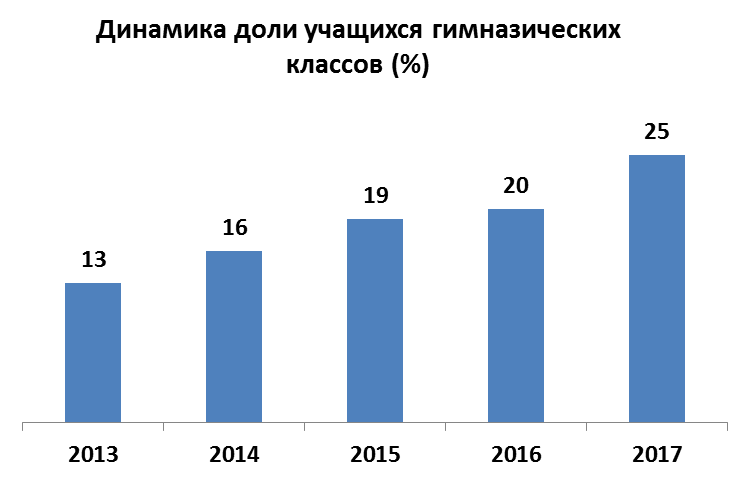 В текущем году сохранилась тенденция увеличения количества учащихся, обучающихся по гимназическому компоненту.        Динамика контингента учащихся      В 2017-2018 учебном году в школе насчитывалось 33 класса – комплекта (из них 2 класса предшколы). Контингент учащихся увеличился  по сравнению с прошлым годом на 69 учащихся.Динамика контингента учащихся школы       В 2017-2018  учебном году  5 учащихся обучались на дому по индивидуальной программе: Вдовина А., 8Б, Царева К., 2Д, Ситников С., 1Б, Багдатов И., 6Б, Мусалимов Р., 3В.Анализ динамики успеваемости и качества успеваемости, результатов промежуточной и итоговой аттестации     Один из важных показателей результативности работы школы – качество успеваемости.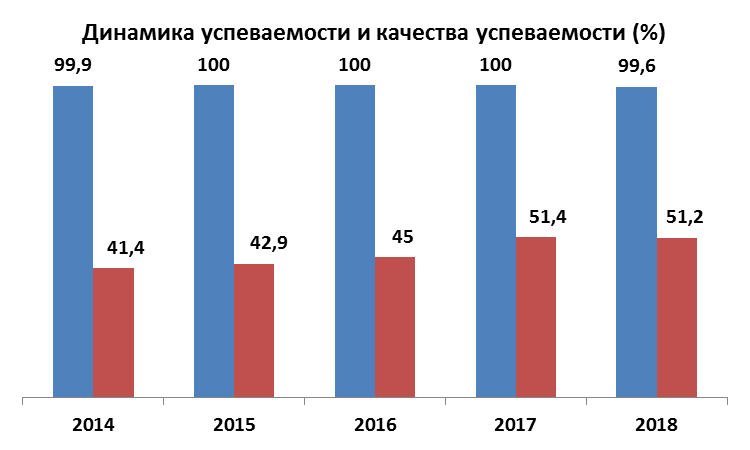      В 2017-2018 учебном году образовательные программы в полном объеме с учетом экзаменов и ЕНТ освоили 99,6 % учащихся.  Качество успеваемости – 51,2 (2016-2017 учебный год – 51,4%).  14,7 % учащихся завершили учебный год на «отлично» (+2,2%). В гимназических классах качество знаний – 74%, что соответствует требованиям.Однако качество знаний учащихся отдельных  гимназических классов ниже нормы: 6А – 63%, 7А – 65%, 8А – 59%.В начальной школе  на «отлично» успевают 101 (23%) учащийся, на «хорошо»  -  174 (39,5%) учащихся. Качество успеваемости по начальной школе составило  59,1 (-0,8)%, успеваемость -  100%. В основной школе на «отлично» успевают  16 (5%) учащихся,  на  «хорошо» - 108 (34%) учащихся.  Качество успеваемости по основной школе составило 38,8 (+1,4)%, успеваемость – 100%. В текущем учебном году в 5-9 классах самое высокое качество знаний за последние 3 года, что связано с функционированием гимназических классов.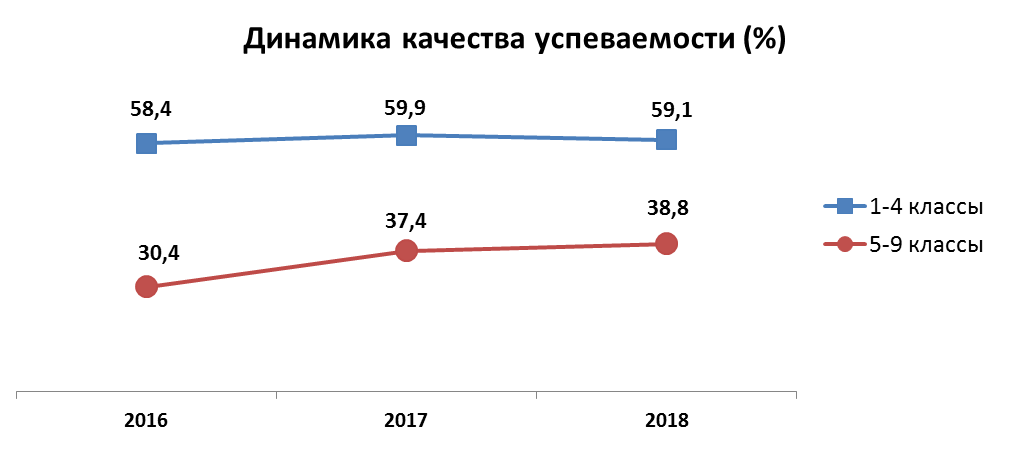 В старшей школе на «хорошо» успевали 5 (14%) учащихся. Качество успеваемости по старшей школе составило 26,8 (+12,8) %. Успеваемость учащихся старшей школы 99,6%. Оставлены на повторный курс обучения по результатам года 3 учащихся 10 «А» класса: Хакимов Айдар, Мареич Владимир, по результатам учебного года (неудовлетворительные оценки по алгебре, физике, геометрии), Армиш Гульсум по результатам повторной промежуточной аттестации по алгебре.Высокое качество успеваемости  в следующих классах школы: в 1А – 96%, во 2Б (гимн)  – 88%, во 2А (гимн)  – 87,5%, в 4А (гимн) – 81,5%, в 1Б – 78,6%, в 1В – 76%, в 3А (гимн) – 74%, в 5А (гимн) – 72%, Критический уровень качества успеваемости в классах: 7Б – 19,2%, 8Б – 10,3%, 9Б – 20,7%, 10А – 23,8%.Следует отметить значительное понижение качества успеваемости в сравнении с прошлым годом в следующих классах:во 2Д классе на 27, 3% (в 2017 году – 64%, в 2018 году – 36,7%),в 5Б классе на 22, 8% (в 2017 году – 60,7%, в 2018 году – 37,9%),в 5В классе на 13,4% (в 2017 году – 41,4%, в 2018 году – 28%),в 6В классе на 13,1% (в 2017 году – 42,3%, в 2018 году – 29,2%),в 7Б классе на 14,1% (в 2017 году – 33.3%, в 2018 году – 19,2%).       В течение года на особом контроле стоял вопрос о сохранении качества успеваемости в параллели 5-х классов. Качество  успеваемости понизилось на 14,9%, что связано с переходом на новую систему оценивания, трудностями адаптационного периода, несовершенством работы педколлектива по адаптации в условиях перехода на обновленное содержание образования. Наиболее значительная отрицательная динамика наблюдается в 5Б классе. Динамика качества успеваемости в 5 классахВ разрезе предметов динамика качества знаний учащихся выглядит     следующим образом: на протяжении трех лет в начальной школе наблюдается стабильно высокое качество успеваемости по казахскому языку (71% - 72%). По математике и русскому языку качество успеваемости незначительно понизилось: на 3% по русскому языку и на 4% по математике.Динамика качества успеваемости учащихся начальной школы       В основной школе с русским языком обучения качество успеваемости имеет тенденцию повышения на протяжении трех лет по следующим предметам: по русскому языку (44% - 52%), по алгебре (35% - 49%), по физике (24% - 36%). Значительное повышение качества отмечено по химии (на 32%), что объясняется следующими причинами: переходом на обновленное содержание программы в 7 классе, введением в рабочий учебный план 8 класса спецкурса по химии. По остальным предметам качество успеваемости в 5-9 классах стабильно.       В старшей  школе с русским языком обучения отмечено значительное повышение  качества успеваемости  по химии (на 21%), по физике (на 20%), по математике (на 16%). На 6% понизилось качество знаний по географии, на 5% - по истории. Колебание качества успеваемости в 10-11 классах на протяжении трёх лет можно объяснить значительными изменениями контингента: при малом количестве учащихся (41 учащийся) ежегодно происходит обновление качественного состава на 50%. Качество успеваемости учащихся 5-11 классов       В целом по школе качество успеваемости по всем предметам стабильное либо имеющее тенденцию к повышению. Вместе с тем,  по-прежнему низким является качество по физике (37%). 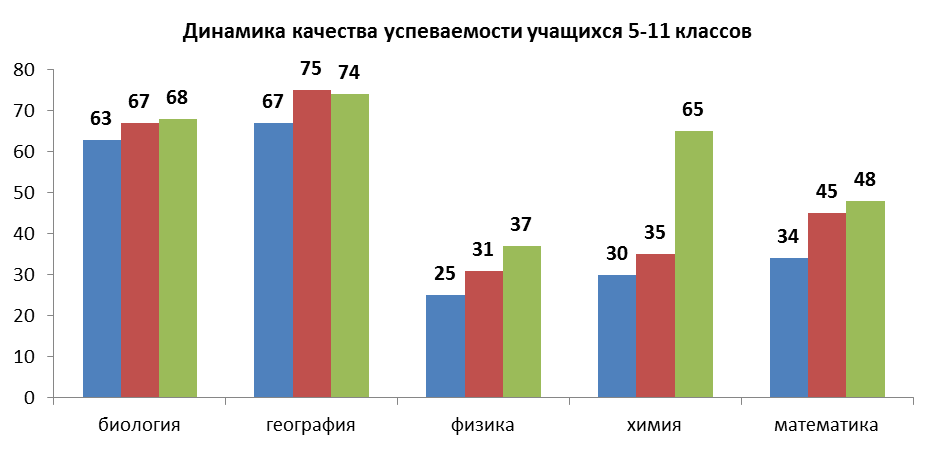 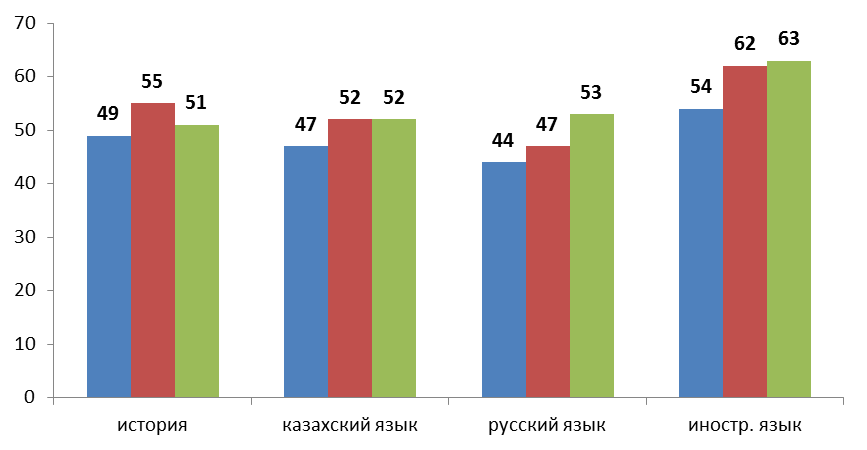 Положительные тенденции:стабильное качество успеваемости в целом по школе,увеличение доли отличников,повышение качества успеваемости по большинству предметов.Проблемы:качество знаний учащихся  6А, 7А, 8А гимназических классов ниже нормы,критический уровень качества успеваемости в 7Б, 8Б, 9Б, 10А классах,понижение качества успеваемости в сравнении с прошлым годом во 2Д, в 6В, в 7Б классах, в параллели 5-х классов.Причины:физиологические и психологические особенности подросткового возраста, наличие проблем в управлении классом и в качестве обучения,неэффективная работа по преемственности в 5-х классах в условиях обновления содержания образования.Результаты Единого национального тестированияВ 2017-2018 году  в школе обучалось 20 учащихся 11-х классов. Из них 10 (50%) учащихся выбрали формой итоговой аттестации ЕНТ (в прошлом учебном году 42%). Средний балл ЕНТ – 94,2. Итоги  ЕНТ 2018 года по среднему баллу имеют отрицательную динамику: результат школы в  2018 году ниже прошлогоднего на 3,4 балла.Пороговый уровень в 50 баллов преодолели все учащиеся, сдававшие ЕНТ.Доля выпускников, набравших 100 и более баллов, составила 60%. Наивысший средний балл 125.Положительная динамика среднего балла отмечается по математической грамотности (+2,7б.), по математике (+1,1 б.), по читательской грамотности (+0,1б.). Отрицательная динамика по истории Казахстана (- 4,3б.), по физике (- 1,7б.), по географии (- 6,5б.).Итоги ЕНТ по предметам Значение общего среднего балла  ниже городского на 4,2 балла: балл школы – 94,2, городской показатель – 98,6. В разрезе школ с русским языком обучения средний балл школы выше на 2,3б.: балл школы – 94,2, городской показатель школ с русским языком обучения – 91,9.Значения средних баллов по следующим предметам превышают соответствующие среднегородские значения:по читательской грамотности (учитель Резник А. В.).по математической грамотности (учитель Хованова А. Н.).по русскому языку (учитель Резник А. В.).по химии (учитель Викулова Г. Н.).             Сравнительный анализ среднего балла по предметам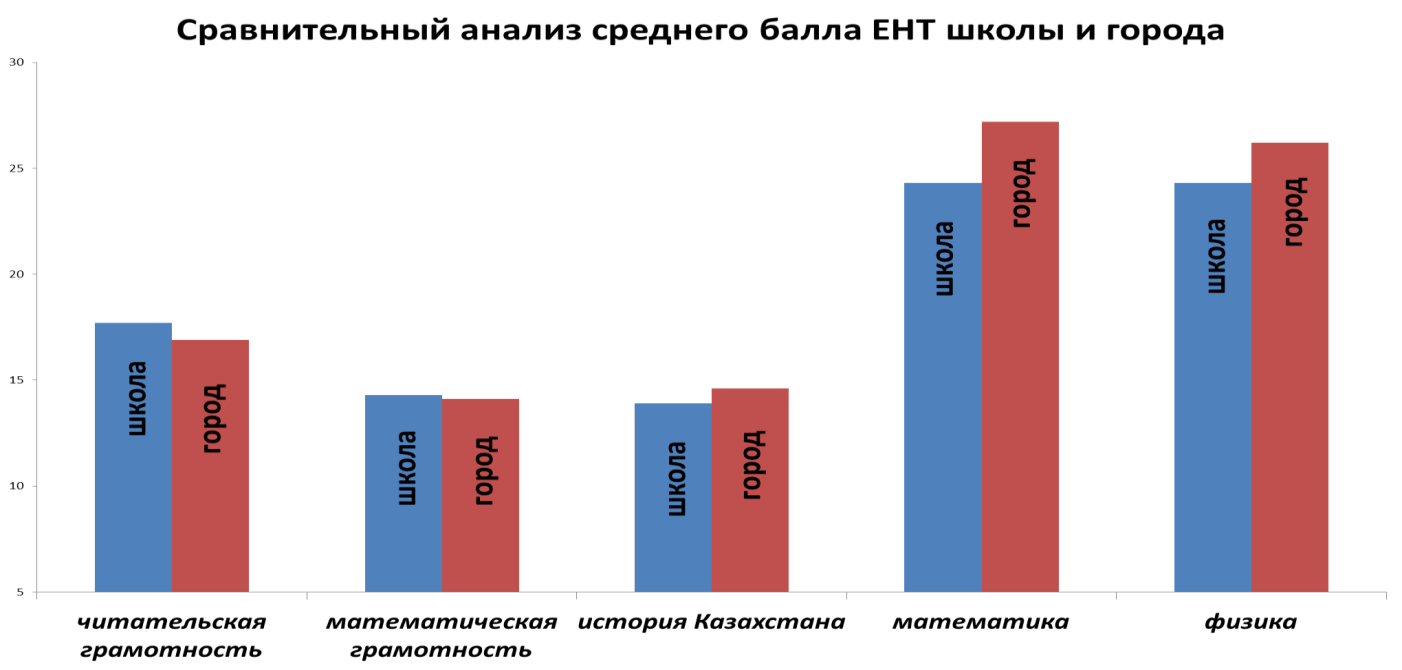 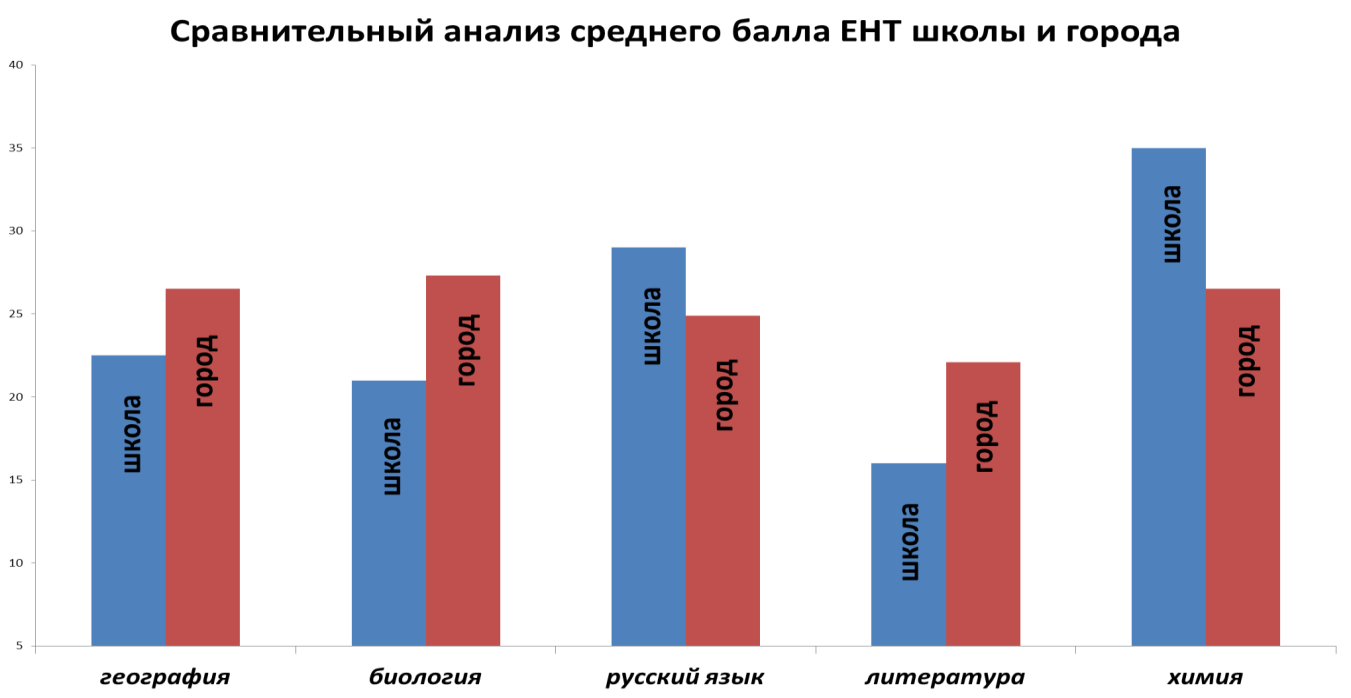 Проблемы: показатель среднего балла по школе ниже городского,отрицательная динамика среднего балла в целом по школе и по отдельным предметам,низкий процент участия выпускников в ЕНТ.Пути решения:продолжить обеспечение при организации подготовки к ЕНТ связки «оценивание-преподавание-коррекция»;усиление профориентационной работы в 9-11 классах.  Работа с одаренными учащимисяРезультаты работы  с одаренными детьми Проведение предметных недель.       Для работы с одаренными детьми созданы гимназические  классы (2-8 классы) общего развития. Одной из форм выявления одаренных детей является проведение предметных недель. В 2017-2018 году проведены следующие предметные недели: Неделя географии, биологии и химии, Неделя математики (начальные классы), Неделя полиязычия (5-11 классы), Неделя русского языка и литературы (начальные классы), Неделя физкультуры,Неделя науки (гимназические классы). Большинство мероприятий прошли на удовлетворительном организационном и методическом уровне.Участие учащихся в конкурсах и олимпиадах.       В 2017-2018 учебном году учителя-предметники продолжили работу с одаренными детьми. Учащиеся школы приняли участие интеллектуальных играх, конкурсах, олимпиадах различного уровня.Результативность работы учителей с мотивированными на учебную деятельность и одаренными детьми в 2017-2018 учебном году: международный уровень:международный конкурс "Британский бульдог" – 14 призовых мест,международный конкурс "Русский медвежонок – языкознание для всех»– 27 призовых мест,дистанционный конкурсы («Инфознайка», «Инфоурок», «Меташкола», КОМПЭДУ) - 180 призовых мест,республиканский уровень:Республиканский интеллектуальный марафон "Ақ бота" – 10 призовых мест,Республиканская дистанционная олимпиада (КИО) – 4 призовых места,XII Республиканская дистанционная олимпиада по казахскому языку   (Дарын) – 5 призовых мест, Интернет -конкурс "Почерк мастера"– 2 призовых места, Всеказахстанская олимпиада по английскому языку (РЦДО) – 13 призовых мест,конкурсы научного образовательного центра "ГЕНОФОНД ЕВРАЗИИ" – 5 призовых мест,Республиканский конкурс эссе "Моя любимая книга" – 1 призовое место.областной уровень:областной этап конкурса научных проектов "Зерде– 2 призовых места,областная олимпиада по ИЗО – 2 призовых места,городской уровень: городской конкурс научно-исследовательских работ младших школьников – 9 призовых мест, городская предметная олимпиада школьников – 4 призовых места (Романова Анита, 8А, математика, 3 место, Каимова София, 8А, русский язык и литература, 3 место, Вергелес Евгения, 10А, английский язык, 3 место, Суслова Екатерина, 11А, казахский язык, 3 место),1 комплексная олимпиада учащихся 5-6 классов – 1 призовое место (Братченко Ангелина, 6А, математика, 1 место),1 олимпиада естественно-математических дисциплин -1 призовое место: (Роминова Анита, 8А, математика, 3 место),интеллектуальный конкурс «Текстознайка» - 1 призовое место,городской турнир по математике – 3 призовых места,фестиваль «Балауса» - лауреаты в номинации «Хореография», «Вокал».       Ежегодно количество учащихся, участвующих в интеллектуальных конкурсах, увеличивается, повышается результативность выступлений учащихся в дистанционных конкурсах, олимпиадах. Особую активность участия в олимпиадах, конкурсах проявляют ученики 1А, 1В, 2А, 2Б, 3А, 4А, 8А, 10А классов.       В прошедшем учебном году увеличилось количество призеров предметных олимпиад и конкурса научных проектов младших школьников: в 2016-2017 году – 2 призера предметной олимпиады и 2 призера конкурса научно-исследовательских работ, в 2017-2018 году – 4 призера предметной олимпиады и 9 призеров конкурса научно-исследовательских работ.         Вместе с тем,  не удается решить проблему отсутствия участников предметных олимпиад областного уровня и соревнований научных проектов среди учеников средних и старших классов. Это обуславливается несовершенством  системы работы с одаренными учащимися на уроках и во внеурочное время, с отсутствием преемственности в работы с одаренными детьми.Методическим объединениям учителей следует держать данный вопрос в фокусе постоянного внимания, строго следовать составленному перспективному плану подготовки учеников к очным олимпиадам, научным соревнованиям. Следует также отметить низкую активность участия в интеллектуальных конкурсах учащихся 5А, 6А гимназических классов.Анализ работы методической службы школы       В 2017-2018 учебном году работа педагогического коллектива школы была подчинена единой методической теме: «Повышение качества образовательного процесса через внедрение новых педагогических и информационно-коммуникационных технологий». Главной научно-методической проблемой года являлась тема: «СОВЕРШЕНСТВОВАНИЕ  ПЕДАГОГИЧЕСКОГО МАСТЕРСТВА В УСЛОВИЯХ ОБНОВЛЕНИЯ СОДЕРЖАНИЯ ОБРАЗОВАНИЯ». Была поставлена цель – создание условия для повышения профессиональной компетентности учителей школы в условиях обновления содержания образования.Перед методической службой были поставлены следующие задачи:1. создать условия для использования учителями современных образовательных технологий, для внедрения внедрение новых подходов в обучение школьников (критериальное  оценивание учащихся, обучение в сотрудничестве, философия критического мышления);2. координировать работу всех субъектов методического взаимодействия: сертифицированных педагогов, педагогов, прошедших тренерские курсы, педагогов, работающих в 2017-2018 году по новым программам в 1, 2, 5, 7 классах;3. совершенствовать систему работы  и поддержки одаренных учащихся.Подбор и расстановка кадров, повышение квалификации и категорийности педагогических кадров.Учебно-воспитательный процесс в школе осуществляют 62 педагога. Количественный и качественный состав кадров за три года      Кадровые условия школы имеют достаточно высокий уровень.  31 учитель высшей квалификационной категории, с первой категорией - 17, имеют вторую категорию – 6,  8 педагогов без категории.       Анализ динамики квалификационного уровня педагогов позволяет сделать вывод о наличии устойчивой тенденции к повышению качества профессиональной подготовки. В 2017-2018 году прошли аттестацию 9 учителей.Курсовая переподготовкаРазличные формы методической работы по повышению профессионального мастерства учителей школыПроведение педагогических советов, методических семинаров.            В  2017 – 2018 учебном году было проведено 4 тематических педсовета.Анализ работы и проблем школы в 2016 –20167  учебном году.  Итоги ЕНТ. Цели, задачи, направления деятельности педагогического коллектива на 2017-2018 учебный год.Проблемы современного урока в режиме компетентностного образования.Территория текста: смысловое чтение как способ повышения качества знаний учащихся.Качество воспитательного процесса: критерии, показатели, результаты.          На тематических педсоветах использовались активные формы и методы работы: дискуссии, совместная выработка решения, создание групповых проектов, использовались результаты анкетирования учеников по теме педсовета.На малых педсоветах были рассмотрены вопросы преемственности 1, 4, 5, 10 классов, учебно-воспитательный процесс в классах с недостаточным уровнем качества знаний (8Б, 6А, 8А классы).           На протяжении учебного года работала Школа совершенствования педагогического  мастерства (постоянно действующий семинар). В рамках работы Школы состоялись занятия по следующим темам:Особенности образовательного и воспитательного процесса в 2017-2018 годуПроектирование и конструирование учебной деятельности на уроках.Приемы активизации деятельности учениковПовышение мотивации учащихся Продолжили деятельность педагогические лаборатории по апробации опыта:1. Исследовательская деятельность учителей в рамках подхода  «Action  research». Исследование в действии (творческая группа сертифицированных учителей «Позитив»).3. Обновление содержания образования в 1-2 классах.Осуществлялось  обучение учителей в 2 группах  по программе «Рефлексия в практике».В течение года была организована работа  творческой группы сертифицированных учителей «Позитив». Группа включала 10 педагогов. Педагоги продолжили работу над решением проблемы «Как приемы конструктивной обратной связи способствуют повышению качества знаний учащихся». Следует отметить активность педагогов школы в планировании и корректировке работы методической службы: учителя в течение годя не раз являлись инициаторами проведения методических мероприятий.          На заседаниях методического совета обсуждались и принимались решения по следующим вопросам: организация работы по подготовке к ЕНТ, ВОУД, вопросы обновления содержания образования в 1-2, 5, 7-х классах, система подготовки учащихся к олимпиадам, создание условий для реализации программы «Одаренные дети».          В течение года были проведены методические недели с показом открытых уроков:«Грани педмастерства»(открытые уроки аттестующихся педагогов)«Модернизация образования» (открытые в 1-2, 5-7 классах)«Первые шаги» (открытые уроки молодых специалистов в формате педмастерских)«Симфония урока» (открытые уроки к педсовету)Работа методических объединений.        В школе сформировано 6 методических объединений учителей. Методическая тема школы нашла отражение в работе методических объединений.       Каждое методическое объединение имеет свой план работы, разработанный в соответствии с темой и целями и задачами методической службы школы.  В методических объединениях каждый учитель работает над своей темой самообразования, руководителями МО осуществляется контроль перспективного индивидуального планирования по теме самообразования каждым учителем.        В учебно-воспитательном процессе учителями школы использовались следующие современные технологии: информационно-коммуникационные, технология личностно-ориентированного обучения, проектная методика, Step by step, применение ИКТ. В реализацию данных технологий вовлечены 28 педагогов (52%).Участие учителей школы в научных конференциях, семинарах.Учителя школы – участники научно-практических конференций. Выступила на городской августовской конференции в 2017 году и награждена грамотой "Лучший доклад" учитель Березина Л. В., свой опыт работы на областной конференции в августе представила учитель Резник А. В.Учитель Фалеева К. А. участвовала в областной конференции "Болашаққа бағдар:Қазақстанның индустриалдыөинновациялық дамуындағы қоғамдық сананы модернизациялау", в Республиканской НПК "Алаш: наследие и современность".На уровне города обобщен ППО учителя Мамановой С. Ж..Учителя представили опыт работы в республиканских и областных изданиях:            В школе молодого учителя, руководителем которой является Ушакова Е. А.., в  2017 – 2018 учебном году занималось 7 педагогов, был составлен план работы школы. На занятиях, которые проводились совместно с учителями наставниками, поднимались вопросы дидактики, методики учебного процесса, индивидуального подхода к учащимся. Молодые специалисты посещали уроки наставников. Итогом работы ШМУ стала методическая неделя «Первые шаги», в ходе которой молодые специалисты провели открытые уроки для учителей школы. Результативность участия учителей в профессиональных и творческих конкурсах.Следует отметить результативное участие учителей школы в профессиональных конкурсах:Результатом эффективности работы МС – стабильное качество знаний учащихся школы: 2015-2016 – 44,9%, 2016-2017 – 51,4%, 2017-2018 – 51,2%.Положительные тенденции в работе методической службы:стремление учителей к овладению новыми технологиями в преподавании предмета, прогнозированию и оцениванию обучающих воздействий;освоение  новых форм профессиональной поддержки педагогов на уровне методической службы (коучинги, Lesson study) и практическое внедрение новых подходов, пропагандируемых Кембриджской Программой семи модулей в учебно-воспитательный процесс,повышение творческой активности педагогов (участие в конкурсах профессионального мастерства на городском уровне).Проблемы: приоритет традиционных форм организации образовательного процесса в школе; низкая результативность участий учеников 5-11 –х классов в предметных олимпиадах, научных соревнованияхПути решения:внедрение новых форм методического взаимодействия: «Исследование урока», «Исследование в действии»;координация работы всех субъектов методического взаимодействия: сертифицированных педагогов, педагогов, прошедших тренерские курсы, педагогов, работающих по новым программам;разработка локальных актов о критериальном оценивании.Приоритетные задачи методической работы на новый учебный год:1. создать условия для использования учителями современных образовательных технологий, для внедрения внедрение новых подходов в обучение школьников (критериальное  оценивание учащихся);2. координировать работу всех субъектов методического взаимодействия;3. совершенствовать систему работы  и поддержки одаренных учащихся.Анализ    воспитательной работы Цель воспитательной работы на 2017 – 2018 учебный год:Воспитание всесторонне и гармонично развитой личности на основе общечеловеческих и национальных ценностей.Задачи: 1) содействовать формированию патриота и гражданина, способного жить в новом демократическом обществе; формировать политическую, правовую и антикоррупционную культуру личности; росту правосознания детей и молодежи, их готовности противостоять проявлениям жестокости и насилия в детской и молодежной среде.2) способствовать формированию духовно-нравственных и этических принципов личности, ее моральных качеств и установок, согласующихся с нормами и традициями жизни казахстанского общества. 3) способствовать ориентации личности на общечеловеческие и национальные ценности, уважение к родному языку и культуре казахского народа, этносов и этнических групп Республики Казахстан. 4) способствовать просвещению родителей, повышению их психолого-педагогической компетентности в формировании личности ребенка, повышению их ответственности за воспитание детей.5) формировать трудовые навыки, экономическое мышление личности и осознанное отношение к профессиональному самоопределению.6) создать пространство для эффективного формирования навыков здорового образа жизни, сохранения физического и психологического здоровья, умения определять факторы, наносящие вред здоровью.Решение вышеперечисленных задач было направлено на  развитие воспитательной системы школы. Этому способствовала  совместная творческая деятельность детей и взрослых по различным направлениям: гражданско-патриотическое воспитание,  духовно-нравственное воспитание, физкультурно-оздоровительное,  экологическое воспитание. Данные направления воспитательной работы реализовывались через традиционные школьные мероприятия,  работу д/о «Жас Ұлан»,  внеклассную и внеурочную деятельность по предметам, тесное сотрудничество с организациями  дополнительного образования. 	В формировании и развитии личности учащихся школа отводит ведущую роль гражданско-патриотическому воспитанию, которое способствует становлению социально значимых ценностей у подрастающего поколения, воспитывает чувство любви и уважения к своей стране, её истории и традициям. В 2017-2018 учебном году педколлектив продолжил работу по патриотическому воспитанию школьников через реализацию цели и задач Президентской программы «Рухани жаңғыру». В году проведено немало классных часов, родительских собраний по разъяснению и изучению содержания  данной программы. Для учителей был организован теоретический семинар и  семинар-практикум, где была дана оценка открытым мероприятиям, проведенным  в рамках программы «Рухани жаңғыру».Это встречи учащихся с успешными людьми области, города с целью пропаганды их труда, заслуги перед малой родиной, вида деятельности и профессии. В гостях у ребят побывали фотографы, журналисты,  корреспонденты, краевед- путешественник , бард и др. (Чернышев В.А.., Смаилов Ж.А.,  Маденова Ш.Ш., Вервекин А.А,   Каримова М. Р.). В рамках проекта «Мектебіме тағзым» школа связалась с успешными неравнодушными выпускниками, которые откликнулись и помогли  отремонтировать кабинет начальной школы (пластиковые окна, настил линолеума).         Одной из важнейших работ по формированию патриотического воспитания является пропаганда и применения госсимволов. Традиционно      при проведении государственных праздников, линеек,  посвященных началу и окончанию  учебного года учащимися школы исполняется гимн РК. В течение года проведены классные часы на  тему «Символы РК». С целью изучения владения основными знаниями о Государственных символах РК в ноябре месяце  среди учащихся 5-8-ых было проведено анкетирование на знание госсимволов. Результаты анкетирования показали, что безошибочно называют госсимволы 95% учащихся, год принятия государственных символов 84%, авторов государственного герба-86%, авторов государственного гимна-88%.В связи с чем всем классным руководителям необходимо проводить работу по повышению уровня знаний госсимволов.      Ежегодно в период с 9 апреля по 9 мая в школе проходит месячник «Патриот». В школе составлен план проведения месячника. Основная цель проводимых мероприятий - формирование патриотического воспитания у подрастающего поколения, воспитание любви и уважения к своей Родине.     Преподавателем НВП Вайгант В.В был проведен Урок мужества «Герои нашего времени». Встреча воинов – афганцев с учащимся 10 – 11 классов. В ходе урока были использованы видеоролики об истории казахской степи, о ВОВ, об афганской войне, а так же материалы о подвиге героев нашего времени. С интересом слушали старшеклассникиа рассказы гостей о своих боевых путях,  наградах и о сложившихся традициях клуба «Афганцев».     Вступление  учащихся в ряды «Жас қыран» и  «Жас Ұлан», приобщение к    национальным играм, как «Тоғызқұмалақ», «Асық ату» являются показателем гражданской сознательности подростков, выражением казахстанского патриотизма.       К значимым  событиям года следует отнести мероприятия, посвященные 20-летию Астаны и 80-летию Павлодарской области, направленные на  формирование у молодого поколения активной жизненной позиции, чувства патриотизма и любви к своей родине. Это: классные часы «Под единым шаңыраком», «Все мы разные-вместе мы едины!», фестиваль Дружбы, выставка работ учащихся по ДПИ и персональная выставка юных художников, фотографов, конкурс сочинений, конкурс чтецов и др.       В году перед школой стояла задача создания необходимых условий для духовно-нравственного воспитания учащихся через взаимодействие с семьями учащихся, учебно-воспитательный процесс, информационно - просветительскую работу,  систему воспитательных мероприятий школы, реализуемых совместно с учреждениями дополнительного образования.       В течение многих лет наша школа активно сотрудничает с культурными учреждениями города:  казахским музыкально-драматическим театром им Ж.Аймаутова, ЦЗРДО, ДШ, музеями, библиотеками, ДК. Педагогический коллектив школы старается разнообразить досуг школьников, вовлекая их в экскурсионную работу, исследовательскую деятельность, волонтерское движение.      Огромную роль в формировании духовных ценностей играют традиции школы. Так, накануне празднования Дня Независимости РК, Наурыз  во всех параллелях прошли  Фестивали Дружбы народа РК, на которых присутствовали учащиеся школы, гости, учителя и родители. Учащиеся 1-11 классов показали творческие презентации о народах Казахстана, приготовили национальные блюда, демонстрировали национальные костюмы. Участники к фестивалю выучили песни и приветственные слова разных наций, проживающих на территории Казахстана, тем самым порадовав зрителей и жюри.	В октябре, по традиции, ребята с нетерпением ждут проведения  Осенних балов, где предоставляется  отличная возможность показать свои интеллектуальные и творческие способности.       На протяжении многих лет новогодние праздники в старшем и среднем звеньях проходят как театрализованные представления в актовом зале, не стал исключением и этот год. На высоком художественном уровне прошел новогодний спектакль «Приключения Аладдина», подготовленный классными руководителями Резник А.В. и Ховановой А.Н.      Традиционными стали благотворительные ярмарки «Дети – детям», «Все дети любимы, все дети равны» средства от которых пошли на приобретение канцтоваров для детей, обучающихся на дому и детям – инвалидам, в фонд Мира и приобретены подарки для ветеранов Великой Отечественной войны, проживающих в микрорайоне школы.       Для развития духовно-нравственных качеств личности ребенка способствовали  коллективно-творческие мероприятия проведенные в этом году, День семьи, День Благодарности и другие. 1 марта 2018  года  было проведено ряд мероприятий.  Цель проведения мероприятий-познакомить с новым праздником, раскрытие президентской политики мира и согласия, раскрыть значение понятия «день благодарности», расширение общего культурного и политического кругозора учащихся .     С октября в школе стартовала акция «Зеленый старт», дети собирали макулатуру. Суть акции заключается в том, чтобы наладить в школе сбор макулатуры и ее вывоз на вторичную переработку, как можно большем количестве, тем самым помочь в решении проблемы отходов и чрезмерного потребления ресурсов планеты. Установили три контейнеры для раздельного сбора мусора. За участие в республиканском социально-экологическом проекте «ЭКО БОЛАШАҚ - ЭКО БУДУЩЕЕ» школа была награждена благодарственными письмами и грамотами (24 шт.) .     Одним из положительных моментов учебно-воспитательной работы педколлектива школы является активная деятельность по профориентации учащихся. В течение года  по совместному плану работы школа тесно сотрудничала с средне-специальными учебными заведениями. Начиная со 2-го полугодия  еженедельно, в четверг, для учащихся 9-х классов организовывались  встречи с представителями колледжей города. Один раз в четверть проводились  родительские собрания с приглашением представителей колледжей. По отработанному  плану в День открытых дверей учащиеся школы с классными руководителями и родителями были приглашены  на экскурсии в учебные заведения. А так же, в рамках проекта «Туған жер», в школе было организовано  цикл встреч ребят с успешными личностями города и области, людей  разных профессий. Таких, как биолог- фотограф, художник, актер, спортсмен, журналист, врач,   географ-краевед,  бард.    С целью выполнения задач Комплексной программы воспитания школы большое внимание уделялось правовому воспитанию, работе по профилактике правонарушений среди учащихся. В начале учебного года учителя на производственном совещании, ребята на классных часах, родители на родительских собраниях  были ознакомлены с изменениями в Законе РК «О профилактике правонарушений среди несовершеннолетних и предупреждений детской безнадзорности и беспризорности». В каждой параллели среднего и старшего звена состоялись правовые часы. Интересным и содержательным данное мероприятие было у следующих классных руководителей: Резник А.В., Сачанова Ш.Т., Хованова А.Н., Жантемирова А.А., Ряжко Т.М..       В учебном году деятельность правового всеобуча осуществлялся учителем истории Шахметовой А.С. и учащимися правового клуба «Адал ұрпақ». В начале учебного года клуб «Адал ұрпак» принимал участие в областном слете «Мы против коррупции в образовании», где было высоко отмечен наш видеоролик, созданный учащимися  старших классов.                               Мероприятиям, способствующим нравственно-правовому воспитанию, ещё следует отнести Советы профилактики, час инспектора, тренинги, индивидуальные беседы с родителями. С детьми, состоящими на внутришкольном учете  регулярно проводятся профилактические беседы. На начало 2017- 2018 учебного года на ВШК состояло 3 учащихся. На конец учебного года эта цифра не изменилась. Неблагополучных семей – 3 в них детей – 4, из них учащихся СОШ№ 26 – 2. В «группе риска» на начало года состояло  5   учащихся, на конец учебного года -2. В школе составлен банк данных учащихся группы риска, карты занятости. Ежемесячно осуществляется проверка дневников учащихся. Ежедневно организуется патрулирование микрорайона школы родителями совместно с учителями школы, инспектором  ОДН, соцпедагогом.  За учащимися группы риска закреплены общественные воспитатели из числа педагогов школы. Благодаря системной работе педколлектива, положительным результатом данного направления воспитательной работы является отсутствие правонарушений и преступлений среди учащихся школы. Сравнительный  анализ  правонарушений за три годаЕжемесячно проводятся заседания  Совета  профилактики правонарушений, имеются протоколы заседаний.     Одно из направлений воспитательной работы школы - это семейное воспитание, которое направлено на просвещение родителей, повышение их психолого-педагогической компетентности, ответственности за воспитание детей. Всё это осуществлялось через работу школьной Службы поддержки семьи, через правовой всеобуч для родителей и через общешкольные и классные родительские собрания. В центре внимания Службы поддержки семьи  были дети с асоциальным поведением, состоящие на учёте в ОДН, ВШК, неблагополучные семьи, социально-незащищённые семьи. Психологом школы проводилась большая индивидуальная работа с детьми и родителями, работа в группах, классных коллективах, с педагогами. Помощь психологов  школы Иовенко И.И. и Омархановой Ж.П. получили  классные руководители 1-11  классов в виде психолого-педагогического сопровождения адаптации учащихся в школе. Социальный педагог Стремцова Н.А.  и  психолог Иовенко И.И. работали с неблагополучными и социально незащищёнными семьями. Контролировали соблюдение прав детей, условия проживания детей-сирот (опекаемых).
 Регулярно отслеживается занятость учащихся, требующих повышенного педагогического внимания, в свободное и каникулярное время.     В современных условиях решение социальных проблем детей рассматривается, прежде всего, в аспекте охраны и защиты их прав. Такие права предусмотрены Конвенцией ООН  «О правах ребёнка», принятой Генеральной Ассамблеей ООН. Именно на обеспечение и защиту прав ребёнка была направлена работа социального педагога Стремцовой Н.А. На начало учебного года обследуются условия жизни опекаемых детей,       составляются акты обследования. Все опекаемые дети живут в удовлетворительных или в хороших условиях и опекаются, в основном, бабушками, тетями, сестрами.Ежедневно проводятся рейды в микрорайоне школы. Формирование трудовых навыков, экономического мышления личности,     осознанного отношения к профессиональному самоопределению, развитию экологической культуры всё это является задачами трудового, экономического и экологического воспитания школьников.Осознанному профессиональному самоопределению учащихся способствует система дополнительного образования школы. Внеурочная деятельность организована по следующим направлениям: спортивное, художественное творчество, правовое, ЗОЖ, военно-патриотическое, психологическое и кружки по предметам.   Всего в школе работают 49 кружков и секций.   Количество детей, охваченных деятельностью кружков и спортивных секций составило 637 человек (89%).Занятия в  кружках, секциях велись согласно расписанию занятых. Одной из популярных видов секции остается секция - скалолазание, руководителями которого являются учителя ФВ Иванникова М.Ф., Литвинов А.И.. Дети с огромным желанием посещают секцию. Ежегодно учениками нашей школы совершаются походы по Казахстану. В этом году, спортсмены нашей школы с 3-10 июля выехали по сакральным местам, в Баянаульский ГНП, для изучения родного края и для сбора материала для научного проекта «Там, где рождались легенды».Анализируя деятельность кружков, спортивных секций, можно отметить положительные тенденции: удалось наладить строгое расписание внеурочной деятельности, охватить  наибольший охват детей, вся работа построена по принципу развития способностей и интересов учащихся. Вместе с тем необходимо проводить работу по систематическому посещению детей кружков и спортивных секций, использованию разнообразных форм работ, массовому вовлечению учащихся занятиями во внеурочное время, результативному участию в городских конкурсах и соревнованиях.  Одно из направлений работы правого всеобуча - профилактика религиозного экстремизма и терроризма. В целях осуществления работы по профилактике религиозного экстремизма в школе совместно с Департаментом по вопросам религии разработан и утвержден план мероприятий по профилактике религиозного экстремизма. В план мероприятий вошли проведение тематических бесед на уроках  и классных часах, организация встреч с представителями заинтересованных ведомств, обсуждение материалов периодической печати и др.    В школе учащихся, посещающих религиозные объединения - нет. Учащихся, носящих хиджаб, в школе нет.       Одна из целей школы – воспитание гармонично развитой личности, сохранение и укрепление здоровья ребёнка, формирование навыков здорового образа жизни.       В школе функционирует центр  2 кружка ЗОЖ:  «Путь к здоровью», «Природотерапия»,   работа которых   направлена  на пропаганду и формирование  навыков  ЗОЖ. В настоящее время в школе реализуется  программа «Саламатты Казахстан». Анализ деятельности центра ЗОЖ  показал, что работа проводится согласно  плану  на учебный год, утверждённого НЦЦПФЗОЖ. Согласно плану прошли месячники по профилактике онкозаболеваний, употребления вредных веществ, туберкулёза, ВИЧ/СПИДа, болезней, передающихся половым путём. В рамках данных месячников прошли тематические классные часы, конкурсы рисунков, плакатов, круглые столы, акции.  Ежемесячно проводился профилактический осмотр учащихся фельдшером – наркологом  Гарусовой З.Н.       В школе организовано питание учащихся горячим и общественным питанием. Ежедневно бесплатно питаются в столовой  82 учащихся  из малообеспеченных семей и 13 детей – сирот и ОБПР, 8  учащихся за счет арендатора.         Одним из приоритетных направлений деятельности педколлектива школы является организация летнего отдыха и занятости детей и подростков. По плану нынешнего социального проекта «Жаз-2018» в пришкольном оздоровительном  лагере за 2 сезона отдохнули –  284 ребенка, из них 11 детей –сирот, 82 уч-ся из м/о семей. План работы пришкольного лагеря «Айгөлек» был построен в соответствии с Комплексной программы проекта   «Жазlife» с участием возрастных особенностей детей. Главным направлением деятельности пришкольного лагеря является интеллектуально- творческое. В лагере проведены мероприятия культурно-познавательной, патриотической, развлекательной и спортивной направленности. По отзывам детей и родителей пребывание в лагере было очень познавательным и интересным.	В июне с целью создания благоприятных условий для укрепления здоровья и организации досуга учащихся, а также развития творческого и интеллектуального потенциала был организован профильный лагерь «Болашақ», с охватом 85 учащихся. Профильный лагерь включил следующие направления: художественно – эстетическое, нравственно – правовое, естественно – математическое , спортивное. Были сформированы следующие отряды: «Патриот», «Болашак», «Олимп», «Юный спасатель».        С 26 мая по 31 августа   организована работа на пришкольном опытническом участке учащихся с 3 по 7 класс, с охватом   385 учащихся.В течение июня в школе была организована работа 2 трудовых объединений старшеклассников, в которых задействовано 51 учащихся 8 - ых классов. Они были заняты такими видами работ как ремонт спортзала, ремонт школьной мебели, подготовка школы к новому учебному году.      По программе «Жасыл ел» созданы отряды по благоустройству города, с охватом 18 старшеклассников из малообеспеченных, многодетных, детей, состоящих на учете ВШК, группы риска.В течение всего летнего периода работала   спортивная площадка для детей микрорайона школы с 16.00 до 20.00 часов.   Был составлен план работы компьютерного зала в летний период. Этим видом деятельности было охвачено около 80 учащихся.   Всеми мероприятиями в течение лета   было охвачено 730 учащихся, что составляет 93 % от общего количества учащихся.По традиции школа принимала активное участие в проектах ЦЗРДО «Павлодар дарыны», по итогам которых ребята  заняли призовые места..                                                                                                                                                                                                                                                                                                                                                                                                                                                                                                                                                                                                                                                                                                                                                                                                                                                                                                                                                                                                                                                                                                                                                                                                                                                                                                                                                                                                                                                                                                                                                                                                                                                                                                                                                                                                                                                                                                                                                                                                                                                                                                                                                                                                                                                                                                                                                                                                                                                                                                                                                                                                                                                                                                                                                                                                                                                                                                                                                                                                                                                                                                                                                                                                                                                                                                                                                                                                                                                                                                                                                                                                                                                                                                                                                                                                                                                                                                                                                                                                                                                                                                                                                                                                                                                                                                                                                                                                                                                                                                                                                                                                                                                                                                                                                                                                                                                                                                                                                                                                                                                                                                                                                                                                                                                                                                                                                                                                                                                                                                                                                                                                                                                                                                                                                                                                                                                                                                                                                                                                                                                                                                                                                                                                                                                                 В рамках реализации программы программы «Рухани жаңғыру», в летний период успешно были реализованы городские проекты:«Ертіс ағымында», «Встреча у памятника», «У каждой улицы своя история». В летний период агитбригада нашей школы в пришкольном лагере неоднократно проводила мероприятия, так же ученики посещали экскурсию в  дом-музей имени Багаева.  В музее  состоялась фотовыставка юного фотографа, ученицы нашей школы 10 класса Жалецкой Елизаветы. Известный фотограф города, режиссер Кублак К.Е. провел мастер-класс и  поделился техникой фотографирования. Встреча прошла очень интересно, многие из учеников заинтересовались и проявили желание заниматься в будущем фотографированием.        По итогам были подготовлены фото и видео материалы, репортаж телеканала «Ирбис» (27.06.18) и отправлены в Отдел образования.       Информации об интересно проведенных летних днях опубликованы в газете «Твой мир»  от 14.06.2018 г. статьи  "Лето с пользой", "На посту!".  Итак, наиболее  важными событиями прошлого учебного года следует считать:- 1 место в международном видеоконкурсе  «Здравствуй, школа»,  портал «Азбука», руководитель Мусс О.С.- 1 место  в международном конкурсе "Юный журналист 2017 года", (Научный образовательный центр "ГЕНОФОНД ЕВРАЗИИ"), руководитель  Терейковская Л.С.- 2-е место в областном фотоконкурсе  «Аstana forever», посвященный 20-летию Астаны, руководитель Литвинчук М.Н.- 3-е место в областном конкурсе «Золотой микрофон – 2018», руководитель Абылхаирова Г.Т.;- 3-е место в областном конкурсе чтецов, посвященный Павлу Васильеву, руководители Резник А.В.,Садуахасова Р.Б.; - лауреаты «Балауса-2018» в двух жанрах; «вокал»- руководитель Шорохов А.В., «хореография»- Никуличева О.С.;- лауреат Фестиваля военно-патриотической песни, посвященного 29-й годовщине вывода Совестких войск из Афганистана ;- лауреаты областного хореографического конкурса «Ақ шағала», руководитель Мусс О.С.- 1-е место в  городском АРТ-фестивале «Үш қоныр», руководители Шорохов А. В., Мусс О. С., Стремцова Н.А.- 1-е место в городском конкурсе «Туған өлке дарындары», в номинации «художественное слово», руководители Резник А.В.,Садуахасова Р.Б.- 1-е место в городском конкурсе «Туған өлке дарындары», хореография, руководитель Мусс О.С.- 1-е место в  городском конкурсе «Аккорды радуги»,вокал, руководитель Шорохов А.В.- 1-е место в городском фестивале бардовской песни  «Иртышский перезвон», вокал,  руководитель Шорохов А.В.- 2-е место в городском конкурсе военно - патриотической песни «Мы не забудем вас, герои!» вокальная группа «Родники», руководитель Воронина  Е. Ю.- 2-е место в городском конкурсе «Туған өлке дарындары»,  вокал, руководитель Воронина Е. Ю.- 2-е место в городском конкурсе «Танцы Х», руководитель Мусс О.С.- 3-е место в городском  конкурсе «Абай оқулары», вокал, руководитель Шорохов А.В.- в  открытом чемпионате города по скалолазанию 14 призовых мест, руководитель Иванникова М.Ф., Литвинов А.И.;-  успешное завершение  проектов- отсутствие правонарушения среди несовершеннолетних.	Исходя из вышесказанного, учитывая потребности учащихся и их родителей, в 2018-2019 учебном году необходимо решать следующие воспитательные задачи:- продолжить работу по реализации задач Президентской программы  «Рухани жаңғыру»;- продолжить в системе работу по правовому воспитанию учащихся.Задачи:•	Продолжить работу над повышением уровня воспитанности учащихся. •     Воспитать у школьников чувство патриотизма, ценное отношение к природному и культурному наследиюродного края, родной страны.•      Формировать  стремление к здоровому образу жизни и активизацию учащихся  в спортивно-оздоровительных и профилактических мероприятиях;•	развивать новые подходы к вовлечению родителей в процесс воспитания и образования детей, к участию в КТД школы;•	поддержать творческую активность учащихся во всех сферах деятельности, создать условия для развития общешкольного коллектива через систему КТД.•	Совершенствовать школьную систему ученического самоуправления, шефской работы с младшими школьниками.•            Повысить социальную активность учащихся, их самостоятельность и ответственность в организации жизни детского коллектива и социума;•	совершенствовать систему воспитательной работы в классных коллективах ;•	повысить эффективность работы по патриотическому акту «Мәңгілік ел».АНАЛИЗ РАБОТЫ ПСИХОЛОГИЧЕСКОЙ СЛУЖБЫЦель психологической службы: сохранение психологического здоровья  обучающихся, создание благоприятного социально-психологического климата в организации образования и оказание поддержки участникам образовательного процесса. Основные задачи психологической службы: 1.Содействие полноценному личностному и интеллектуальному развитию детей на каждом возрастном этапе, формирование у них способности к самовоспитанию  и саморазвитию.2.Оказание психологической помощи обучающимся в их успешной социализации в условиях быстро развивающегося информационного общества3.Обеспечение индивидуального подхода к каждому обучающемуся на основе психолого-педагогического изучения его личности.4.Проведение психологической диагностики и развитие творческого потенциала обучающихся5.Осуществление психокоррекционной работы по решению психологических трудностей и проблем обучающихся6. Охрана психологического здоровья обучающихся7.Оказание консультативной помощи родителям и педагогам в решении психологических проблем и в выборе оптимальных методов учебно-воспитательной работы8. Повышение психолого-педагогической компетентности субъектов образовательного процесса.  Направления:Психодиагностика Консультационная работа.Просветительная  и психопрофилактическая деятельность.Развивающая и коррекционная работа.Социально-диспетчерская.Работа ведется с несколькими субъектами учебного процессаУчащимисяРодителями учащихсяПедагогами школыОдним из важных компонентов психологического сопровождения является изучение учащихся начальной школы. Для изучения подобрали методики, позволяющие выделить тревожных детей, изучить личностные характеристики ребенка, оценить самооценку ребенка, его самоощущение в мире: проективные методики: “Рисунок семьи”,“Дерево”; анкета для оценки уровня школьной мотивации учащихся начальных классов Н.Г. Лускановой; В течение сентября и октября 2017 года среди учащихся первых классов с целью адаптации учащихся к обучению в школе проведены ряд мероприятий:  - чтение адаптационных сказок для первоклассников «Лесная школа»:   чтение сказок проводилось с целью косвенного включения учащихся в школьную жизнь, учащиеся принимали активное участие в обсуждении сказок, высказывали свои позиции по ситуациям в сказках.- наблюдение и игровая деятельность на переменах: с целью изучения индивидуальных особенностей учащихся и сплочению классных коллективов.                                                – диагностическая работа:                                                                                         Изучение уровня мотивации учащихся: при диагностике была использована анкета Лускановой. Всего приняло участие 93 учащихся.сформировано отношение к себе, как к школьнику, высокая школьная мотивация наблюдается у 30 учащихся, что составляет 32% от общего количества учащихся 1-х классовотношение к себе, как к школьнику практически сформировано у 37 учащихся (40%)положительное отношение к школе, но школа привлекает больше внеучебными сторонами наблюдается у 17 учащихся (18%) отношение к себе, как к школьнику не сформировано у 5 учащихся (5%)негативное отношение к школе – 4 учащихся (5%)Положение ребенка в коллективе: использована методика микропрактикум «Мой класс», приняло участие 93 учащихся.Отождествление себя с детьми, стоящими в паре, вместе играющими выбор 52 учащихся (56%), говорит о благополучной социально-психологической позиции ребенка в классном коллективе. 7 (8%) учащихся не соответствуют учебным интересам, 15 учащихся (16%) испытывают трудности в адаптации пребывания в классном коллективе.Учитель является значимым лицом для 19 учащихся (20%)Уровень самооценки: использована методика «Лесенка». В диагностическом обследовании принимало участие 93 учащихся. Больший процент средней самооценки 62% отмечается у 67 учащихся. Для учащихся 1-х классов данный результат является показателем нормы. Заниженная самооценка отмечается у 2  учащихся, что составляет 2% от общего количества учащихся  1-х классов. Уровень  адаптации: диагностика проводилась по опроснику Ковалевой, приняло участие 93 учащихся.- отсутствие дезадаптации наблюдается у 37 учащихся (40%)                                                           - средняя степень у 45 учащихся (48%)                                                                                                        - серьезная степень дезадаптации – 11 ученика (12%)                                                                                                    Изучение типов памяти: на определение ведущего типа памяти (зрительная, слуховая, логическая). По данным обработки данных видно, что ведущий тип памяти – зрительная, 47% учащихся от общего количества учащихся 1-х классов.Изучение интеллекта:  Диагностика проведена на основе  интеллектуального теста опросника  Л.М.Ковалевой.  В тестировании участвовало 93 учащихся.При получении результатов видно, что большая часть ответов соответствует низкому уровню развития интеллектуальных способностей учащихся в решении субтестов№ 2, 3,6.1.  Продолжение рядов геометрических фигур по установленной закономерности. Направлен на определение уровня способности действовать с заданной логикой, выявлять закономерности. 2.  Рисование предметов по ассоциациям. Надо заключить рисунок так, чтобы изображенное пятно стало похоже на реальный объект. Основной критерий – оригинальность. Направлен на определение гибкости мышления и способности делать аналогии.3. Геометрические аналогии. Предлагается пара геометрических фигур, определенным образом связанных друг с другом, а также первая из двух фигур второй пары. Задача – найти четвертую, направлен на выявление уровня логического мышления операций сравнения и обобщения.4.  Выявление общих понятий. Предлагается четыре изображения, три из которых объединены общим понятием, одно к данному понятию не относится. Это изображение надо вычеркнуть. Направлен на выявление способностей к установлению конкретных связей и зависимостей, классификации предметов и явлений.5.  Гибкость мышления. Предлагаются кружки и треугольники, необходимо дорисовать их так, чтобы были похожи на реальные объекты. Основной критерий – оригинальность. Направлен на выявление гибкости мышления.6.  Вербальные аналогии. Дописать нужное слово во второй паре аналогии с первой парой. Направлен на выявление особенностей понятийного вербального мышления, определение уровня логических абстракций.Проведены малые пед.советы по результатам адаптационных процессов, С результатами ознакомлены классные руководители, учителя предметники, родители. Даны рекомендации по работе с проблемными детьми.Психодиагностическая работа проводилась с сентября по декабрь месяцы. Проведена  психологическая диагностика с 2-4 классы на выявление уровня агрессивности, тревожности, самооценки. Обследованы 307 учащихся, получены следующие результаты: Агрессивность:Высокий уровень: 4 уч-ся-1%;     Средний уровень: 30 уч-ся-10%;Низкий уровень: 273 уч-ся-89%.Тревожность:Норма: 215 уч-ся-70%;Средний уровень: 80 уч-ся-26%;Высокий уровень: 12 уч-ся-4%.Самооценка:Адекватная: 107 уч-ся- 35%;Средний уровень: 160 уч-ся-52%;Низкий уровень: 40 уч-ся-13%Данные сведения доведены до  классных  руководителей и вложены в личные дела каждого класса, также  сведения  доведены до родителей на родительских собраниях, даны рекомендации и практические упражнения с высоким уровнем агрессивности, тревожности и низкой самооценкой. Составлены списки учащихся и проведена коррекционная работа с этими учащимися.По результатам психодиагностического исследования учащихся 4-х классов. Сроки проведения исследования: март-апрель, 2018года.Цель исследования: изучение состояния и динамики образовательного процесса, психологического здоровья учащихся при переходе в среднее звено.Задачи:	определение уровня интеллектуального и эмоционально-личностного развития учащихся;определение педагогической эффективности ОУ;выявление групп школьников, испытывающих трудности, определение природы и характера трудностей;определение причин школьной  неуспешности на разных этапах обучения, воспитания, поведения и развития;определение уровня психологической готовности учащихся при переходе в среднее звено.Использовался следующий психодиагностический инструментарий:1. Групповой интеллектуальный тест (ГИТ), адаптированный М.К.Акимовой, Е. М. Борисовой.2. Методика диагностики мотивации учения и эмоционального отношения к учению в средних и старших классах школы (модифицированный опросник Ч. Д. Спилбергера, выполненный А.Д. Андреевой).3. Анкета Лускановой для оценки уровня школьной мотивации.4. Методики для определения самооценки Данный диагностический инструментарий позволяет выявить следующие показатели психического развития учащихся:1) уровень умственного развития;2) уровень эмоционального отношения к учению, мотивированность школьников;3) уровень самооценки и притязаний.Одним из кризисных этапов в школьной жизни является переход из начальной школы в среднюю - событие радостное и в то же время, влекущее за собой много сложностей, сопряженных с большой психологической нагрузкой. Психологические особенности подросткового возраста (11-14 лет) таковы: ведущая деятельность - общение со сверстниками, освоение новых норм поведения и отношения с людьми; формирование самооценки, характера; развитие логического мышления, способности к теоретическим рассуждениям и самоанализу, к оперированию абстрактными понятиями.Поэтому необходимо обеспечить преемственность в обучении и развитии между начальной и основной школой, связанное с учетом психологических особенностей данного возрастного периода.1. Умственное развитие школьниковВ исследовании приняли участие 100 человек (мальчиков - 57, девочек - 43).1.1. Уровень умственного развития.Тестирование осуществлялось групповым интеллектуальным тестом (ГИТ), предназначенным для изучения уровня умственного развития и степени обученности учащихся 4-5-х классов. В состав его 7-ми субтестов входят задания, построенные на основе понятий, отобранных на основе психологического анализа учебных программ и учебников начального звена и 5-х классов общеобразовательной школы, что помогает определить, насколько ребенок к моменту исследования овладел предлагаемыми ему в заданиях теста словами и понятиями, а также умениями выполнять с ними некоторые логические действия.Полученные данные свидетельствуют о том, что уровень умственного развития соответствует психологической норме у 97% обследованных учащихся. 27% обследуемых имеют высокий уровень умственного развития и 42% учащихся имеют выше среднего уровень умственного развития. Таким образом, эти дети способны обучаться в школе на «хорошо» и «отлично».65% обследованных четвероклассников имеют близкий к норме (средний) уровень умственного развития. При создании эффективной образовательной среды, при учете индивидуальных особенностей детей, при поддержании учебной мотивации психологическое развитие этих детей позволяет делать благоприятный прогноз в обучении.17% учащихся с низким и очень низким уровнем умственного развития  Выявление таких детей говорит о необходимости дополнительной коррекции их умственного развития, о возможности привлечения большего внимания к процессу их обучения со стороны родителей, педагогов и психолога.Причинами отставания от социально-психологической нормы могут быть:психофизиологические особенности ребенка;низкий уровень психологической готовности к школе;низкая мотивация к учению и др.2. Мотивация и эмоциональное отношение к учению2.1. Эмоции в учебной деятельностиМетодика изучает степень познавательной активности, тревожности и негативных эмоций. Позволяет получить данные о состоянии основных эмоциональных процессов и характере их проявления в ходе учебной деятельности.2.1.1. Тревожность Большинство учащихся имеют средний уровень тревожности - 40%. Отклонение от нормы в сторону повышения или понижения тревожности уже должно привлекать к себе внимание. Дети с низкой тревожностью по поводу учения (35%), можно предположить, в процессе обучения будут отвлечены, заторможены и безинициативны. Материал ими усваивается не за счет собственных стремлений к познанию, а потому что «все учатся». Высокая тревожность по поводу учения, напротив, будет требовать достаточно сил на уменьшение напряжения, тем самым снижая эффективность учения. Таких учащихся в результате диагностики выявлено 30% (большинство представлено мальчиками). С увеличением эмоционального напряжения увеличивается время, которое школьник расходует на учебные занятия: сокращается время на отдых, а часто и на сон, что неизбежно сказывается на психическом и физическом здоровье ребят.2.1.2. Познавательная активность63% учащихся имеют высокий уровень познавательной активности, большинство которых представляют учащиеся 4-х классов (такие дети практически всегда любознательны, инициативны, самостоятельны). Низкая познавательная активность уже изначально определяет процесс обучения как скучный, неинтересный, а это 20% детей. Особые опасения должны вызывать те учащиеся, которые помимо низкой познавательной активности имеют высокую тревожность и высокую степень проявления гнева. Их выявление требует обязательной дополнительной работы по обнаружению причин возникшего эмоционального состояния и дальнейшей коррекционно-развивающей работы, осуществляемой психологом, педагогом, родителями.2.1.3. Гнев14% детей по отношению к школе гнева практически не испытывают. 6 % учащихся в процессе учения иногда способны ощущать проявления сильного гнева. Большую обеспокоенность вызывают дети, наиболее часто испытывающие сильное негативное состояние - 25% от общего количества учащихся. У таких детей реакция активного протеста выражается в том, что ребенок непослушен, нарушает дисциплину на уроке, на перемене ссорится с одноклассниками. В эмоциональной сфере аффективная направленность выражается в виде вспышек раздражения, гнева, может проявляться в виде страха, депрессивных состояний.2.2. Мотивация ученияБыло выявлено следующее распределение учащихся по степени мотивации учения: продуктивную мотивацию с выраженным преобладанием познавательной мотивации учения и положительным эмоциональным отношением к нему имеют 71% учащихся; позитивное отношение к учению, соответствие социальному нормативу - 35% учащихся (большинство представлено девочками); средний уровень с несколько сниженной мотивацией имеют 20% обследованных четвероклассников; сниженную мотивацию, переживание «школьной скуки», отрицательное эмоциональное отношение к учению - 20% учащихся (большинство представлено мальчиками); резко отрицательное отношение к учению - 11% (один человек).2.3. Уровни эмоционального отношения к учениюДля определения причин низкого уровня мотивации как качественный показатель необходимо учитывать и эмоциональное отношение учащихся к учению, позволяющий проанализировать факторы, оказывающие наибольшее влияние на эмоциональное состояние школьников:- продуктивную мотивацию и позитивное эмоциональное отношение к учению испытывают 48% учащихся. Данную группу представляет большинство девочек;- переживание «школьной скуки» (при низкой познавательной активности) - 25% детей;- негативное эмоциональное отношение (при низкой познавательной активности и высоком уровне гнева) - 12% (большинство представлено девочками);- резко отрицательное отношение к школе и учению (помимо высокого уровня гнева, присутствует и высокая тревожность) и школьная тревожность не отмечается у учащихся;- чрезмерно повышенная эмоциональность на уроке, обусловленная неудовлетворением ведущих социогенных потребностей (при высокой познавательной активности - высокий уровень тревожности и гнева) - 8%;- школьную тревожность имеют 5% обследованных;- позитивное отношение к учению при фрустрированности потребностей и позитивное отношение при повышенной чувствительности к оценочному аспекту обучения - 30% учащихся.Наиболее часто встречаемыми внешними источниками тревожности, снижения мотивации к учению являются:семейная ситуация (перенос эмоциональной нестабильности родителей по поводу обучения ребенка на него);школьная неуспешность ребенка (неудовлетворенность отметками);взаимоотношения с учителем (конфликты, несправедливое отношение, придирки);взаимоотношения со сверстниками (положение, статус в коллективе, зависимость).Также следует учитывать и внутренние источники тревожности:внутренний конфликт (связанный с отношением к себе, самооценкой, Я-концепцией);предшествующий неблагоприятный эмоциональный опыт (преобладающая отрицательная оценочная стимуляция, рост учебных неудач).Во избежание увеличения количества учащихся с фрустрированностью значимых потребностей на уроке и увеличения повышенной эмоциональности на уроке уже сейчас педагогам в своей работе необходимо учитывать следующее:- переориентация с оценки результатов учебной деятельности на оценку процессов по критерию объективной успешности;- удовлетворение основных потребностей учащегося в любви, заботе, одобрении со стороны других, надежности, безопасности и т. д.;- создание благоприятного климата в коллективе, развитие коммуникативной культуры.3. Уровень самооценки и притязанийБыло выявлено, что нормальный для развития уровень самооценки и уровень притязаний имеет 32% и 49% учащихся соответственно.Средний уровень развития самооценки имеют 21% ребят, но такие показатели мало способствуют адекватному личностному развитию.26% учеников имеют очень высокую самооценку (большинство представлено девочками), что, в свою очередь, не позволяет им адекватно оценивать свои возможности. Это же можно сказать и о 10% ребят, которые имеют низкую самооценку, а также о 2% ребят с низким уровнем притязаний и 45% учащихся с завышенным уровнем притязаний.Адекватно оценивают свои способности и личность в целом только 38% учащихся, имеющих умеренную степень дифференцированности самооценки.Такой показатель, как степень расхождения между уровнем притязаний и самооценкой, свидетельствует о том, что 45% учащихся имеют хорошие перспективы личностного развития.10% четвероклассников, имеющих сильную степень расхождения, либо ставят перед собой очень высокие, трудно достижимые цели (переоценивают свои силы и способности), либо не очень высоко оценивают себя, свои возможности.Небольшие расхождения между уровнем притязаний и самооценкой имеют 45% учеников, которые не только не стремятся достичь больших успехов, не уверены в своих силах, но и свои возможности реализации себя в разных областях оценивают как одинаковые.Сочетание степени дифференцированности самооценки и уровня притязаний позволяет говорить о том, что 47% четвероклассников имеют гармоничную самооценку, их притязания выполняют свою основную функцию - стимулируют личностное развитие. Такой вариант отношения к себе является продуктивным в плане самоопределения.17% учащихся, имея высокую и очень высокую самооценку, демонстрируют лишь общее положительное отношение к себе, «закрытость» от замечаний и оценкам окружающих. Несомненно, что подобная самооценка не несет в себе стимула для личностного развития.6% четвероклассников имеют низкую самооценку, что свидетельствует о высокой тревожности и низком уровне социально-психологической адаптации.Очень высокая, слабо дифференцированная самооценка у 15% четвероклассников (большинство представлено девочками) указывает на глобальное, завышенное представление о себе. Такая "глобальная удовлетворенность собой" по большей части носит ярко выраженный защитный характер. Это именно те случаи, когда школьник "закрыт", нечувствителен ни к своим ошибкам, ни к замечаниям, оценкам окружающих. В других случаях подобная самооценка может выражать самые различные явления - инфантилизм, самодостаточность. Она может также выступать и как реактивное образование на какое-то сильное внешнее неблагополучие, остро переживаемый внутренний конфликт. Подобная самооценка не несет в себе стимула для личностного развития, т.е. является непродуктивной.15% учащихся имеют сильно дифференцированную самооценку (в чем-то переоценивают свои возможности и способности, где-то, наоборот, недооценивают себя), что также не способствует гармоничному развитию личности.4. Анкета Лускановой по изучению уровня школьной мотивации (общий)15 чел. (42,9 %) - высокий уровень школьной мотивации, учебной активности.13 чел. (37,1 %) - хорошая школьная мотивация, отношение к себе как к школьнику практически сформировано.7 чел. (20 %) - положительное отношение к школе, но школа привлекает больше внеклассными мероприятиями, внешняя мотивация.Таким образом, анализ результатов социопсихологического исследования, проведенного среди учащихся четвертых классов, позволяет выделить следующие социально-психологические особенности школьников:только 15% детей способны обучаться в школе на «хорошо» и «отлично». Среди трудностей отмечается недостаточный уровень знаний по русскому языку (18% успешности) при достаточно развитой способности оперативно переключаться с одного вида заданий на другой и развитом произвольном внимании и памяти (43% успешности выполнения);большинство четвероклассников имеет средний уровень тревожности (45% учащихся), высокий уровень познавательной активности (77% учащихся) и не испытывают негативных эмоциональных переживаний на уроке (43 % учащихся);большинство учащихся имеют средний уровень с несколько сниженной мотивацией (66% обследованных четвероклассников);47% четвероклассников имеют гармоничную самооценку, что свидетельствует о хорошем уровне социально-психологической адаптации.Можно предположить, что причинами, влияющими на возникновение проблем в умственном, личностном и эмоциональном развитии могут являться:1. Недостаточный уровень умственного развития учащихся (обусловленный физиологическими особенностями ребенка).2. Работа педагога со «средним» учеником без учета индивидуальных особенностей ребенка.3. Недостаточный уровень преподавания основных школьных дисциплин, а также сформированности учебных навыков в области русского языка и математики.4. Отсутствие четкой системы поощрений и наказаний, неадекватность оценивания возможностей учащихся5. Сниженная познавательная мотивация к учению.Успешная адаптация зависит в конечном итоге от благоприятных условий и содержания деятельности и обучения ребенка в семье и школе. Сформированность познавательных процессов, хороший уровень социально-психологического развития, поддержка со стороны родителей и педагогов составляют надежную основу для быстрой адаптации пятиклассника.Представленные методики позволяют проводить диагностику, как в групповой форме, так и индивидуально. Методики валидны, надежны. Данные, полученные при групповом исследовании, коррелируют с данными других методик, что позволяет проводить мониторинг возрастного развития детей. Консультационная работа проводилась в период этого времени с родителями по проблемам взаимоотношений в семье родителей и учащихся; учащихся  в процессе подготовки к олимпиадам, конкурсам, к защите научных проектов. Консультирование классных руководителей по изучению ученического коллектива. Всего за этот период проведены 70 консультации. Социально диспетчерская работа ведется в сотрудничестве с медико-педагогической консультацией по своевременному выявлению нарушения психофизиологической дезадаптации учащихся начального модуля.Просветительская деятельность с педколлективом велась в следующих направлениях: пропаганда психологических знаний: создание информационных стендов, выступление на педсоветах  и семинарах. В качестве взаимоотношений педагогов и учеников необходимо. В течение года участвовала в работе педсоветов, готовя при этом диагностику, и результат выносится на обсуждение коллектива. Это позволяет вести работу в определённой системе, Просветительская деятельность проводилась согласно плану методической службы, выступала на  малом педсовете по преемственности обучения при переходе в среднее звено. Обучение персонала школы (вахтеры) по внедрению программы по превенции суицида среди несовершеннолетних. Семинар-практикум  на тему «Трудности трудного ребенка». Феврале прошла неделя психологии. Проведены родительские собрания: в сентябре месяце на тему: « Трудности адаптации первоклассников в школе». Совместно с социальным педагогом , директором и психологами в октябре, 25 числа , проведен круглый стол для родителей- опекунов: «Мудрость родительской любви», посвященный международному дню опекуна. Встреча прошла в теплой обстановке с чаяпитием , была предложена презентация на эту тему. «Почта доверия» находится в доступном не просматриваемом месте, куда каждый учащийся  в письменном виде может оставить свое обращение, но наши учащиеся привыкли обращаться лично к психологу для разговора, где он сразу получает конкретную рекомендацию и психологическую помощь, но все равно ящик вскрывается ежедневно и заполняется акт о выемке «Почты доверия»  лично педагогом- психологом.Коррекционно-развивающая работаПроведена работа по адаптации учащихся первого класса (посещение уроков, тестирование учеников и их родителей, беседы-консультации с учителями, родителями,  выявление и коррекционная работа по предупреждению дезадаптации первоклассников). Проводились занятия с играми, релаксациями, сказкотерапия. Это позволило на 20% повысить уровень адаптации первоклассников.Индивидуальная и групповая работа с учащимися классов ЗПР, детьми с ограниченными  возможностями. Составлен список, каждый четверг 12:30  проводилась групповая работа, в среду 12:30 проводилась индивидуальная работа. По данным которые показали 2,3,4 классы даны рекомендации и практические упражнения с высоким уровнем агрессивности, тревожности и низкой самооценкой. Составлены списки учащихся и проведена коррекционная работа с этими учащимися.  В течение этого года велась планомерная работа по психолого-педагогическому сопровождению образовательного процесса. Практически, всё, что запланировано – выполнено. За этот год в кабинете психолога пополнилась методическая копилка, приобретены аудиодиски с музыкой для релаксации. Большим плюсом в работе для меня было согласованность в работе с администрацией. Помощь в организации и проведении психологических занятий (расписание), согласованность в действиях – немаловажный аспект в работе. Старалась строить свои взаимоотношения с учителями предметниками и классными руководителями через организацию совместных классных часов и индивидуальную работу с учителями, учениками и родителями. Некоторые из них уже стали моими постоянными. Есть, конечно же, и такие родители, которые на конкретные требования учителей и рекомендации психолога реагируют просто неадекватно. Это является немаловажной проблемой, которая встаёт передо мной на будущее. Со всеми, кто обращался, я проводила индивидуальные консультации, которые давали положительный результат. В отдельных «сложных» случаях привлекались администрация. В школе достаточно детей с различными отклонениями в поведении, с которыми ведётся кропотливая, порой неблагодарная работа. Беседы, посещение семей, работа с родителями, которые не всегда понимают своих детей. С детьми проводились профилактические беседы, индивидуальные консультации, ежедневный контроль за посещаемостью уроков, наблюдение на уроках, мероприятия с приглашением правоохранительных органов, участвовала в работе Совета профилактики, где давались рекомендации и консультации учителям-предметникам, работающим с такими детьми, родителям.Предполагаемые причины увеличения правонарушений имеют как объективный, так и субъективный характер:Снижение воспитывающей роли семьи.Важно не напугать наказанием, а научить жить в этом мире, оставаясь человеком, уметь противостоять всем пагубным влияниям.В воспитательной работе применять эффективные профилактические программы по предупреждению правонарушений на ранней стадии.Каждому классному руководителю особое внимание уделить нравственному  воспитанию.Активизировать родительский всеобуч в данном направлении. Мероприятия должны носить системный характер, а не эпизодический. Занятость детей внеурочной деятельность (спорт, творчество и др.)Возможно, это может повлиять на положение дел. А ещё важно, чтобы каждый работник школы относился к детям как своим, не пропуская ни одного проступка мимо, чтобы потом эти проступки не перерастали в правонарушения и преступления.На сайте школы продолжает работать “Страничка психолога”, которая регулярно обновляется.На этой страничке вывешиваются рекомендации детям,  родителям и учителям. Освещаются текущие школьные мероприятия проводимые совместно с психологом школы.В новом учебном году будут поставлены следующие цели и задачи:Направить работу психологической службы на разрешение конфликтов учитель-родитель-учащийся.Усилить психолого-педагогическую поддержку категории детей с девиантным поведением в начальной школе с обязательным привлечением их у внеурочной деятельности.Осуществлять психолого-педагогическое сопровождение образовательного процесса с целью решения проблем образования и школьного воспитания.Продолжение сопровождения обучения детей-инвалидов.Осуществление всеобуча для педагогов и родителей с целью обеспечения индивидуального подхода к каждому ребёнку.Особое внимание уделить о пропаганде здорового образа жизни. АНАЛИЗ РАБОТЫ ЛОГОПЕДИЧЕСКОЙ СЛУЖБЫ	В период с 1 по 15 сентября 2017 г. было  проведено первичное логопедическое обследование  учащихся начальных классов сош №26 и сош №4. По результатам логопедического обследования были сформированы группы и подгруппы от 3 до 5 человек в соответствии с выявленными нарушениями звукопроизношения и с учетом психолого-педагогических особенностей детей. Вся коррекционная работа (коррекционно-развивающие занятия, индивидуальная работа с детьми по постановке и автоматизации звуков, развитию фонематического слуха, формированию лексико-грамматического строя речи и т.д.) проводилась на основании проведенной предварительной диагностики,  в соответствии с рабочей программой учителя–логопеда и календарно – тематическим  планированием на 2017 – 2018 уч. год, а также с учётом режима работы школы. Периодичность групповых, подгрупповых и индивидуальных занятий определялась тяжестью нарушений речевого развития. Контроль за посещением занятий осуществляли учитель-логопед, классный руководитель и родители.	В течение 2017 – 2018 учебного года на логопункте при сош №26 занимались 34 учащихся. В I – полугодии логопункт посещали 29 учащихся.  В запланированные сроки (декабрь-январь) был проведён логопедический мониторинг с целью выявления динамики развития речи в коррекционно-образовательном процессе каждого занимающегося ребёнка.  На конец первого полугодия было выпущено 7 учащихся. Из них:- с чистой речью – 6 учащихся;- со значительными улучшениями – 1 учащийся;- с незначительными улучшениями – 0 учащихся.	Во II – полугодии на логопункте занималось 27 учащихся.Логопедический диагноз	Сентябрь, 2017 г.	Январь, 2018 г.Общее количество детей	29 	27 НОНР	5	5ФНР	4	0ФФНР	15	17Нарушение письма	5	5Итоговая  диагностика в конце учебного года (май) для контроля эффективности коррекционно-логопедической работы выявила положительную динамику в развитии речи детей:В  конце учебного года было выпущено  20 учащихся. Из них:- с чистой речью – 14 учащихся;- со значительными улучшениями – 6 учащихся;- с незначительными улучшениями – 0 учащихся.7 учащимся  было рекомендовано продолжить занятия в следующем учебном году. 	С 16 по 25 мая была проведена общая диагностика устной и письменной речи учащихся, даны рекомендации на лето. В сентябре 2018 года диагностика будет продолжена, чтобы сформировать группы, подгруппы, определить количество учеников для индивидуальных занятий на новый учебный год.		Логопедическая работа в 2017-2018 уч.г. была направлена на формирование фонетического и фонематического восприятия логопатов, совершенствование навыков моторики кисти и пальцев рук, каллиграфии, артикуляционной моторики, ликвидацию пробелов в знаниях, обогащение словарного запаса учащихся, овладение навыками языкового анализа и синтеза, способами словоизменения и словообразования, формирование грамматического строя речи, овладение определёнными моделями синтаксических конструкций, развитие самостоятельной связной речи, формирование навыков письма и чтения.В интересах организации планомерной и целенаправленной логопедической деятельности в начале учебного года была оформлена следующая документация:-График работы и циклограмма рабочей недели.-Список детей, имеющих нарушения в развитии устной и письменной  речи и зачисленных на логопедические занятия в 2017 – 2018  уч. году.-Расписание логопедических занятий.-Годовой план работы учителя-логопеда на 2017-2018уч.г.-Календарно-тематическое планирование групповых и подгрупповых занятий.-Список  детей, нуждающихся в логопедической помощи, с указанием  возраста и характера речевого нарушения.-Индивидуальные  тетради для занятий.-Журнал  посещаемости детей.-Речевая  карта на каждого ребенка, зачисленного на занятия.   -Индивидуальные карты работы.-Журнал  обследования речи детей. 	В соответствии с годовым планом работы  за период с сентября по май в системе проводились консультации и индивидуальные  беседы с учителями и  родителями логопатов по результативности занятий, по обогащению учебного опыта для занятий дома.В январе 2018 года  приняла участие в городском интернет - фестивале «Заманауи сабак және IT технологиялар»,  где заняла I место.  В течение года проводилась работа по повышению самообразования: изучала новинки методической литературы, знакомилась с инновационными технологиями, принимала активное участие в семинарах и методических советах логопедов города и области. В логопедическом кабинете  оформлены  тематические уголки, подобрана методическая и коррекционная литература, дидактические пособия, логопедические  игры в помощь учителю и родителям. 	Наряду с этим необходимо отметить, что в  кабинете нет умывальника, что значительно затрудняет работу. 	В течение учебного года постоянно поддерживала связь с логопунктами школ города, посещала занятия коллег, делилась своими наработками,  давала консультации начинающим учителям – логопедам.                 Раздел Iорганизация выполнения нормативных документов             об образовании1.1.  реализация прав граждан на образованиеЗадача: создать условия для реализации конституционного права на получение среднего бесплатного образования детьми школьного возраста1.3. РАБОТА ПО ОХРАНе ЗДОРОВЬЯ И ЖИЗНИ ДЕТЕЙЗадача:  повысить личную ответственность учителей за сохранение здоровья детей,за формирование у учащихся ЗОЖ путем вовлечения педагогов в мероприятия по охране здоровья и жизни детей.1.4. Информатизация УВПЗадачи: создать  условия для успешного внедрения системы электронного обучения в образовательном процессе школы,активизировать внедрение в учебно-воспитательный ИКТ                Раздел  I I          организация               непрерывного профессиональногообразования учителей2.1. Организация методической работы2.3. РАБОТА С   МОЛОДЫМИ УЧИТЕЛЯМИ.СТАЖИРОВКА МОЛОДЫХ СПЕЦИАЛИСТОВ.Задача: продолжить формирование у молодых учителей потребности в непрерывном самообразовании, способствовать формированию индивидуального стиля творческой деятельности.Раздел  I I IДеятельность педагогического коллектива, направленная на улучшение качества образовательных услугработа по развитию детской одаренностиПроблема: отсутствие системы работы с одаренными учащимися.Задачи: совершенствовать систему работы с одаренными учащимися,повысить результативность участия учащихся гимназических классов и классов с углубленным изучением предметов в предметных олимпиадах, научных соревнованиях3.2.  Проведение предметных недель3.3.  РАБОТА по предупреждению и преодолению неуспеваемостиПроблема: наличие неуспевающих учащихся.Задача: создать условия для успешного преодоления пробелов в знаниях учащихся.3.4. РАБОТА ПО ОРГАНИЗАЦИИ преемственностив обучении начальной и средней ступени школыПроблема: снижение качества успеваемости при переходе учащихся начальной школы в основную.Задача: обеспечить непрерывность и преемственность в обучении школьников, включенность учащихся в новый образовательный модуль.3.5. РАБОТА ПО ОРГАНИЗАЦИИ преемственностив обучении средней и старшей ступени школыПроблема: снижение качества знаний при переходе учащихся  в 10 класс.Задачи: Выявление организационно-психологических проблем классных коллективов,      изучение индивидуальных особенностей учащихся, оценка их уровня обученности, коррекция деятельности педагогов старшего звена с целью создания комфортных условий для адаптации учащихся 10 классов.3.6. ПОдготовка и проведение ИТОГОВОЙ АТТЕСТАЦИИ, ЕНТЗадачи: совершенствовать механизмы подготовки учащихся, имеющих различные учебные возможности,  к государственной итоговой аттестации.Раздел IVорганизация воспитательной работы4.1. План воспитательной работыСентябрьМесячник ВсеобучаАкция «Дорога в школу»Декадник по профилактике инфекционных заболеваний (1.09 – 10.09)Декадник по профилактике дорожно–транспортного травматизма (01. 09-10.09)Декадник по профилактике сердечно –сосудистых заболеваний (20.09. -29.09)Национальный день семьи (13.09)Фестиваль здоровья (9.09) ОктябрьМесячник по профилактике правонарушений и формированию антикоррупционной культурыМесячник ОРВИВсемирный день психического здоровья (10.10)Декадник отказа от употребления алкоголя (23.10. – 01.11)Декадник по охране здоровья женщины (16 -25.10.)Всемирный День инсульта (29.10)НоябрьМесячник отказа от курения(13.11 - 22.11)Месячник по профилактике ВИЧ/СПИДа (10.11 - 10.12)Месячник ОРВИ, гриппа, пневмококковой инфекции (1.11 - 30.11)Всемирный день борьбы с сахарным диабетом (14 ноября)Декабрь	Месячник по профилактике ВИЧ/СПИДа (10.11. -10.12)	ЯнварьМесячник ВсеобучаМесячник ЗОЖ (01.01. -31.01)Месячник нетрадиционных методов оздоровления (01.01. – 31.01)Месячник ОРВИ (01.01. -31.01)ФевральДекадник по профилактике онкологических заболеваний (1-10.02)  День борьбы с онкологическими заболеваниями (4 февраля)МартМесячник по активизации мер по профилактике туберкулеза (24.02-24.03) АпрельМесячник активизации мер профилактики ИППП и нравственно-половому воспитанию (1.04-30.04)Декадник пропаганды вопросов по охране здоровья (28.03-7.04)Месячник по профилактике дорожно-транспортного травматизма (1.04-30.04.)Декадник по пропаганде рационального питания (6.04-16.04.)Всемирный День здоровья (07.04)Декадник по профилактике бронхиальной астмы (28.04.-07.05)Месячник «Военно-патриотического воспитания» (09.04-09.05)МайМесячник по профилактике курения (01.05.-31.05)Всемирный. День борьбы с бронхиальной   астмой (07.05)Всемирный День  борьбы с артериальной гипертонией (10.05)День национальных игр (18.05)Всемирный Деньборьбы с курением (31.05)Международный День семьи (15.05)4.2. План работы библиотекиКітапхана жұмыстарының сандық көрсеткіштеріКоличественные показатели библиотечной работыАқпарат- библиография және көпшелік жұмыс Информационно-библиографическая и массовая работаҚорды жинақтау Комплектование фондаӘдебиет өңдеу 		Обработка литературыҚорды ұйымдастыру және сақтау Организация и хранение фондаI.  ОҚУ ЖЫЛЫНДАҒЫ  НЕГІЗГІ МІНДЕТТЕР    ОСНОВНЫЕ ЗАДАЧИ НА УЧЕБНЫЙ ГОД:       Задачей библиотеки является содействие процессу обучения, совместно с педагогическим коллективом школы.        Библиотека является центром, способствующим формированию мышления, потребности в обучении и саморазвитии, раскрытии творческого потенциала ученика, развитии культуры и нравственности.        С помощью книг изучается и направляется чтение учащихся с учетом их возраста, уровня знаний, формируется их читательский интерес, развиваются навыки самостоятельного чтения, работы с книгой.        Библиотека способствует развитию творческих  и художественных способностей личности, воспитывает основы эстетической культуры.       Особо выделяется работа с литературой по краеведению, которая является средой сохранения национальной культуры.       Широко ведется работа по пропаганде литературы по экологии, экономике, ЗОЖ.       Библиотекарь  информирует учителей о новых методах обучения.       Большое внимание в библиотечной работе уделяется помощи родителям и учителям в подборе методической литературы.      Ведется информирование учителей и учащихся о поступлении литературы в фонд библиотеки.     Одной из основных задач является работа по сохранению книжного фонда, привлечение учащихся к систематическому чтению.     Библиотекарь в своей работе совершенствует формы и методы руководства чтением.     Содействует углубленному изучению литературы, предусмотренной школьной программой.     Способствует развитию творческих и художественных способностей личности, воспитывает основы эстетической культуры.     Проводится формирование информационно-библиографического обслуживания не только учащихся, но и учителей.     Задачей библиотеки так же является работа по сохранению книжного фонда, привлечение учащихся к систематическому чтению.     Библиотекарь в своей работе совершенствует формы и методы руководства чтением, содействует углубленному изучению литературы, предусмотренной школьной программой.   Проводится работа по обслуживанию учащихся в поиске информации через имеющиеся в библиотеке компьютеры.   Модель библиотечно - информационного центра- это модель информационно- образовательной среды, представляющая идею коммуникации ресурсов и процессов и обладающая следующими свойствами:- гармоничным сочетанием традиционных и электронных носителей информации, новых информационных технологий для обеспечения максимально возможного доступа к информации;- наличием современной системы поиска информации, представленной на различных носителях;- удовлетворение потребностей пользователей в соответствии с половозрастными  психологическими особенностями;- обеспечения и поддержки детского и подросткового чтения- развития творческих способностей школьников;- развития информационных умений и навыков обучающихся.II.   СТАТИСТИКАЛЫҚ КӨРСЕТКІШТЕР     СТАТИСТИЧЕСКИЕ ПОКАЗАТЕЛИ:Ш. ОҚЫРМАНДАРМЕН ЖҰМЫСIII. РАБОТА С ЧИТАТЕЛЯМИ:«БІР ЕЛ – БІР КІТАП»«Одна страна- одна книга»IV ҚОРДЫ ЖИНАУ ЖӘНЕ ҰЙЫМДАСТЫРУIV КОМПЛЕКТОВАНИЕ И ОРГАНИЗАЦИЯ ФОНДАV. ХАБАРЛЫ-АНЫҚТАМА- БИБЛИОГРАФИКАЛЫҚ ЖҰМЫС (жылдық     ағымында)V. ИНФОРМАЦИОННО-СПРАВОЧНО-БИБЛИОГРАФИЧЕСКАЯРАБОТА  (в течение года)Ведение тетради выполненных справок.Работа с картотекой по интересам.Работа с печатным систематическим и алфавитным каталогом.Работа с компьютерной  библиотечной программой. Введение книжного фонда в программу.Ведение картотеки  художественной литературы в электронном варианте.Ведение картотеки электронных учебников в электронном варианте.Информационные выступления на совещаниях учителей.Посвящение в читатели Утренники.«Книга- учитель и друг». Библиографический уголок.« Как самому выбрать книгу». Книжка- раскладушка.« Как беречь книгу». Книжка- раскладушка.VI.  ӘДІСТЕМЕЛІК-ҰЙЫМДАСТЫРУ ЖҰМЫСVI. ОРГАНИЗАЦИОННО-МЕТОДИЧЕСКАЯ РАБОТАПодготовка библиотеки к приемке школы.Участие в акции «Дорога в школу»Выступления на совещании учителей.Оказание помощи учителям в выборе необходимой литературы и проведении мероприятий.VII. МАТЕРИАЛДЫ-ТЕХНИКАЛЫҚ БАЗАСЫН НЫҒАЙТУVII. УКРЕПЛЕНИЕ МАТЕРИАЛЬНО-ТЕХНИЧЕСКОЙ БАЗЫэПриобретение:Библиотечной техники.Стеллажей для книг.Приобретение художественной литературы.Приобретение учебной литературы.Оформление библиотеки новыми стендами и заголовками на двух языках.                        Раздел  VПсихолого-социальное сопровождение УВП5.1. ПЛАН  РАБОТЫ  ЛОГОПЕДАОбследование речи детей и комплектование логопедических групп2. Коррекционная работа  логопедических занятий3. Консультативно-методическая работа.4.Работа с детьми логопатами5.2. ПЛАН РАБОТЫ ПСИХОЛОГической службы школыЦель психологической службы: сохранение психологического здоровья  обучающихся, создание благоприятного социально-психологического климата в организации образования и оказание поддержки участникам образовательного процесса. Основные задачи психологической службы: 1. Содействие полноценному личностному и интеллектуальному развитию детей на   каждом возрастном этапе, формирование у них способности к самовоспитанию  и саморазвитию.2. Оказание психологической помощи обучающимся в их успешной социализации в условиях быстро развивающегося информационного общества3. Обеспечение индивидуального подхода к каждому обучающемуся на основе психолого-педагогического изучения его личности.4. Проведение психологической диагностики и развитие творческого потенциала обучающихся.5. Осуществление психокоррекционной работы по решению психологических трудностей и проблем обучающихся.6.  Охрана психологического здоровья обучающихся.7. Оказание консультативной помощи родителям и педагогам в решении психологических проблем и в выборе оптимальных методов учебно-воспитательной работы.8. Повышение психолого-педагогической компетентности субъектов образовательного процесса. Направления:Психодиагностика Консультационная работа.Просветительная  и психопрофилактика деятельность.Развивающая и коррекционная работа.Социально-диспетчерская работа.1.Психодиагностика2. Консультационная работа3.1. Просветительская деятельность.3.2. Психопрофилактика4. Коррекционно-развивающая работаСоциально-диспетчерская работа5.3. План работы социального педагогаЦель:1.Обеспечение социально-педагогической помощи и поддержки семье, ребенку в проблемах,   связанных с учебой, воспитанием, устранение причин, негативно влияющих на развитие  ребенка.2. Организация содействия детям группы социального риска в выборе такого оптимального  варианта обучения и проведения досуга, при котором будут практически исключены  какие-либо правонарушения со стороны учащихся.Раздел VIРуководство и контроль6.4. внутришкольный контрольАВГУСТ  СентябрьОКТЯБРЬНОЯБРЬ ДЕКАБРЬЯНВАРЬФЕВРАЛЬ МАРТАПРЕЛЬМАЙИЮНЬ6.1. работа педагогического совета2018-2019 УЧЕБНЫЙ ГОД6.2. совещания педколлектива при директоре6.3. АДМИНИСТРАТИВНЫЕ СОВЕЩАНИЯАнализ работы педагогического коллектива за 2016-2017 учебный год                                                                                                                 4методическая проблема и ОСНОВНЫЕ ЗАДАЧИ РАБОТЫ ПЕДКОЛЛЕТИВА НА 2017-2018 УЧЕБНЫЙ ГОД34раздел 1. Организация выполнения нормативных документов об образовании:раздел 1. Организация выполнения нормативных документов об образовании:1.1. РЕАЛИЗАЦИЯ ПРАВ ГРАЖДАН НА ОБРАЗОВАНИЕ371.2. РЕАЛИЗАЦИЯ «ЗАКОНА О ЯЗЫКАХ»401.3. РАБОТА ПО ОХРАНЕ ЗДОРОВЬЯ И ЖИЗНИ ДЕТЕЙ421.4. ИНФОРМАТИЗАЦИЯ УВП44РАЗДЕЛ 2. организация непрерывного профессионального образования учителей:2.1.  организация методической работы в школе472.2. План работы методического совета школы502.3. РАБОТА С   МОЛОДЫМИ УЧИТЕЛЯМИ. СТАЖИРОВКА МОЛОДЫХ СПЕЦИАЛИСТОВ52РАЗДЕЛ 3. деятельность коллектива, направленная на улучшение качества образовательных услуг:3.1.  работа по развитию детской одаренности543.2.  ПРОВЕДЕНИЕ ПРЕДМЕТНЫХ НЕДЕЛЬ563.3. РАБОТА ПО ПРЕДУПРЕЖДЕНИЮ И ПРЕОДОЛЕНИЮ НЕУСПЕВАЕМОСТИ573.4. РАБОТА ПО ОРГАНИЗАЦИИ ПРЕЕМСТВЕННОСТИ В ОБУЧЕНИИ НАЧАЛЬНОЙ И СРЕДНЕЙ СТУПЕНИ ШКОЛЫ583.5. РАБОТА ПО ОРГАНИЗАЦИИ ПРЕЕМСТВЕННОСТИВ ОБУЧЕНИИ СРЕДНЕЙ И СТАРШЕЙ СТУПЕНИ ШКОЛЫ613.6. ПОДГОТОВКА И ПРОВЕДЕНИЕ ЕНТ62РАЗДЕЛ 4. организация воспитательной работы:4.1. план воспитательной работы       Работа с родителями694.2. ПЛАН РАБОТЫ БИБЛИОТЕКИ82РАЗДЕЛ 5. психолого-социальное сопровождение УВП:5.1. ПЛАН  РАБОТЫ  УЧИТЕЛЯ-ЛОГОПЕДА925.2. ПЛАН РАБОТЫ ПСИХОЛОГИЧЕСКОЙ СЛУЖБЫ ШКОЛЫ945.3. ПЛАН РАБОТЫ СОЦИАЛЬНОГО ПЕДАГОГА100РАЗДЕЛ 6. руководство и контроль УВП:6.1. работа педагогического совета1046.2. совещание педколлектива при директоре1056.3. Административные совещания1086.4. внутришкольный контроль111РАЗДЕЛ 7. развитие учмтб133приложенияПЕРСПЕКТИВНЫЙ ПЛАН РАБОТЫ ПЕДАГОГИЧЕСКОГО КОЛЛЕКТИВА НАД ПРОБЛЕМОЙ135Перспективный план  фронтального  контроля  состояния  преподавания предметов136программа информатизации школы137ПРОГРАММА МОНИТОРИНГА КАЧЕСТВА ОБРАЗОВАНИЯ  ШКОЛЫ НА ПЕРИОД 2014 – 2018 ГГ148Количество учащихсяВсего1-4 классы5-9 классы10-11 классы2015-2016 г.г. 646346276242016-2017 г.г.732406294322017-2018 г.г.80144032041классы2016-20172016-20172016-20172017-20182017-20182017-20182017-2018классыкол-во уч-сякол-во хор и отл% кач-вакол-во уч-сякол-во хор и отл% кач-ваДинамика качества 5А242083,3251872 - 11,35Б281760,7291137,9- 22,85В291241,425728- 13,45 классы814960,5793645,6- 14,9 Предметрусский язык обучениярусский язык обучениярусский язык обучения Предмет2015-20162016-20172017-2018казахский язык71%72%72%русский язык63%72%69%математика63%74%70%Предметрусский язык обучениярусский язык обучениярусский язык обучениярусский язык обучениярусский язык обучениярусский язык обученияДинамикаДинамикаПредмет5 - 9 классы5 - 9 классы5 - 9 классы10-11 классы10-11 классы10-11 классыДинамикаДинамикаПредмет2015-20162016-20172017-20182015-20162016-20172017-20185 - 9 кл10 - 11 клбиология62666671727806география667473798478-1-6история495451465651-3-5казахский язык46525250475407русский язык44475242475659иностр. язык536160677385-112физика243336291939320химия3137692528493221математика354749212541216ПредметСредний балл ЕНТ 2017Средний балл ЕНТ 2018Динамикачитательская грамотность17,6 17,70,1математическая грамотность11,6 14,32,7история Казахстана18,2 13,9- 4,3математика (6 учащихся)23,2 24,31,1физика (6 учащихся)26 24,3- 1,7география (2 учащихся)29 22,5- 6,5биология (2 учащихся)21-русский язык (1 учащийся)29-литература (1 учащийся)16-химия (1 учащийся)35-ПредметШкольный баллГородской баллРазрыв значений между школьным и городским балламичитательская грамотность17,716,9  0,8математическая грамотность14,314,1  0,2история Казахстана13,914,6- 0,7математика24,327,2- 2,9физика24,326,2- 1,9география22,526,5- 4биология2127,3- 6,3русский язык2924,9  4,1литература1622,1- 6,1химия3526,5  8,5Учебный годВсегов школеВысшая  категорияПервая  категорияВторая категорияБез категории2015 - 20165855%26%9%10%2016 - 20176246%30%9%15%2017- 20186250%27%10%13%присвоена             подтверждена2015-2016учебный год2016-2017учебный год2017-2018учебный годВысшая категория2/1 4/62/3Первая категория2/00/02/0 Вторая категория1/01/02/0Год прохождения курсовПрошли переподготовку на курсах повышения квалификации (кол-во чел).2013 – 2014112014 - 2015102015 - 20168 2016 - 201724 (+6 запланировано на лето 2017)2017 - 201814 (8 педагогов по обновленному содержанию программы, 6 педагогов – языковые курсы)ИзданиеФИО учителяНазвание статьи«Қазақ тілі мен әдебиет»Аманова Б.Мен мақтан ететін әрекетім«Ұстаз еңбегі» Жантемирова А. А.Қазақ тілі  сабақтарында АКТ технологиясын пайд. «Ұстаз ұлағаты».Жантемирова А. А.«Казақстан қалалары» грамматика Сын есім.«Қазақ тілі мен әдебиет»Макатова К.З.Қазақ тілі мен әдебиет«Педагогика хабаршысы»Аманова Б.А.Ұстаздық  еткен жалықпас«Маман» Жантемирова А.А.«Женіл атлетикасы»«Маман».журналАбылхаирова Г. Т.«Сыни тұргыдан ойлауға үйрету модем...«Педагогика хабаршысы»Маманова С.Ж.Латын әлігібине көшу – заман талабы.«Қазақ тілі мен эдебиеті орыс мектебінде»Байдильдина Б.С.Ахмет  байтұрсынұлы «акку,шортан  һәм шаян»№Ф.И.О. учителяПредметназвание конкурсарезультат№Ф.И.О. учителяПредметназвание конкурсарезультатгородской уровеньгородской уровеньгородской уровеньгородской уровеньгородской уровень1Ибраева З. Р.английский языкПредметная олимпиада учителей3 место2Драган  М. А. физическая культура"Лучший учитель физической культуры"лауреат3Литвинчук М.Н.ИВТ"Учитель года 2017"лауреат4Хованова А. Н. математика«Жаңашыл педагог»Диплом5Резник А. В.русский языкЛучшее методико-дидактическое пособие1 место6Викулова Г. Н.химияЛучшее методико-дидактическое пособие1 место7Маманова С. Ж.казахский языкЛучшее методико-дидактическое пособие1 место8Хованова А. Н.математикаЛучшее методико-дидактическое пособие1 место9Алимова С. Ж.математикаЛучшее методико-дидактическое пособие1 место10Макатова Г. К.казахский языкЛучшее методико-дидактическое пособие1 место11Жакупова Г.М.казахский языкЛучшее методико-дидактическое пособие2 место12Пшенко Ю. А.логопедияИнтернет-фестиваль "Современный урок"1 место13Сачанова Ш. Т.самопознаниеИнтернет-фестиваль "Современный урок"1 место14Хованова А.Н.математикаИнтернет-фестиваль "Современный урок"1 место15Гааф С. Э.английский языкИнтернет-фестиваль "Современный урок"3 место16Хисамова С. В.биологияИнтернет-фестиваль "Современный урок"3 место17Драган  М.А. физическая культураИнтернет-фестиваль "Современный урок"1 место18Викулова Г.Н.химияИнтернет-фестиваль "Современный урок"1 местообластной уровеньобластной уровеньобластной уровеньобластной уровеньобластной уровень1Терейковская Л.С.география«Информационно- коммуникационные технологии в образовании»3 место2Омарханова Ж. П.	психолог«Лучший психолог»1 место3Аманова Б.А.  Маманова С. Ж. Базылова А. С.		казахский язык«Информационно- коммуникационные технологии в образовании»		номинация "Зерттеуші мұғалім"4Сачанова Ш. Т.самопознаниеКонкурс эссе учителей самопознания 2 местореспубликанский уровеньреспубликанский уровеньреспубликанский уровеньреспубликанский уровеньреспубликанский уровень1Коллектив школыорганизация летнего отдыхаКонкурс "Дети и лето"1 место2Нургалиева Б.О.	начальные классыРеспубликанская дистанционная олимпиада "Қазақстан ұстазы"1 место3Касымова  З.С.начальные классыРеспубликанская дистанционная олимпиада "Қазақстан ұстазы"1 место4Байгабулова А. К.  Жантемирова А. А. казахский язык"Педагог 21 века" 1 место5Сачанова Ш. Т.самопознание"Педагог 21 века"1 место 6Гурина  Ю. В.начальные классыРеспубликанская дистанционная олимпиада учителей 2 место7Гурина  Ю. В.начальные классы"Педагогическая наука в условиях ОСО" (КИО)2 место8Ушакова Е.А.начальные классыРеспубликанская дистанционная олимпиада учителей2 место9Резник А.В. русский языкРеспубликанская дистанционная олимпиада учителей 1 местоВсего состоят на школьном учетеВсего состоят на школьном учетеВсего состоят на школьном учетеВсего состоят на учете ОДНВсего состоят на учете ОДНВсего состоят на учете ОДНСовершили преступленияСовершили преступленияСовершили преступления2015-162016-172017 - 182015-162016-172017- 182015-162016-172017- 1889311----№ п/пСодержаниеСроки выполненияОтветственные1. Оформление школьной документации по внутришкольному учету детей:    - книга приказов,    - алфавитная книга,    - личные дела учащихсядо 5.09Сачанова  А. Т.Медетова А. С.I  УЧЕТ ДЕТЕЙ В МИКРОРАЙОНЕI  УЧЕТ ДЕТЕЙ В МИКРОРАЙОНЕI  УЧЕТ ДЕТЕЙ В МИКРОРАЙОНЕI  УЧЕТ ДЕТЕЙ В МИКРОРАЙОНЕ1.Обход микрорайона август, январь                Медетова А. Р.2.Комплектация 1-х  классов,  10-х классов, классов предшкольной подготовкиавгустСачанова  А. Т.3.Учет неблагополучных            семей и детей с девиатным поведением      август до 5.09                      Медетова А. Р.соцпедагог4.Организация информационно-разъяснительной работы с родителями будущих первоклассников по вопросам приема и обучения детей в школе апрель –май 2019 г.Сачанова  А. Т.Козорез Е. В.II ОРГАНИЗАЦИЯ ПИТАНИЯII ОРГАНИЗАЦИЯ ПИТАНИЯII ОРГАНИЗАЦИЯ ПИТАНИЯII ОРГАНИЗАЦИЯ ПИТАНИЯ1.Контроль  качества приготовления пищи  и  соблюдения менюеженедельно               Щербакова Л. А.медсестра школы2.Пропаганда охвата детей горячим питанием     согласно графику (на родительских собраниях)                       классные руководители3.Организация дежурства в столовойдо 5.09. 2018                       Медетова А.Р., соцпедагог4.Обеспечение детей-сирот, детей из малообеспеченных семей горячим питанием за счет средств всеобуча                    ежедневноЩербакова Л. А.соцпедагогIII  РАБОТА ШКОЛЬНОЙ БИБЛИОТЕКИIII  РАБОТА ШКОЛЬНОЙ БИБЛИОТЕКИIII  РАБОТА ШКОЛЬНОЙ БИБЛИОТЕКИIII  РАБОТА ШКОЛЬНОЙ БИБЛИОТЕКИ1.Обеспечение всех учащихся учебниками до 01.09.2018                 Дубовская Н. Н.2.Пополнение  фонда библиотеки  учебниками и художественной литературойв течение годаДубовская Н. Н.3.Контроль сохранности учебников                        1 раз в четверть                      Дубовская Н. Н.IV  РАБОТА ПО ОХРАНЕ ПРАВ ДЕТСТВАIV  РАБОТА ПО ОХРАНЕ ПРАВ ДЕТСТВАIV  РАБОТА ПО ОХРАНЕ ПРАВ ДЕТСТВАIV  РАБОТА ПО ОХРАНЕ ПРАВ ДЕТСТВА1.Обследование многодетных и малообеспеченных семей. Создание банка учащихся из этих семей. сентябрьсоцпедагогклассные руководители2.Организация работы спецмедгрупп           сентябрьСачанова  А. Т.медсестра школыИванникова М.Ф.3. Контроль посещаемости СМГ учащимисяоктябрь, февральСачанова  А. Т.4.Работа Попечительского Совета школы по организации помощи детям из малообеспеченных семей. один раз в четверть             Щербакова Л. А.Председатель Попечительского Совета школы, соцпедагогV   ОКАЗАНИЕ МАТЕРИАЛЬНОЙ ПОМОЩИV   ОКАЗАНИЕ МАТЕРИАЛЬНОЙ ПОМОЩИV   ОКАЗАНИЕ МАТЕРИАЛЬНОЙ ПОМОЩИV   ОКАЗАНИЕ МАТЕРИАЛЬНОЙ ПОМОЩИ1.Акция «Дорога в школу».Проверка степени обеспеченности учащихся из многодетных и малообеспеченных семей обувью, одеждой, оказание помощи.                       август - сентябрь Классные руководители, соцпедагогАкция «Забота»: оказание материальной помощи учащимся из многодетных и малообеспеченных семей за счет спонсорских средств январьКлассные руководители, соцпедагог2.Контроль распределения средств фонда всеобуча  среди учащихся школы          ежемесячно Паршукова Н. П.соцпедагогVI   ПРОФОРИЕНТАЦИЯ И ТРУДОУСТРОЙСТВО ВЫПУСКНИКОВVI   ПРОФОРИЕНТАЦИЯ И ТРУДОУСТРОЙСТВО ВЫПУСКНИКОВVI   ПРОФОРИЕНТАЦИЯ И ТРУДОУСТРОЙСТВО ВЫПУСКНИКОВVI   ПРОФОРИЕНТАЦИЯ И ТРУДОУСТРОЙСТВО ВЫПУСКНИКОВ1.Анкетирование, профконсультации с учащимися  9-х, 11-х классов по определению обучения и трудоустройства.                В течение 2 полугодияклассные руководителиМедетова А.Р.2.Контроль трудоустройства выпускников 9, 11 классов.        сентябрь, январьклассные руководителиМедетова А.Р.3.Разъяснительная работа с родителями и учащимися по предварительному  трудоустройству выпускников.                             январь-май            классные руководители 9, 11 классовVII   УЧЕТ ПОСЕЩАЕМОСТИVII   УЧЕТ ПОСЕЩАЕМОСТИVII   УЧЕТ ПОСЕЩАЕМОСТИVII   УЧЕТ ПОСЕЩАЕМОСТИ1.Организация  работы родительского патруля.             сентябрьклассные руководителиМедетова А.Р.2.Учет посещаемости учащихсяежедневнозавучиклассные руководители3.Контроль посещаемости  учащихся,  склонных пропускать уроки.                             ежедневнозавучиклассные руководителиVIII  ОБУЧЕНИЕ НА ДОМУVIII  ОБУЧЕНИЕ НА ДОМУVIII  ОБУЧЕНИЕ НА ДОМУVIII  ОБУЧЕНИЕ НА ДОМУ1.Выявление детей в микрорайоне, подлежащих обучению на дому, и организация их обучение.                                    Сентябрь, январьклассные руководителиЩербакова Л. А.2.Контроль состояния работы учителей с детьми на дому                                                          1 раз в четверть (отчеты в конце четверти)Кисиль В.П.IX  РАБОТА  С НЕБЛАГОПОЛУЧНЫМИ  СЕМЬЯМИ И ТРУДНЫМИ ДЕТЬМИIX  РАБОТА  С НЕБЛАГОПОЛУЧНЫМИ  СЕМЬЯМИ И ТРУДНЫМИ ДЕТЬМИIX  РАБОТА  С НЕБЛАГОПОЛУЧНЫМИ  СЕМЬЯМИ И ТРУДНЫМИ ДЕТЬМИIX  РАБОТА  С НЕБЛАГОПОЛУЧНЫМИ  СЕМЬЯМИ И ТРУДНЫМИ ДЕТЬМИ1.Изучение социального статуса семей учащихся и корректировка  социологической карты микрорайона                                    сентябрьсоцпедагогЩербакова Л. А.классные руководители2.Установление связи с ИДН и                                           участковым  инспектором                                                         сентябрьМедетова А. Р.соцпедагог3.Работа  совета профилактики                       в течение годаМедетова А. Р.4.Организация внеурочной занятости учащихся, состоящих на внутришкольном  учете в течение годаМедетова А. Р.Общественные воспитатели5Назначение общественных воспитателей из числа работников педколлектива учащимся с девиантным поведениемсентябрьЩербакова Л. А.Х  РАБОТА ГПДХ  РАБОТА ГПДХ  РАБОТА ГПДХ  РАБОТА ГПД1.Комплектация  ГПДсентябрьКисиль В.П.2.Контроль организации самоподготовки и досуга учащихся в ГПД1 раз в четвертьКисиль В.П.ХI. ОРГАНИЗАЦИЯ УЧЕБНОГО ПРОЦЕССАХI. ОРГАНИЗАЦИЯ УЧЕБНОГО ПРОЦЕССАХI. ОРГАНИЗАЦИЯ УЧЕБНОГО ПРОЦЕССАХI. ОРГАНИЗАЦИЯ УЧЕБНОГО ПРОЦЕССА1.Контроль  выполнения учебных программ по всем предметам.1 раз в четверть,по плану ВШКзавучи по циклам2.Изучение социального запроса на профильное обучение в средней школе с помощью анкетирования школьниковIV четвертьСачанова  А. Т.3.Организовать работу по реализации индивидуальных способностей учащихся (кружки, секции, курсы вариативного компонента)сентябрь,январьСачанова  А. Т.Омарова С. Т.4.Организация  работы по подготовке учащихся к ЕНТ, ВОУД и итоговой аттестации 9, 11 классовв течение годаЩербакова Л. А.Сачанова  А. Т.Байгабулова А. К.№п/пСодержаниеОтветственныеСроки выполнения1.Инструктаж работников школы по вопросам охраны жизни детей и соблюдение правил ТБ.    Медетова А. Р.сентябрь2.Создание комиссии по охране труда, здоровья в составеЩербакова Л. А.сентябрь3.Назначение ответственных за соблюдение учащимися  ТБ учителей – заведующих кабинетов.Медетова А. Р.сентябрь4.Контроль за    выполнением норм СанПиНа:- санитарно-гигиеническое состояние    школьного учреждения, пищеблока, световой, питьевой, воздушный режимы    классных комнат, спортзала, мастерских и других помещений;- соблюдение санитарно-гигиенических    требований к уроку: рассаживание учащихся согласно рекомендациям,    анализ школьного расписания, предотвращение перегрузки учебными занятиями, дозирование домашних заданий, профилактика близорукости; - обеспечение учащихся с 1-го по 11-й класс горячим питанием. Щербакова Л. А.Сачанова А. Т.Кисиль В. П.В течение года по плану ВШК5.Утверждение типовых инструкций по технике безопасности при проведении различных видов работ. учителя кабинетов с компьютерной техникойсентябрь6.Инструктаж по технике безопасности  во время учебной деятельности в кабинетах с компьютерной техникой учителя кабинетов с компьютерной техникойсентябрь, январь7.Приемка кабинетов по актам в соответствии с требованиями ТБ, санитарных норм. Обеспечить испытания станочного оборудования.  директор, ПК, учителя трудаавгуст8.Иметь в кабинетах правила ТБ, огнетушители, аптечки, план эвакуации школы.                                                                 заведующие кабинетамипостоянно9.Проверка ведения документации по ТБЗавучи по цикламноябрь,  март 10.Заслушать на совещаниях педколлектива вопросы по выполнению правил по ТБ на уроках физики, информатики, биологии, физкультуры, в кабинетах с интерактивным оборудованиемМедетова А. Р.февраль11.Подготовить документацию по охране здоровья и жизни учащихся:- диспансерные группы детей;- листы здоровья в классных журналах;- медицинские карты на каждого ребенка;- специальные медицинские группы. Продолжить проведение диспансеризации учащихся.                                                                                           медсестра., Классные руководителиВ течение года12.Спланировать работу по охране здоровья детей (спортивные секции, дни здоровья)Щербакова Л. А.Иванникова М.Ф., Вайгант В.В.Сентябрь и в течение года13.Проводить месячники и декады по формированию ЗОЖМедетова А. Р. В течение года по отдельному плану14. Организовать работу центра «ЗОЖ». Включить в РУП школы курсы по формированию ЗОЖМедетова А.Р.август15.Обеспечить школу противопожарным инвентаремКалюжная Н. В.В течение года16.Обеспечить соблюдение охраны труда учащимися на пришкольном участкеВикулова Г. Н. Хисамова С.В.май - сентябрь17.Разработать мероприятия по предупреждению детской заболеваемости и детского травматизма. Контролировать изучение ПДД.Медетова А. Р.ноябрь18.Организовать месячник ПДДМедетова А. Р.сентябрь19.Провести выставку детских рисунков по безопасности дорожного движения.Медетова А. Р.1 раз в год20.На родительских собраниях обсуждать вопрос о профилактике детского дорожно-транспортного травматизма.Медетова А.Р.по графику родительских собраний21.Активизировать работу отряда ЮИДМедетова А. Р.В течение года№МероприятияСрокиОтветственныеОбеспечение эффективности системы управления школойОбеспечение эффективности системы управления школойОбеспечение эффективности системы управления школойОбеспечение эффективности системы управления школой1Совещание педагогического коллектива с целью определения актуальных тем для информационного пространства школы (педсовет)Ежегодно, августЩербакова Л. А.2Введение и обновление баз данных «Микрорайон», «Школа», «Педколлектив», «Контингент» (база данных по всеобучу, база данных выпускников, база данных по педагогическим кадрам, электронное обучение)Август, сентябрь,январьСачанова  А. Т.Камбарова А. А.3Автоматизация делопроизводства и ведения документации внутри школыПостоянноСекретарь, делопроизводитель4Сбор и статистический анализ результатов учебной деятельности, посещаемости и выполнения учебных программ; подготовка отчетов.Один раз в четвертьСачанова  А. Т.Камбарова А. А. 5Создание мониторинговой службы школы: проведение психологического мониторинга, мониторинга здоровья с целью изучению индивидуальных характеристик.сентябрьпсихологОбеспечение доступности информационно-коммуникационной инфраструктурыОбеспечение доступности информационно-коммуникационной инфраструктурыОбеспечение доступности информационно-коммуникационной инфраструктурыОбеспечение доступности информационно-коммуникационной инфраструктуры1Развитие государственно-общественного управления через web-страницу:размещение открытого доклада,информации о достижении учащихся и педагогов школы на web-странице,интернет-общение с руководством школы и учителями посредством страницы школьного сайта «Вопрос-ответ»постоянно, в течение годаЩербакова Л. А.Сачанова  А. Т.Камбарова А. А.2Поддержка web-страницы школыпостоянноЗДУВР, ЗДВР, лаборанты3Пополнение медиатеки школьной библиотеки: создание тематических баз обучающих, справочных, иллюстрированных, каталогизированных электронных материалов  и обеспечение свободного доступа к ним абонентов локальной  сетиежегодно, 1 раз в четвертьДубовская Н. Н.4Публикация на школьном сайте теоретических материалов и практических результатов деятельности учащихся и учителей школы1 раз в четверть	Литвинчук М. Н.5Использование мультимедийной техники для проведения внеклассных мероприятий, на элективных курсах по различным предметам, в проектной  и исследовательской деятельности.ПостоянноСачанова  А. Т.Камбарова А. А.Повышение качества образования через внедрение ИКТ Повышение качества образования через внедрение ИКТ Повышение качества образования через внедрение ИКТ Повышение качества образования через внедрение ИКТ 1Компьютерное тестирование учащихся по подготовке к ВОУДУ, ЕНТ.Постоянно в течение годаУчителя-предметники2Пополнение базы тестов тестирующих компьютерных  программпостоянноСачанова  А. Т.руководители МО3Организация и развитие системы дистанционного образования для учащихся, пропускающих длительное время занятия по болезнив течение годаКисиль В.П.классные руководители, Камбарова А. А.4Систематическое обновление данных в системе электронного обученияв течение годаКамбарова А. А. Сачанова  А. Т.5Участие учащихся в сетевых образовательных проектах, олимпиадах, конкурсах, конференциях, форумах.ежегодноСачанова  А. Т.Литвинчук М. Н.ПОВЫШЕНИЕ ИКТ-КОМПЕТЕНТНОСТИ ПЕДАГОГОВ ШКОЛЫПОВЫШЕНИЕ ИКТ-КОМПЕТЕНТНОСТИ ПЕДАГОГОВ ШКОЛЫПОВЫШЕНИЕ ИКТ-КОМПЕТЕНТНОСТИ ПЕДАГОГОВ ШКОЛЫПОВЫШЕНИЕ ИКТ-КОМПЕТЕНТНОСТИ ПЕДАГОГОВ ШКОЛЫ1Участие педагогов школы в различных конкурсах с использованием ИКТежегодноСачанова  А. Т.2Обмен опытом работы по информатизации учебного процесса, по созданию и использованию мультимедийной продукции на заседаниях МО учителей-предметников.Один раз в годСачанова  А. Т.руководители МО3Оказание консультационной, технической и методической помощи педагогам-предметникам, разрабатывающим материалы для размещения на сайте или готовящим уроки с компьютерной поддержкой ежегодно в каникулярное времяКамбарова А. А.,Литвинчук М. Н., Матвеева М. В.ПроблемыЗадачиСодержаниеСроки выполненияОтветственныенизкий процент учителей, использующих в работе современные педагогические технологииПродолжить систематическую работу по профессиональной подготовке кадровПовышение научно-теоретического уровня (курсовая подготовка учителей)в течение годаКисиль В. П.низкий процент учителей, использующих в работе современные педагогические технологииПродолжить систематическую работу по профессиональной подготовке кадровПодготовка и проведение аттестации учителей (по отдельному плану)в течение годаКисиль В. П.низкий процент учителей, использующих в работе современные педагогические технологииПродолжить систематическую работу по профессиональной подготовке кадровУчастие в проектной деятельности, семинарах, профессиональных  конкурсах, оргдеятельностных играх, ВТГ города, областив течение годаКисиль В. П.Байгабулова А. К.Сачанова А. Т.низкий процент учителей, использующих в работе современные педагогические технологииПродолжить создание необходимых условий для обеспечения разработки и освоения инноваций, организационных, кадровых, научно-методических, материально-технических, мотивационных вопросов, нормативного обеспечения УВПРабота методического совета (руководители МО, НОУ, ШМУ)в течение годаКисиль В. П.Байгабулова А. К.Сачанова А. Т.низкий процент учителей, использующих в работе современные педагогические технологииПродолжить создание необходимых условий для обеспечения разработки и освоения инноваций, организационных, кадровых, научно-методических, материально-технических, мотивационных вопросов, нормативного обеспечения УВПРабота МО учителей казахского языка, начальных классов,  РИЛ, истории и иностранных языков, экологии, оздоровительно-эстетического комплекса, МИФв течение годаКисиль В. П.Байгабулова А. К.Сачанова А. Т.руководители МОнизкий процент учителей, использующих в работе современные педагогические технологииАктивизировать работу по овладению современными педагогическими технологиями, по освоению инновационных методикПедагогические лаборатории по апробации опыта:1. Исследовательская деятельность учителей в рамках подхода  «Action  research». Исследование в действии.2. Критериальное оценивание в ежедневной практике учителя(разработка локальных актов)в течение года (по отдельному графику)Руководитель:Хованова А. Н.сертифицирован-ные учителяРуководитель:Кисиль В.П.учителя. прошедшие курсовую подготовку по обновлению содержаниянизкий процент учителей, использующих в работе современные педагогические технологииАктивизировать работу по овладению современными педагогическими технологиями, по освоению инновационных методикШкола совершенствования педагогического  мастерства (ПДС):Особенности образовательного и воспитательного процесса в 2018-2019 годуПостановка языковых целей на уроках естественно-научных и математических дисциплинОрганизация  проверки навыков аудирования и говорения на уроках лингвистических дисциплин Приемы активизации речевой деятельности учениковавгустоктябрьянварь март сертифицированные учителясертифицированные учителясертифицированные учителясертифицированные учителянизкий процент учителей, использующих в работе современные педагогические технологииАктивизировать работу по овладению современными педагогическими технологиями, по освоению инновационных методикОбучение учителей по программе «Рефлексия в практике»в течение года по отдельному графикуШахметова А. С.Байгабулова А. К.низкий процент учителей, использующих в работе современные педагогические технологииАктивизировать работу по овладению современными педагогическими технологиями, по освоению инновационных методикМетодические недели «Грани педмастерства»(открытые уроки аттестующихся педагогов) «Модернизация образования» (открытые в 3, 6, 8 классах)«Первые шаги» (открытые уроки молодых специалистов в формате педмастерских)«Симфония урока» (открытые мероприятия педсовету)ноябрьфевральмартапрельКисиль В. П. завучи по цикламКисиль В. П.завучи по цикламнизкий процент учителей, использующих в работе современные педагогические технологииАктивизировать работу по овладению современными педагогическими технологиями, по освоению инновационных методикТематические педагогические советы:Групповая работа на урокекак средство формирования коммуникативных компетенций учащихсяСовременные способы формирования коммуникативной профессиональной компетентности педагогаНовые воспитательные технологииноябрьфевральапрельЗДУВРЗДУВРЗДВРнизкий процент учителей, использующих в работе современные педагогические технологииАктивизировать работу по выявлению, обобщению, распространению актуального педагогического опытаОбобщение ППОПредставление опыта на заседании М\ОПредставления опыта  на заседании МСФормирование педагогического опытаПоказ практического применения опыта в ходе подготовки и проведения педагогических советовВ течение годаЯнварьВ течение годаБайгабулова А. К.Совершенствование непрерывного процесса диагностики труда педагогаДиагностика деятельности педагоговДиагностика затруднений педагогических работниковОрганизация мониторинга развития педагогического коллектива на модульно-рейтинговой основеСоставление банка данных о развитии профессиональных компетенций учителясентябрьоктябрьв течение годаЗавучи по цикламЗавучи по цикламЗавучи по циклам2.2. План работы методического совета школыЗадачи:  координация деятельности различных педагогических объединений;методическое обеспечение учебного процесса, опытно-экспериментальной  работы;диагностика профессиональной деятельности учителя;экспертиза передового опыта, авторских учебных программ.2.2. План работы методического совета школыЗадачи:  координация деятельности различных педагогических объединений;методическое обеспечение учебного процесса, опытно-экспериментальной  работы;диагностика профессиональной деятельности учителя;экспертиза передового опыта, авторских учебных программ.СентябрьСентябрь1. Основные направления работы школы в 2018-2019 учебном году.Сачанова А. Т.2. Утверждение плана по обобщению передового педагогического опыта.Байгабулова А. К.3. Организационно – методические вопросы начала учебного годаСачанова А. Т.4. Утверждение планов работы МО, ШМУ. Организация работы творческой группы учителей 1 классов. Организация работы сертифицированных учителей ТГ «Позитив».Корректировка и утверждение тематики научно-исследовательских работ школьников и плана организации школьных предметных недель.Корректировка планирования работы МО со  способными учащимися: подготовка к олимпиаде, участие в интеллектуальных конкурсах.ЗДУВРНоябрьНоябрь1. Состояние работы педколлектива по подготовке к итоговой аттестации, ЕНТ, ВОУД Байгабулова А. К.Сачанова А. Т.2. Результаты II тура школьной олимпиады. Готовность школьной команды к участию в городской олимпиадеКисиль В. П.3. Использование формативного оценивания в процессе обучения в 1-3, 5-8 классахЗДУВР, руководители МО4. Подготовка к педсовету «Групповая работа на урокекак средство формирования коммуникативных компетенций учащихся», организация проведения методической недели  «Грани педмастерства» (открытые уроки аттестующихся педагогов)»  Корректировка анкеты для родителей о степени удовлетворенности УВПКисиль В. П.Члены МСЯнварьЯнварь1. Об итогах предметной олимпиады школьников.Кисиль В. П.2. Промежуточные итоги реализации планов МО в части организации работы со  способными учащимися: участие в школьных и внешкольных интеллектуальных конкурсах, олимпиадахХованова А. Н.3. Подготовка к педсовету «Современные способы формирования коммуникативной профессиональной компетентности педагога», организация проведения методической недели  ««Модернизация образования» (открытые уроки в 3,6,8 классах) Сачанова А. Т.Кисиль В. П.Байгабулова А. К.МартМарт1. Подготовка к педагогическому совету «Новые воспитательные технологии»Омарова С. Т.2. Об организации и эффективности работы  гимназических классовКисиль В. П.3. Экспертиза методико-дидактической продукции учителей, докладов на педчтения.завучи по цикламМАЙМАЙ1. Анализ работы школьной методической службы. Результаты диагностики профессиональных затруднений. Выполнение плана работы.Кисиль В. П.2. Итоги работы  лабораторий, НОУруководители ВТГ, НОУ3. Итоги реализации планов МО в части организации работы со  способными учащимися: участие в школьных и внешкольных интеллектуальных конкурсах, олимпиадах,эффективность обучения учащихся в гимназических классах, в классах с углубленным изучением отдельных предметов.руководители МО4. Результативность УВП в гимназических классахКисиль В. П.5. Итоги функционирования интегрированных спецкурсов, языковых кружковКисиль В. П.МероприятияСроки выполненияОтветственные1.Утвердить план работы ШМУсентябрьБайгабулова А. К.2.Назначить молодым специалистам наставников                   сентябрьБайгабулова А. К.3.Познакомить молодых и вновь прибывших учителей с едиными требованиями учебно – воспитательного процесса, основными нормативными документамисентябрьзавучи4.Диагностирование профессиональных затруднений молодых специалистовоктябрь, февральБайгабулова А. К.5.Взаимопосещение уроков наставников и молодых специалистовпостояннозавучи6.Продолжить традицию проведения недели «Первые шаги».мартБайгабулова А. К.7.Индивидуальные  консультации  по ведению школьной  документации, как анализировать урок, контрольные работы.в течение годанаставники8.Проведение Lesson study с участием молодых специалистовв течение годаХованова А. Н.9. Проведение теоретических и практических семинаров, практикумов в форме микропреподавания по следующим темам:Планирование и организация работы по предмету.Организация и планирование урока.Самоанализ урока.Оценивание учащихся на уроке.Методы и формы работы учащихся на уроке.в течение годаБайгабулова А. К.наставники10.Организация участия молодых специалистов в работе городских творческих групп, ШМУ, семинаров.в течение годаБайгабулова А. К.11.Отчет о работе с молодыми учителями руководителей стажировкиапрельучителя-наставники12.Организовать отчет молодых специалистов «Что мне дала стажировка»майБайгабулова А. К.№ п/пСодержаниеСрокивыполненияОтветственныеОрганизация  деятельностиОрганизация  деятельностиОрганизация  деятельностиОрганизация  деятельности1Уточнение списков  участников городской предметной олимпиады, конкурсов научных проектовсентябрьКисиль В. П.Хованова А. Н.2Утверждение планов работы по подготовке учащихся к олимпиадам, планов работы секций НОУсентябрьКисиль В. П.3Регистрация тем научных проектовсентябрьХованова А. Н.4Составление расписания занятий с олимпиадникамисентябрьКисиль В. П.5Организация работы спортивных секций, кружков эстетического творчествасентябрьОмарова С. Т.6Заявка на участие в областном туре соревнований научных проектов школьников «Зерде»октябрьХованова А. Н.7Составление заявки на городскую олимпиадудекабрьКисиль В. П.Подготовка учащихся к олимпиадеПодготовка учащихся к олимпиадеПодготовка учащихся к олимпиадеПодготовка учащихся к олимпиаде1Индивидуальные занятия с олимпиадниками по расписаниюв течение года постоянноучителя-предметники2Психологические тренинги с членами школьной олимпиадной команды.ноябрь-декабрьОмарханова Ж. П.3Обмен опытом учителей по подготовке школьной команды к участию в городской олимпиаде (методический совет)ноябрьучителя-предметники, Кисиль В. П.4Анализ итогов выступления школьной команды на городской олимпиаде (методический совет)январьКисиль В. П.Интеллектуальные соревнованияИнтеллектуальные соревнованияИнтеллектуальные соревнованияИнтеллектуальные соревнования1Установочная конференция НОУсентябрьХованова А. Н.21 тур школьной предметной олимпиады 2 – 11 классыоктябрьКисиль В. П.II тур школьной предметной олимпиадыноябрьКисиль В. П.3Городской тур соревнований научных проектов школьниковоктябрьХованова А. Н.4Участие в международных, республиканских интеллектуальных играх «Ақ бота», «Русский медвежонок», «Британский бульдог», «Кенгуру», «ПОНИ», «Золотое руно»ноябрь, мартХованова А. Н.5Участие в дистанционных предметных олимпиадах, фестивалях, творческих конкурсахв течение годаСачанова А. Т.Кисиль В. П.,  Байгабулова А. К.6Областной тур соревнований научных проектов школьниковноябрьХованова А. Н.7Проведение школьных интеллектуальных марафонов, олимпиад, конкурсов в рамках предметных недель. Проведение олимпиады по полиязычию.по отдельному плануруководители МО8Школьная конференция научных проектов младших школьников.февральКасымова З. С.9Участие в городском конкурсе научных проектов младших школьников.мартКасымова З. С.10Внутришкольная конференция НОУапрельХованова А. Н.№ п/пПредметМесяцОтветственные1-4 классы1-4 классы1-4 классы1-4 классы1Неделя предметов эстетического цикла (начальные классы)октябрьЩорохов А. В.2Неделя полиязычия (1-4 классы)ноябрь Козорез Е. В.Абылхаирова Г. Т.3Неделя чтенияянварьКозорез Е. В.4Неделя науки (гимназические классы)мартКасымова З. С.5-11 классы5-11 классы5-11 классы5-11 классы1Неделя информатики и робототехникиоктябрьМатвеева М. В.Литвинчук М. Н.2Неделя математики, физикиноябрь Абубакарова Е. И.3Неделя казахского языка и литературымартАбылхаирова Г. Т.4Неделя самопознанияапрельСачанова Ш. Т.№МероприятияСрокиОтветственные1.Изучить классные коллективы 1, 5, 10 классов.Организовать работу по преемственности ступеней обучения.до 1 октября.Классные руководители, Кисиль В.П., Сачанова А. Т.2.Организовать индивидуальные, дифференцированные занятия со слабоуспевающими на уроках и во внеурочное время.В течение года.Учителя – предметники.3.Заслушать отчеты учителей  заседаниях МО о работе со слабоуспевающими.В течение годаЗавучи, руководители МО4.Регулярно рассматривать вопрос успеваемости на классных собраниях.1 раз в четвертьКлассные руководители 5.Поддерживать связь с родителями слабоуспевающих детей:информирование об итогах предварительной успеваемости, индивидуальное консультирование психологовВ течение годаКлассные руководители6.Вовлекать учащихся в работу кружков и спецкурсовВ течение годаУчителя, ЗДВРМероприятияЦели, задачи, планируемый результатсрокиОтветственныеМероприятия социально-психологической и психолого-педагогической педагогической направленностиМероприятия социально-психологической и психолого-педагогической педагогической направленностиМероприятия социально-психологической и психолого-педагогической педагогической направленностиМероприятия социально-психологической и психолого-педагогической педагогической направленности1. Посещение уроков в 4-х классах. Наблюдение за детьми школьным психологомИзучение индивидуальных особенностей пятиклассников с целью подбора классных руководителейАпрель-майпсихолог, учителя основной школы
2. Проведение праздника “Посвящение в пятиклассники”Выстроить модель взаимодействия с учащимися, способствовать созданию доброжелательной атмосферы, снижающий уровень тревожности у учащихся. Анализ результатов адаптации учащихся. Разработка стратегии дальнейшего сопровождения дезадаптированных учащихся.октябрьпсихолог, классные руководители 5-х классов3. Психологическое тестирование школьной тревожностиВыстроить модель взаимодействия с учащимися, способствовать созданию доброжелательной атмосферы, снижающий уровень тревожности у учащихся. Анализ результатов адаптации учащихся. Разработка стратегии дальнейшего сопровождения дезадаптированных учащихся.Сентябрь–октябрь, январьпсихолог 4. Психолого-педагогическая диагностика, направленная на выявление уровня адаптацииВыстроить модель взаимодействия с учащимися, способствовать созданию доброжелательной атмосферы, снижающий уровень тревожности у учащихся. Анализ результатов адаптации учащихся. Разработка стратегии дальнейшего сопровождения дезадаптированных учащихся.Сентябрь-октябрь, январь.психолог 5. Самооценка учащимися адаптации в школе Анализ качества организации адаптационного периодаОктябрьпсихолог 6. Психолого-педагогический консилиум по вопросам адаптации пятиклассников к новой системе обучения и жизнедеятельности в школеОбеспечение успешности адаптационного периоданоябрьКисиль В. П., Байгабулова А. К.Мероприятия методико-педагогической направленности адаптационного периодаМероприятия методико-педагогической направленности адаптационного периодаМероприятия методико-педагогической направленности адаптационного периодаМероприятия методико-педагогической направленности адаптационного периода1. Ознакомление педагогов основной школы с учебным планом, учебными программами, учебными пособиями, используемыми в начальной школе. Составление плана посещения уроков педагогами основной школы в 4-х классах Выработка согласованных действий педагогов начальной и основной школы  ступени. Мотивация педагогов на осознание необходимости организации адаптационного периода.Апрель-май Кисиль В. П.Байгабулова А. К..2. Посещение уроков в выпускных классах учителями-предметникамиПреемственность в содержании, методики обучения, в контроле и оценке знанийАпрель-май Кисиль В. П.Байгабулова А. К.3. Посещение уроков в 5-х классах учителями начальной школы Преемственность в содержании, методики обучения, в контроле и оценке знанийСентябрь-октябрь Кисиль В. П.Байгабулова А. К.4. Проведение контрольных работ по основным предметамОпределение уровня подготовки учащихся. Определение сохранности знаний учащихся, полученных в начальной школе Сентябрь, апрель Кисиль В. П.Байгабулова А. К.5. Классно-обобщающий контроль в 5-х классахСтепень адаптации пятиклассников к обучению в основной школе. Сравнительный анализ обученности. Контроль за состоянием преподавания новых предметов. Отслеживание успешности адаптационного периодаОктябрь, апрель Кисиль В. П.Байгабулова А. К.6. Малый педагогический совет по преемственностиВзаимосвязь и совместная деятельность школы I и II ступени по обеспечению успешной адаптации учащихся. Планирование и совершенствование дальнейшей работы по реализации принципа целостности в разработке содержательной и организационной преемственности между образовательными уровнямиОктябрь –ноябрь Кисиль В. П., Байгабулова А. К.7. Малый педагогический совет по выполнению рекомендаций МП Контроль выполнения рекомендаций малого педсовета (октябрь 2017)май Кисиль В. П., Байгабулова А. К.8. Заседание МО учителей основной школы и учителей начальных классов по теме «Анализ программ и методических рекомендаций по организации преемственности в обучении» (по предметам)Выработка единых требований к организации УВПноябрь руководители МОМероприятия по работе с родителямиМероприятия по работе с родителямиМероприятия по работе с родителямиМероприятия по работе с родителямиРодительское собрание-встреча родителей и учащихся 4 класса с будущими учителями-предметниками, классным руководителемОказание помощи родителям, создание благоприятного психологического климатамай психолог, классные руководителиРодительский всеобуч “Адаптация пятиклассника”Оказание помощи родителям, ознакомление родителей с возрастными особенностями школьников сентябрь-октябрь психолог, классные руководителиРазработка памяток – рекомендаций родителям будущих первоклассников по сохранению и развитию познавательного интереса, интеллектуальных умений, желания учитьсяОказание помощи родителям, ознакомление родителей с возрастными особенностями школьников сентябрь-октябрь психолог, классные руководители№ п/пМероприятияЦель проводимого мероприятияСроки проведенияОтветственные 1.Посещение уроковОзнакомление с особенностями коллективов, организацией учебной деятельности учащихся. Контроль соответствия уровня требований учителей возрастным особенностям учащихся и единства требований, предъявляемых учителямиоктябрьзавучи2.Контрольные срезы знаний Диагностика уровня подготовленности учащихся к успешному продолжению обучения, оценка реального состояния уровня ЗУН. Сравнение полученных результатов с результатами на выпуске основной школы.сентябрьзавучи3.Анкетирование учащихся. Диагностика уровня тревожности, мотивацииОпределение уровня комфортности учащихся при переходе из среднего звена в старшее. Изучение эмоционально-психологического климата в классном коллективе.октябрьпсихолог4.Анкетирование родителейОпределение круга претензийоктябрьпсихолог5.Изучение организации домашних работВыявление и предотвращение перегрузки учащихся домашним заданием. Хронометраж домашних заданий  (по рабочим тетрадям, журналам, дневникам, анкетам). октябрьСачанова А. Т.6.Проверка школьной документацииПроверка регулярности выставления оценок в классный журнал, дневники учащихся, ознакомление с культурой ведения учащимися тетрадей и дневников.октябрьСачанова А. Т.7.Анализ уровня здоровья учащихсяВыявление учащихся, требующих индивидуального подхода по состоянию здоровья.1-неделя сентябрямедсестраклассные руководителя8.Посещение внеклассных мероприятийВыявление проблем формирования классного коллектива в переходный период.октябрьСачанова А. Т.МероприятияМероприятияОтветственныеСЕНТЯБРЬСЕНТЯБРЬСЕНТЯБРЬОрганизационно-методическая работаПланирование организационно-методической работы по организации и проведению итоговой аттестации с учащимися, учителями и родителямиСачанова А. Т.Организационно-методическая работаОрганизация психологического сопровождения выпускников по подготовке к итоговой аттестации и ЕНТИовенко И. И.Организационно-методическая работаАнализ трудных тем ЕНТ-2018учителя-предметникиОрганизационно-методическая работаСоздание базы данных по учащимся 11 классаСачанова А. Т.Работа с учащимисяСоставление графика пробных экзаменов, пробных тестирований в школе и на базе ППЕНТСачанова А. Т.Работа с учащимисяДеление учащихся на дифференцированные группыучителя-предметникиРабота с учащимисяПробные тестирования учащихся 11-х классов (по отдельному графику)учителя-предметникиРабота с учащимисяПроведение контрольных срезов по предметам итоговой аттестации в 10-11 классах. Планирование тематических консультаций на основе анализа срезов.учителя-предметники завучи по цикламРабота с родителямиРодительские собрания  « О порядке подготовки и проведения итоговой аттестации и ЕНТ. Правила приема в организации высшего и послесреднего образования»Сачанова А. Т.Работа с педагогическим коллективомАдминистративное совещание, заседания методических объединений:система работы школы по подготовке к итоговой аттестации и ЕНТ в 2018-2019 году,  уровень профессиональной компетентности педагогов, кадровое обеспечение подготовки проведения государственной (итоговой) аттестации и ЕНТ.Сачанова А. Т.руководители МО, учителя-предметникиОКТЯБРЬОКТЯБРЬОКТЯБРЬОрганизационно-методическая работаОформление стенда с материалами по  итоговой аттестации и ЕНТ,  страницы на сайте школы «Готовимся к  итоговой аттестации и ЕНТ».Сачанова А. Т.Камбарова А. А.Организационно-методическая работаКонтроль состояния личных дел выпускников  (документирование выпускников)Сачанова А. Т.Работа с учащимисяКлассные собрания по вопросу предварительного выбора экзаменов, участия в ЕНТ.Сачанова А. Т.классные руководителиРабота с учащимисяПробные тестирования учащихся 11-х классов (по отдельному графику)учителя-предметникиРабота с учащимисяДополнительные занятия по предметам  итоговой аттестации и ЕНТучителя-предметникиРабота с учащимисяИндивидуальное информирование и консультирование по вопросам, связанным с  итоговой аттестацией и ЕНТ.психолог, Сачанова А. Т.Работа с родителямиИнформирование классным руководителем о результатах пробных тестирований и экзаменовклассные руководителиРабота с педагогическим коллективомПосещение уроков в 10-х, 11-х классах с целью определения соответствия уровня преподавания предметов требованиям ГОСО. Разработка программ поддержки учащихся, демонстрирующих низкие результатызавучи по цикламНОЯБРЬНОЯБРЬНОЯБРЬРабота с учащимисяОрганизация  сессий в каникулярное время по подготовке к  итоговой аттестации и ЕНТСачанова А. Т.учителя-предметникиРабота с учащимисяКлассные собрания «Интернет в помощь выпускникам»классные руководителиРабота с учащимисяПробные тестирования учащихся 11-х классов (по отдельному графику)учителя-предметникиРабота с родителямиЕженедельное информирование классными руководителями о результатах пробных тестирований классные руководителиРабота с родителямиРодительское собрание  "Психологические особенности подготовки к  итоговой аттестации и ЕНТ"психологРабота с педагогическим коллективомСовещание при директоре: анализ результатов пробных экзаменов и тестирований, организация коррекционной работы.администрация, руководители МО, учителя-предметникиРабота с педагогическим коллективомПосещение уроков в 10-х, 11-х классах с целью определения соответствия уровня преподавания предметов требованиям ГОСО (контроль выполнения рекомендаций)администрацияРабота с педагогическим коллективомКонтроль выполнения программного материалазавучи по цикламДЕКАБРЬДЕКАБРЬДЕКАБРЬОрганизационно-методическая работаОрганизация контрольных срезов по предметам  итоговой аттестации и ЕНТзавучи по цикламРабота с учащимисяДополнительные занятия по предметам  итоговой аттестации и ЕНТучителя-предметникиРабота с учащимисяОрганизация  сессии в каникулярное время  учителя-предметникиРабота с учащимисяПробные тестирования учащихся 11-х классов (по отдельному графику)учителя-предметникиРабота с родителямиИндивидуальное информирование и консультирование по вопросам, связанным с   итоговой аттестацией и ЕНТ.психолог, Сачанова А. Т.Работа с родителямиЕженедельное информирование классными руководителями о результатах пробных тестирований классные руководителиРабота с педагогическим коллективомСовещание при директоре:организация психологической поддержки участникам  итоговой аттестации и ЕНТ. Результаты контрольного (административного) пробного тестирования учащихся 11 класса.психолог, администрация, руководители МО, учителя-предметникиРабота с педагогическим коллективомКонтроль выполнения программного материалазавучи по цикламЯНВАРЬЯНВАРЬЯНВАРЬОрганизационно-методическая работаКонтроль результативности работы учителей по подготовке слабоуспевающих учащихся к  итоговой аттестации и  ЕНТ (контроль опроса по журналам, посещаемость уроков и дополнительных занятий, проверка домашнего задания по тетрадям)Сачанова А. Т.Работа с учащимисяДополнительные занятия по предметам  итоговой аттестации и ЕНТучителя-предметникиРабота с учащимисяПробные тестирования учащихся 11-х классовучителя-предметникиРабота с учащимисяКлассное собрание «Как преодолеть тревожность и обрести уверенность в себе»психолог,Работа с родителямиИндивидуальное информирование и консультирование по вопросам, связанным с  итоговой аттестацией и ЕНТ родителей слабоуспевающих учащихсяпсихолог, Сачанова А. Т.Работа с родителямиЕженедельное информирование классными руководителями о результатах пробных тестирований классные руководителиРабота с педагогическим коллективомСовещание при директоре, заседания методических объединений: анализ результатов пробных тестирований, результативность коррекционной работыадминистрация, руководители МО, учителя-предметникиФЕВРАЛЬФЕВРАЛЬФЕВРАЛЬОрганизационно-методическая работаКорректировка базы данных по учащимся 11 класса (уточнение предмета по выбору, предварительное трудоустройство)Сачанова А. Т.Работа с учащимисяДополнительные занятия по предметам  итоговой аттестации и ЕНТучителя-предметникиРабота с учащимисяПробные тестирования учащихся 11-х классов (по отдельному графику)учителя-предметникиРабота с учащимисяКлассное собрание по обучению заполнению листа ответов ЕНТклассные руководителиРабота с родителямиИндивидуальное информирование и консультирование по вопросам, связанным с  итоговой аттестацией и ЕНТ родителей слабоуспевающих учащихсяпсихолог, Сачанова А. Т.Работа с родителямиЕженедельное информирование классными руководителями о результатах пробных тестирований и экзаменов классные руководителиРабота с родителямиРодительское собрание «Анализ результатов пробных тестирований выпускников»Сачанова А. Т.Работа с педагогическим коллективомПосещение уроков в 10-х, 11-х классах с целью определения соответствия уровня преподавания предметов требованиям ГОСО (контроль выполнения рекомендаций)завучи по цикламМАРТМАРТМАРТОрганизационно-методическая работаОформление письменных заявлений учащихся выпускных 11-х классов о выборе государственных экзаменов.Сачанова А. Т.Работа с учащимисяДополнительные занятия по предметам  итоговой аттестации и ЕНТучителя-предметникиРабота с учащимисяОрганизация  сессии в каникулярное время  учителя-предметникиРабота с учащимисяПробные тестирования учащихся 11-х классов (по отдельному графику)учителя-предметникиРабота с родителямиИндивидуальное информирование и консультирование по вопросам, связанным с  итоговой аттестацией и ЕНТ родителей слабоуспевающих учащихсяпсихолог, Сачанова А. Т.Работа с родителямиЕженедельное информирование классными руководителями о результатах пробных тестирований классные руководителиРабота с педагогическим коллективомКонтроль выполнения программного материалаЗавучи по цикламРабота с педагогическим коллективомСовещание при директоре, заседания методических объединений: анализ результатов пробных тестирований, результативность коррекционной работы со слабоуспевающими учащимися.администрация, руководители МО, учителя-предметникиАПРЕЛЬАПРЕЛЬАПРЕЛЬОрганизационно-методическая работаОформление документов на организацию итоговой аттестацииСачанова А. Т.Организационно-методическая работаПроведение контрольных срезов по предметам  итоговой аттестации и ЕНТзавучи по цикламРабота с учащимисяДополнительные занятия по предметам  итоговой аттестации и ЕНТучителя-предметникиРабота с учащимисяКлассное собрание по ознакомлению с нормативными документами о завершении учебного годаклассные руководителиРабота с учащимисяПробные тестирования учащихся 11-х классов (по отдельному графику)учителя-предметникиРабота с родителямиИндивидуальное информирование и консультирование по вопросам, связанным с ЕНТ родителей слабоуспевающих учащихсяпсихолог, Сачанова А. Т..Работа с родителямиЕженедельное информирование классными руководителями о результатах пробных тестирований классные руководителиРабота с родителямиРодительское собрание по вопросам  проведения ЕНТ,  по ознакомлению с нормативными документами о завершении учебного годаСачанова А. Т.классные руководителиРабота с педагогическим коллективомСовещание при директоре, заседания методических объединений: анализ результатов пробных тестирований, результативность коррекционной работы, готовность выпускников школы к участию в  итоговой аттестации и ЕНТ.администрация, руководители МО, учителя-предметникиМАЙМАЙМАЙОрганизационно-методическая работаОформление пропусков на ЕНТСачанова А. Т.Работа с учащимисяДополнительные занятия по предметам итоговой аттестации и  ЕНТучителя-предметникиРабота с учащимисяПробные тестирования учащихся 11-х классов (по отдельному графику)учителя-предметникиРабота с учащимисяКлассное собрание по вопросам организованного проведения  итоговой аттестации и ЕНТклассные руководителиРабота с родителямиИндивидуальное информирование и консультирование по вопросам, связанным с ЕНТ родителей слабоуспевающих учащихсяпсихолог, Сачанова А. Т.Работа с родителямиЕженедельное информирование классными руководителями о результатах пробных тестирований классные руководителиРабота с родителямиРодительское собрание по вопросам организованного проведения  итоговой аттестации и ЕНТклассные руководителиИЮНЬИЮНЬИЮНЬОрганизационно-методическая работаОрганизованное проведение  итоговой аттестации и ЕНТЩербакова Л.А.   Сачанова А. Т.Организационно-методическая работаПедагогический совет по результатам проведения  итоговой аттестации и ЕНТСачанова А. Т.Работа с учащимисяОрганизация подготовки   - учащихся  9-10 классов  в период летних  каникул:- в профильном отряде пришкольного лагеря;- на базе образовательных центров.Сачанова А. Т.классные руководители№ п/пНаправления работы/Даты4-911 - 1618 -2325 -3025 -301Воспитание казахстанского патриотизма и гражданственности, правовое воспитаниеЕдиный классный час посвященный дню конституции»Месячник «Безопасная школа» по отдельному плануСовет профилактики правонарушенийСовет профилактики правонарушений2Духовно-нравственное воспитаниеДекадник по профилактике ДТТ 1.09-10.09 по отдельному плануАкция «Дорога в школу»,Акция «Камкорлык»Активизация тимуровского движенияАкция «Дорога в школу»,Акция «Камкорлык»Активизация тимуровского движенияДекада, посвященная Дню языков11.09 -22.09Акция «Дорога в школу»,Акция «Камкорлык»Активизация тимуровского движенияАкция «Дорога в школу»,Акция «Камкорлык»Активизация тимуровского движенияДекада  ко Дню пожилых (24.09 -2.10.)Акция «Дорога в школу»,Акция «Камкорлык»Активизация тимуровского движенияДекада  ко Дню пожилых (24.09 -2.10.)3Национальное воспитаниеКонкурс буклетов «Путешествие по городам Казахстана» 7-10 классыДекада, посвященная  Национальному  Дню семьи (3.09 -13.09)4Семейное воспитаниеРодительские собрания: Организация учебной деятельности.Организация горячего питания и предоставление государственных услуг в школеПревенции суицида среди несовершеннолетних«В семье первоклассник»5Трудовое, экономическое и экологическое воспитаниеАкция «Чистый четверг»Акция «Чистый четверг»Акция с распространением листовок «Спасем наш мир» 7-8 классыАкция «Чистый четверг»Акция «Чистый четверг»Акция «Чистый четверг»6Поликультурное, художественно – эстетическое воспитаниеАктивизация работы кружков по интересамАктивизация работы кружков по интересамАктивизация работы кружков по интересамАктивизация работы кружков по интересамАктивизация работы кружков по интересам7Интеллектуальное воспитание, воспитание информационной культурыАктивизация работы кружков по интересамАктивизация работы кружков по интересамАктивизация работы кружков по интересамАктивизация работы кружков по интересамАктивизация работы кружков по интересам8Физическое воспитание, здоровый образ жизниДекадник по профилактике инфекционных заболеваний (1.09 – 10.09)Фестиваль здоровь я(9.09) Декадник по профилактике сердечно –сосудистых заболеваний (20.09. -29.09)Декадник по профилактике сердечно –сосудистых заболеваний (20.09. -29.09)№ п/пНаправления работы2 -72 -79-149-1416 -2123 -2823 -281Воспитание казахстанского патриотизма и гражданственности, правовое воспитание.Месячник по профилактике правонарушений и формированию антикоррупционной культуры по отдельному плану (1.10-31.10)Месячник по профилактике правонарушений и формированию антикоррупционной культуры по отдельному плану (1.10-31.10)Декада правовых знаний2Духовно-нравственное воспитаниеДекада ко Дню пожилых.Мероприятия ко Дню учителя.  Декада, посвященная Дню духовного согласия (10.10 -18.10)Декада ко Дню пожилых.Мероприятия ко Дню учителя.  Декада, посвященная Дню духовного согласия (10.10 -18.10)Декада ко Дню пожилых.Мероприятия ко Дню учителя.  Декада, посвященная Дню духовного согласия (10.10 -18.10)Декада ко Дню пожилых.Мероприятия ко Дню учителя.  Декада, посвященная Дню духовного согласия (10.10 -18.10)3Национальное воспитаниеКонкурс стихов о родном Прииртышье  5-8 классКонкурс стихов о родном Прииртышье  5-8 класс4Семейное воспитание«Семейные ценности» - книжная выставка«Семейные ценности» - книжная выставкаВыставка –конкурс семейных газет «Семь - Я»Выставка –конкурс семейных газет «Семь - Я»Рейды в неблагополучные и опекаемые семьи5Трудовое, экономическое и экологическое воспитаниеАкция «Чистый четверг»Акция «Чистый четверг»Акция «Чистый четверг»Выставка поделок из природного материалаАкция «Чистый четверг»Выставка поделок из природного материалаАкция «Чистый четверг»Конкурс стенгазет, кроссвордов на экологическую тематику «Сохраним планету!»Акция «Чистый четверг»Акция «Чистый четверг»6Поликультурное, художественно – эстетическое воспитаниеАктивизация работы кружков по интересамАктивизация работы кружков по интересамАктивизация работы кружков по интересамАктивизация работы кружков по интересамАктивизация работы кружков по интересамАктивизация работы кружков по интересамАктивизация работы кружков по интересам7Интеллектуальное воспитание, воспитание информационной культурыАктивизация работы кружков по интересамИнформационный час «Медиатека в библиотеке». Нетрадиционные носители информацииАктивизация работы кружков по интересамИнформационный час «Медиатека в библиотеке». Нетрадиционные носители информацииАктивизация работы кружков по интересамИнформационный час «Медиатека в библиотеке». Нетрадиционные носители информацииАктивизация работы кружков по интересамИнформационный час «Медиатека в библиотеке». Нетрадиционные носители информацииАктивизация работы кружков по интересамИнформационный час «Медиатека в библиотеке». Нетрадиционные носители информацииАктивизация работы кружков по интересамИнформационный час «Медиатека в библиотеке». Нетрадиционные носители информацииАктивизация работы кружков по интересамИнформационный час «Медиатека в библиотеке». Нетрадиционные носители информации8Физическое воспитание, здоровый образ жизниМесячник ОРВИ (1.10. -31.10)Всемирный день психического здоровья 10.10Всемирный день психического здоровья 10.10Декадник отказа от употребления алкоголя (23.10. – 01.11)Декадник отказа от употребления алкоголя (23.10. – 01.11)Декадник отказа от употребления алкоголя (23.10. – 01.11)Декадник по охране здоровья женщины (16 -25.10.),Всемирный День инсульта (29.10)№ п/пНаправления работы1-67-1214 -1921- 3021- 301Воспитание казахстанского патриотизма и гражданственности, правовое воспитание.Тренинг «Социально –психологическая характеристика террориста» 8-11 классыРеспубликанская кампания «Детство без жестокости и насилия» по отдельному плану (20.11 - 2.12)Республиканская кампания «Детство без жестокости и насилия» по отдельному плану (20.11 - 2.12)2Духовно-нравственное воспитание«Культурное наследие Казахстана.» - выставка литературы про КазахстанПсихологическая безопасность в современном информационном обществе16 ноября – международный день толерантности (единый классный час 1 -11 классы)3Национальное воспитаниеКонкурс рисунков «Мы разные, мы равные»  1-6 классы4Семейное воспитаниеКонкурс творческих работ, посвященный истории семьи «Семейная родословная»  1-8 классыТренинг «Психологическая безопасность школьника в семье»Родительское собрание«Профилактика бытового насилия, Жестокого обращения с детьми, эксплуатацию детского труда, половая неприкосновенность»Акция «16 дней без насилья в отношении женщин» по отдельному плануАкция «16 дней без насилья в отношении женщин» по отдельному плану5Трудовое, экономическое и экологическое воспитаниеАкция «Чистый четверг»Экологическая игра по станциям «Тропинки здоровья» 1-7 классыАкция «Чистый четверг»Акция «Чистый четверг»Акция «Чистый четверг»Акция «Чистый четверг»6Поликультурное, художественно – эстетическое воспитаниеАктивизация работы кружков по интересамАктивизация работы кружков по интересамАктивизация работы кружков по интересамАктивизация работы кружков по интересамАктивизация работы кружков по интересам7Интеллектуальное воспитание, воспитание информационной культурыАктивизация работы кружков по интересамАктивизация работы кружков по интересамАктивизация работы кружков по интересамАктивизация работы кружков по интересамАктивизация работы кружков по интересам8Физическое воспитание, здоровый образ жизниМесячник ОРВИ, гриппа, пневмококковой инфекции (1 -30.11)Месячник по профилактике ВИЧ/СПИДа (10.11. -10.12)Месячник отказа от курения (13.-22.11),Всемирный день борьбы с сахарным диабетом (14 ноября)Месячник отказа от курения (13.-22.11),Всемирный день борьбы с сахарным диабетом (14 ноября)№ п/пНаправления работы5-1012 -1714 -1921- 3021- 301Воспитание казахстанского патриотизма и гражданственности, правовое воспитание.Единый классный час «Қазағымның мақтанышы» 1-11 классы1.12. День первого презеденкта (единый классный час 1-11 классы)Декада «Вершины независимости» по отдельному плану (4.12 -15.12)Принятие в ряды «Жас Ұлан, Жас қыран»2Духовно-нравственное воспитаниеДекада мероприятий посвященная Дню НезависимостиДекада мероприятий посвященная Дню Независимости3Национальное воспитание4Семейное воспитание«Моя семья – моя крепость» конкурс рисунков 1-5 классФотоконкурс «Моя семья – моя крепость»   6-9 класс5Трудовое, экономическое и экологическое воспитаниеАкция «Покормите птиц зимой!»Акция «Покормите птиц зимой!»Акция «Покормите птиц зимой!»Экологическая игра – викторина «Процветай мой город!» 5-8 классыЭкологическая игра – викторина «Процветай мой город!» 5-8 классы6Поликультурное, художественно – эстетическое воспитаниеАктивизация работы кружков по интересамАктивизация работы кружков по интересамАктивизация работы кружков по интересамАктивизация работы кружков по интересамАктивизация работы кружков по интересам7Интеллектуальное воспитание, воспитание информационной культурыАктивизация работы кружков по интересамАктивизация работы кружков по интересамАктивизация работы кружков по интересамАктивизация работы кружков по интересамАктивизация работы кружков по интересам8Физическое воспитание, здоровый образ жизниМесячник по профилактике ВИЧ/СПИДа (10.11. -10.12)№ п/пНаправления работы8 -1214 -1921 -26 28 -2.021Воспитание казахстанского патриотизма и гражданственности, правовое воспитание.Месячник по профилактике правонарушений, формированию антикоррупционной культуры (по отдельному плану)Месячник по профилактике правонарушений, формированию антикоррупционной культуры (по отдельному плану)Совет профилактики правонарушенийРодительское собрание «Формирование религиозной грамотности в целях профилактики религиозного экстремизма»2Духовно-нравственное воспитание«Декада добрых дел» по отдельному плану «Декада добрых дел» по отдельному плану3Национальное воспитаниеФотоконкурс « Моя счастливая семья»  1-7 классыКонкурс - коллаж «Моя родословное древо» 7 – 9 классы 4Семейное воспитание
Конкурс буклетов «Путешествие по родному краю»   5-9 классыНовогоднее сказка для родителей Родительские собрания «Психологическая безопасность жизнедеятельности участников образовательного процесса»5Трудовое, экономическое и экологическое воспитаниеТрудовой десант по очистке территории от снегаАкция «Кормушка»Акция экоотряда «Покормите птиц зимой»6Поликультурное, художественно – эстетическое воспитаниеПосещение театра Чехова и Аймаутова, Дворца Школьников на новогодние представленияПосещение музеев города (по графику)7Интеллектуальное воспитание, воспитание информационной культурыУчастие в конкурсах и проектах школы, олимпиадах города, области, республики8Физическое воспитание, здоровый образ жизниМесячник по ЗОЖ (по отдельному плану)Месячник нетрадиционных  методов оздоровления (по отдельному плану)Месячник по профилактике ОРВИ8Физическое воспитание, здоровый образ жизниПроведение тренировок и секций по волейболу, баскетболу, скалолазанию, шахматомУчастие в спортивных соревнования города, области№ п/пНаправления работы5 -1012-1719-2426-281Воспитание казахстанского патриотизма и гражданственности, правовое воспитание.Правовая неделя.2Духовно-нравственное воспитаниеДекада самопознания (по отдельному плану) 2.02 - 12.02Республиканская информационная кампания «Скажи жизни ДА!» 10.02 - 10.03. (по отдельному плану)Республиканская информационная кампания «Скажи жизни ДА!» 10.02 - 10.03. (по отдельному плану)Республиканская информационная кампания «Скажи жизни ДА!» 10.02 - 10.03. (по отдельному плану)3Национальное воспитаниеКонкурс эссе «Язык богатство народа»    Семинар -тренинг «Воспитание толерантности, как необходимое условие для развития свободного общества»Театральное представление для родителей «Проводы масленицы» 4Семейное воспитаниеКонкурс стенгазет «Моя спортивная семья»Семинар –тренинг для родителей «Возраст первой любви» 5Трудовое, экономическое и экологическое воспитаниеТрудовой десант по очистке территории от снегаАкция экоотряда «Покормите птиц зимой»Конкурс «Сад на подоконнике»  1-4 классы6Поликультурное, художественно – эстетическое воспитаниеПосещение музеев  (по графику)7Интеллектуальное воспитание, воспитание информационной культурыПроведение кружков по интересамУчастие в конкурсах и проектах школы, олимпиадах города, области, республики8Физическое воспитание, здоровый образ жизниДекадник по профилактике онкологических заболеваний (1-10.02)(по отдельному плану)Месячник по профилактике туберкулеза 24.02. -24.03. (по отдельному плану)8Физическое воспитание, здоровый образ жизниПроведение тренировок и секций по волейболу, баскетболу, скалолазанию, шахматомУчастие в спортивных соревнования города, области№ п/пНаправления работы1 -1012-1719-2426-311Воспитание казахстанского патриотизма и гражданственности, правовое воспитание.Празднование международного женского дня восьмое марта1.03. День благодарности в КазахстанеНеделя правовых и антикоррупционных знанийЛекция «Религиозное мироотношение и право» 9-11 классыПразднование «Наурыз –мейрамы»  по отдельному плануРейды  по неблагополучным и опекаемым семьям2Духовно-нравственное воспитаниеДекада «Қош келдің берекелі Наурыз!» по отдельному плануДекада «Қош келдің берекелі Наурыз!» по отдельному плануДекада «Қош келдің берекелі Наурыз!» по отдельному плануДекада «Қош келдің берекелі Наурыз!» по отдельному плану3Национальное воспитаниеФестиваль детского творчества «Под единым шаныраком»4Семейное воспитаниеРазвлекательная конкурсная программа «Моя творческая семья» 1-5 классыРодительский лекторий «Туберкулез проблема общая»5Трудовое, экономическое и экологическое воспитаниеНеделя, посвященная «Дню Земли»Экологическая акция «Построим дом птицам» 1 – 8 классы6Поликультурное, художественно – эстетическое воспитаниеКонкурс «Коса –девичья краса» 4-8 классыБлаготворительный концерт в Доме престарелых7Интеллектуальное воспитание, воспитание информационной культурыПро ориентационная декада «Твой выбор» Про ориентационная декада «Твой выбор» Про ориентационная декада «Твой выбор» Про ориентационная декада «Твой выбор» 8Физическое воспитание, здоровый образ жизниМесячник по активизации мер по профилактике туберкулеза(24.02-24.03)  по отдельному плану19 марта – Национальный день пищевых отравленийМесячник по активизации мер по профилактике туберкулеза(24.02-24.03)  по отдельному плану19 марта – Национальный день пищевых отравленийМесячник по активизации мер по профилактике туберкулеза(24.02-24.03)  по отдельному плану19 марта – Национальный день пищевых отравленийМесячник по активизации мер по профилактике туберкулеза(24.02-24.03)  по отдельному плану19 марта – Национальный день пищевых отравлений8Физическое воспитание, здоровый образ жизниПроведение тренировок и секций по волейболу, баскетболу, скалолазанию, шахматомУчастие в спортивных соревнования города, областиПроведение тренировок и секций по волейболу, баскетболу, скалолазанию, шахматомУчастие в спортивных соревнования города, области№ п/пНаправления работы2-7 2-7 9-14 9-14 16-21 23-30 23-30 1Воспитание казахстанского патриотизма и гражданственности, правовое воспитание.Месячник по военно –патриотическому воспитаниюМесячник по военно –патриотическому воспитаниюСеминар для родителей «Преодоление конфессиональных противоречий как важное направление борьбы с религиозным экстремизмом»Совет профилактики правонарушенийСовет профилактики правонарушений2Духовно-нравственное воспитаниеМесячник по профилактике дорожно-транспортного травматизма (1.04-30.04).Месячник по профилактике дорожно-транспортного травматизма (1.04-30.04).Месячник по профилактике дорожно-транспортного травматизма (1.04-30.04).Месячник по профилактике дорожно-транспортного травматизма (1.04-30.04).Месячник по профилактике дорожно-транспортного травматизма (1.04-30.04).Месячник по профилактике дорожно-транспортного травматизма (1.04-30.04).Месячник по профилактике дорожно-транспортного травматизма (1.04-30.04).3Национальное воспитаниеРодительский лекторий «Иммунизация безопасна!»«Профилактика минингита»Родительский лекторий «Иммунизация безопасна!»«Профилактика минингита»4Семейное воспитаниеМесячник по нравственно –половому воспитанию (по отдельному плану)Спортивно –семейная эстафета «Папа, мама я – спортивная семья»  1-4 классМесячник по нравственно –половому воспитанию (по отдельному плану)Спортивно –семейная эстафета «Папа, мама я – спортивная семья»  1-4 классМесячник по нравственно –половому воспитанию (по отдельному плану)Спортивно –семейная эстафета «Папа, мама я – спортивная семья»  1-4 классМесячник по нравственно –половому воспитанию (по отдельному плану)Спортивно –семейная эстафета «Папа, мама я – спортивная семья»  1-4 классМесячник по нравственно –половому воспитанию (по отдельному плану)Спортивно –семейная эстафета «Папа, мама я – спортивная семья»  1-4 классМесячник по нравственно –половому воспитанию (по отдельному плану)Спортивно –семейная эстафета «Папа, мама я – спортивная семья»  1-4 классМесячник по нравственно –половому воспитанию (по отдельному плану)Спортивно –семейная эстафета «Папа, мама я – спортивная семья»  1-4 класс5Трудовое, экономическое и экологическое воспитаниеАкция «Чистый четверг»Акция «Чистый четверг»Акция «Чистый четверг»Конкурс плакатов «Как прекрасен этот мир»  4-7 классыАкция «Чистый четверг»Конкурс плакатов «Как прекрасен этот мир»  4-7 классыСубботникАкция «Чистый четверг»Акция «Чистый четверг»5Трудовое, экономическое и экологическое воспитаниеДни открытых дверей в ВУЗах и колледжахДни открытых дверей в ВУЗах и колледжахДни открытых дверей в ВУЗах и колледжахДни открытых дверей в ВУЗах и колледжахДни открытых дверей в ВУЗах и колледжахДни открытых дверей в ВУЗах и колледжахДни открытых дверей в ВУЗах и колледжах6Поликультурное, художественно – эстетическое воспитаниеПроведение факультативов, спецкурсов по классамПроведение факультативов, спецкурсов по классамПроведение факультативов, спецкурсов по классамПроведение факультативов, спецкурсов по классамПроведение факультативов, спецкурсов по классамПроведение факультативов, спецкурсов по классамПроведение факультативов, спецкурсов по классам7Интеллектуальное воспитание, воспитание информационной культурыПроведение кружков по интересамПроведение кружков по интересамПроведение кружков по интересамПроведение кружков по интересамПроведение кружков по интересамПроведение кружков по интересамПроведение кружков по интересам8Физическое воспитание, здоровый образ жизниМесячник активизации мер профилактики ИППП и нравственно-половому воспитанию (1-30.04)Декадник пропаганды вопросов по охране здоровья (28.03-7.04)Декадник по пропаганде рационального питания (6-16.04)Всемирный День здоровья (07.04.).Декадник по пропаганде рационального питания (6-16.04)Всемирный День здоровья (07.04.).Декадник по профилактике бронхиальной астмы (28.04- 07.05)№ п/пНаправления работы1-5 мая7-12 мая7-12 мая7-12 мая14 -19 мая21 -26 мая21 -26 мая21 -26 мая28 -2 июня1Воспитание казахстанского патриотизма и гражданственности, правовое воспитание.Неделя посвященная Дню Единства народа КазахстанаКнижная выставка« Помнит сердце, не забудет никогда». «Читаем детям о войне»Единый классный час «День Великой Победы!»Цикл бесед «Мир прекрасен, солдат, да нелегок твой труд».Единый классный час «День Великой Победы!»Цикл бесед «Мир прекрасен, солдат, да нелегок твой труд».Единый классный час «День Великой Победы!»Цикл бесед «Мир прекрасен, солдат, да нелегок твой труд».Совет профилактикиСовет профилактикиСовет профилактики2Духовно-нравственное воспитаниеАкция «С добрым утром, ветеран!»День защиты детей по отдельному плану3Национальное воспитаниеАкция «День Национальных игр»4Семейное воспитаниеДекада, посвященные Международному Дню семьи Конкурс эссе «Как я вижу свою будущую семью» 8 -10 классыДекада, посвященные Международному Дню семьи Конкурс эссе «Как я вижу свою будущую семью» 8 -10 классыДекада, посвященные Международному Дню семьи Конкурс эссе «Как я вижу свою будущую семью» 8 -10 классыДекада, посвященные Международному Дню семьи Конкурс эссе «Как я вижу свою будущую семью» 8 -10 классыДекада, посвященные Международному Дню семьи Конкурс эссе «Как я вижу свою будущую семью» 8 -10 классыДекада, посвященные Международному Дню семьи Конкурс эссе «Как я вижу свою будущую семью» 8 -10 классыДекада, посвященные Международному Дню семьи Конкурс эссе «Как я вижу свою будущую семью» 8 -10 классыДекада, посвященные Международному Дню семьи Конкурс эссе «Как я вижу свою будущую семью» 8 -10 классы5Трудовое, экономическое и экологическое воспитаниеАкция «Чистый четверг»Акция «Чистый четверг»Акция «Чистый четверг»Акция «Чистый четверг»Акция «Чистый четверг»Акция «Чистый четверг»Акция «Чистый четверг»Акция «Чистый четверг»Акция «Чистый четверг»6Поликультурное, художественно – эстетическое воспитаниеПроведение факультативов, спецкурсов по классамПроведение факультативов, спецкурсов по классамПроведение факультативов, спецкурсов по классамПроведение факультативов, спецкурсов по классамПроведение факультативов, спецкурсов по классамПроведение факультативов, спецкурсов по классамПроведение факультативов, спецкурсов по классамПроведение факультативов, спецкурсов по классамПроведение факультативов, спецкурсов по классам7Интеллектуальное воспитание, воспитание информационной культурыПроведение кружков по интересамПроведение кружков по интересамПроведение кружков по интересамПроведение кружков по интересамПроведение кружков по интересамПроведение кружков по интересамПроведение кружков по интересамПроведение кружков по интересамПроведение кружков по интересам8Физическое воспитание, здоровый образ жизниМесячник по профилактике курения (01.05-31.05)Месячник по профилактике курения (01.05-31.05)Всемирный. День борьбы с бронхиальной астмой (07.05)Всемирный  День борьбы с  артериальной гипертонией (10.05)  Всемирный День  борьбы с курением (31.05)Всемирный День  борьбы с курением (31.05)№Көрсеткіштер атауыНаименование показателяЖоспарланғанызапланированоорындалғанывыполнено1.Бірынғай тіркеу нөмері бойынша оқырмандар саныКоличество читателей по единому регистрационному номеру7878382.Оқырмандар  құрамы:Состав читателей:1-4 сынып оқушылары/ учащиеся  1-4 кл.5-9 сынып оқушылары/ учащиеся  5-9 кл.10-11 сынып оқушылары/ учащиеся 10-11оқытушылар / педагогибасқалар / прочие357326551159410300319073.Келу саны (жыл ішінде) /Количество посещений (за год)400046004.Кітап беру саны (барлығы)Количество книговыдач (всего)18000198405.Оқылу / Читаемость (экз.)21236.Айналымдылық(рет) /Обращаемость фонда (раз)21,27.Келу (келу) / Посещаемость (посещ.)5,05,88.Кітаппен қамтамасыз етілу (дана)Книгообеспеченность (экз.)1-11 сынып оқушылары / Учащиеся 1- 11 классов19             19.7№Көрсеткіштер атауыНаименование показателяЖоспарланғаныЗапланированоорындалғанывыполнено1.Көрмелер (барлығы) / Выставки (всего)23262.Әдебиеттерін қарастыру (барлығы) / Просмотры литературы (всего)11223.Әдебиеттің ауызша шолуы (барлығы) Устные обзоры литературы,беседы (всего)121231314.Оқырман конференциялары / Читательские конференции1125.Ауызша  журналдар / Устные журналы-6.Әнгімелесулер (топтық)/ Беседы (групповые)9157.Презентация118.Әдебиет композициясы / Литературная  композиция,лит.праздник149.Әдеби мейрам, ойындар ... /Литературные праздники, игры...2710.Анықтамалар(барлығы) /справки(всего)304911.Бейнефильмдерді қарау / Просмотр видеофильмов2212Литературный вечер1213Литературные конкурсы2314Круглый стол1215Дискуссия1112.- Педагогика кеңестерінде жаңа  оқу-әдістеме әдебиеті туралы сөз сөйлеу /Выступления перед педагогами о новой литературе  - Басқалар / другие122№Көрсеткіштер атауыНаименование показателяЖоспарланғаныЗапланированоорындалғанывыполнено25Түскен басылымдар (оқулықтардан басқасы) /Кол-во поступивших изданий (кроме учебников):барлығы, данамен /всего в экземплярах барлығы, атаумен /всего в названияхсомасы / на сумму1000100030087930226334,9925Түскен оқулықтар саны/ Количество поступивших учебников:барлығы, данамен /всего в экземплярах барлығы, атаумен /всего в названиях-    сомасы / на сумму3600260035826268706154615411815614480,7826Оның ішінде электрондық құралдар /В том числе электронных пособий барлығы, данамен /всего в экземплярах - барлығы, атаумен /всего в названиях 99433327 Газеттер мен журналдар2009 ж.(2 жартыжылдығы/ 2 полугодие):барлығы, данамен /всего в экземплярах-    сомасы / на сумму2828509948871868,028Газеттер мен журналдар 2010 ж.(1 жартыжылдығы/1 полугодие):барлығы, данамен /всего в экземплярах-    сомасы / на сумму242450129-00101076214,0029Есептен шығарылған басылымдар саны  /Количество выбывших изданийкітаптар /книгиоқулықтар / учебники450443532412417818№Көрсеткіштер атауыНаименование показателяЖоспарланғаныЗапланированоорындалғанывыполнено30Әдебиеттерді жүйелеу  (атау)/Систематизация лит-ры (назв.)По мере поступл.По мере поступления31Әдебиеттерді каталогтеу   (атау)/Каталогизация лит-ры (назв.)Алфавитный каталогСистематический каталог.Электронный каталогАлфавитный каталогСистематический каталог.Электронный каталог32Каталогтер мен картотекаларды өңдеу/Редактирование каталогов и картотек (карт.)По мере поступл.По мере поступл.№Көрсеткіштер атауыНаименование показателяЖоспарланғаныЗапланированоорындалғанывыполнено33Кітапхананың жалпы алаңы (шаршы метр)/Общая площадь библиотеки (кв.м.)86,38м286,38м234- Оқу залының алаңы / площадь чит.зала - Оқу залындағы орындар саны(саны)/кол-во мест в читальном зале (число)79м23079м23035Кітап  коймасының алаңы /площадь книгохранения - негізгі қор /основной фонда-оқу қор / учебного фонда7,38м27,387,387,38м27,387,3836Қор мөлшері(оқу жылының басына) / Объем фонда (всего на начало учебного года)Оның ішінде оқу әдебиеті /В том числе учебной литературы5476054760303773037746629466293082937Еркін пайдалану қорының мөлшері (дана)/Объем фонда открытого доступа (экз.)17500880038Қорды орналастыру(дана)/ Расстановка фонда (экз.)По таблицам ББКПо ББК39Қорды  тексеру (дана) /Проверка фонда (экз.)207954662940Қордың орналасуын тексеру (дана) / Проверка расстановки фонда (экз.)172231580041Әдебиеттерді  түптеу (дана) / Переплет литературы (экз.)3050ПоказателиПланВыполн.1 четв.2 четв.3 четв.4 четв.Кол-во читателей78779929125020058Кол-во книговыдач13213198409466363635003238Кол-во посещений59004600186212001097441№ п/пЖұмыс мазмұныСодержание работыМерзімСрокЖауаптыларОтветств.Педагогикалық ұжыммен жұмыс.Работа с педагогическим коллективомПедагогикалық ұжыммен жұмыс.Работа с педагогическим коллективомПедагогикалық ұжыммен жұмыс.Работа с педагогическим коллективомПедагогикалық ұжыммен жұмыс.Работа с педагогическим коллективом1.Итоги обмена учебниковСентябрьБиблиотекарь2.Итоги рейда по сохранности учебн.ОктябрьБиблиотекарь3.Итоги рейда по сохранности учебн.АпрельБиблиотекарь4.Обзор новинок литературыОктябрьБиблиотекарь5.Открытый просмотр вновь поступившей литературыСентябрьБиблиотекарьМектеп оқушыларымен жұмыс.Работа с учащимися школыМектеп оқушыларымен жұмыс.Работа с учащимися школыМектеп оқушыларымен жұмыс.Работа с учащимися школыМектеп оқушыларымен жұмыс.Работа с учащимися школы1.Беседы о прочитанномВ течение годаБиблиотекарь2.Рекомендательные беседыВ течение годаБиблиотекарь3.Чтение по планам и спискам лит.В течение годаБиблиотекарь4.Изучение читательских интересов школьников. НоябрьБиблиотекарь5.Анализ читательских формуляров группы « Трудные»НоябрьБиблиотекарь6. Работа с картотекой чтения по интересамВ течение годаБиблиотекарь7.Ведение тетради выполненных справок для учащихсяВ течение годаБиблиотекарь8.Ведение журнала Использования Персонального компьютераВ течение годаБиблиотекарь1.Обмен учебниковСентябрьАктив библиот.2.Составление плана работы с актив.ОктябрьБиблиот.,актив3.Работа на абонементеВ течение годаАктив4.Работа с периодическими издан.Январь, июльАктив5.Помощь в проведении мероприят.В течение годаАктив6Обмен учебниковМай,июньАктив7Рейды по сохранности школьных учебников.ОктябрьапрельАктивМассовая работаМассовая работаМассовая работаМассовая работаПатриотическое воспитаниеПатриоттық тәрбиеПатриотическое воспитаниеПатриоттық тәрбиеМерзімСрокЖауаптыларОтветств.1.« Помнит сердце, не забудет никогда». Книжная выставка- экспозиция «Читаем детям о войне»МайБиблиотекарь2.«Мир прекрасен, солдат, да нелегок твой труд».Цикл беседМайАктив3.«Живые строки войны». Подборка газетно-журнального материалаСентябрьБиблиотекарь4.« Государственные символы». Цикл беседОктябрьБиблиотекарь5.«Государственные символы и этикет». БеседаНоябрьБиблиотекарь6.« Государственные символы РК».Подборка материалов для проведения классных часов.ОктябрьБиблиотекарь7.« Послание Президента народу». ОбсуждениеФевральБиблиотекарь8.«Мой Казахстан»Конкурс рисунков.МартБиблиотекарьКл. руководитель9. « История становления Конституции». Книжная выставкаАвгустБиблиотекарь10.« Конституция - основа стабильности и процветания Каз.». Цикл обзоров-классных часов.АвгустБиблиотекарь11 « Қош келдін Наурыз » Конкурс собственных стихов о НаурызеМартБиблиотекарь12День Первого президентаДекабрьБибл. Кл. рук.13«Под стягом  Независимости» конференция ко Дню НезависимостиДекабрьБиблиотекарь14« В объективе- история независимости» Виртуальная выставка- презентация.ДекабрьБиблиотекарь15« Стратегия 2030-программа будущего»СентябрьБиблиотекарьҚұқықтық тәрбиесіПравовое воспитаниеҚұқықтық тәрбиесіПравовое воспитаниеМерзімСрокЖауаптыларОтветств.1.«Право и наша жизнь». Книжная выставкаСентябрьБиблиотекарь2.Конституция РК. Книжная выставкаСентябрьБиблиотекарь3.«Защищаем права ребенка». Папка материалов.СентябрьБиблиотекарь4.«Профилактика правонарушений среди несовершеннолетних и предупреждение детской безнадз. И преступности». Папка материаловСентябрьБиблиотекарь5.«Сбереги себя». Папка материалов.СентябрьБиблиотекарь6.«Имею право…» Классные часыНоябрьБиблиотекарь7.Акция « Дорога в школу». Своевременная выдача учебниковИюньБиблиотекарьАктив8.«Закон и порядок». Интелектуально- правовая играфевральБиблиотекарьАктивАдамгершілік тәрбиесі    Нравственное воспитаниеАдамгершілік тәрбиесі    Нравственное воспитаниеАдамгершілік тәрбиесі    Нравственное воспитаниеАдамгершілік тәрбиесі    Нравственное воспитание1.Культурное наследие Казахстана. Открытый просмотр литкратурыНоябрьБиблиотекарьКлассный руководитель2.«Это мамин день…» Литературный праздникМартБиблиотекарьКлассный руководитель3.«Солнце спрятано в каждом». Литературно - музыкальная гостинаяДекабрьБиблиотекарьСалауатты өмір салтына тәрбиелеу.Воспитание здорового образа жизниСалауатты өмір салтына тәрбиелеу.Воспитание здорового образа жизниСалауатты өмір салтына тәрбиелеу.Воспитание здорового образа жизниСалауатты өмір салтына тәрбиелеу.Воспитание здорового образа жизни1. «Здоровый образ жизни» Кн. выст.СентябрьБиблиотекарь2.Денсаүлық- өмір кепілі. Папка материалов.СентябрьБиблиотекарь3.«Учись быть здоровым или как стать Неболейкой». План чтенияСентябрьБиблиотекарь4.«Подумайте о туберкулезе». Подборка газетно-журнальных статей.СентябрьБиблиотекарь7.«Здоровые привычки». Круглый столНоябрьБиблиотекарь8.« 100 советов для здоровья». Выставка- советДекабрьКл.руководителиБиблиотекарь9.«Еще раз о табачном обмане» КонференцияФевральБиблиотекарьКлассный рук.Өлкетану тәрбиесі.Краеведческое воспитаниеӨлкетану тәрбиесі.Краеведческое воспитаниеӨлкетану тәрбиесі.Краеведческое воспитаниеӨлкетану тәрбиесі.Краеведческое воспитание1« Страницы жизни мудрой». ПапкаСентябрьБиблиотекарь2« История нашей области». ПапкаСентябрьБиблиотекарь3. «Возрождение языка - веление времени». СтендСентябрьБиблиотекарь4.«Стратегия 2030- программа будущего». Книжная выставка.СентябрьБиблиотекарь5.«Новый Казахстан в новом мире» Папка- подборка.СентябрьБиблиотекарь6.«Край - устремленный в будущее» Книжная выставка- просмотр.СентябрьБиблиотекарь8.«Казахстан: Год за годом». Подборка материала.СентябрьБиблиотекарь9.«Казахстан: Ступени роста». Книжная выставка.СентябрьБиблиотекарь10.«Павлодарцы на полях сражений». Папка- подборка.СентябрьБиблиотекарь11.«Их именами названы улицы нашего города». Папка материалов.СентябрьБиблиотекарь12История нашей области». Выставка- обзор.СентябрьБиблиотекарь13«Культурное наследие Казахстана». Выставка литературы.СентябрьБиблиотекарь14«Живи и здравствуй, Павлодар!» Устный журналЯнварьБибл.,кл. рук.«Поэтическое наследие нашего города ».КонференцияНоябрьБибл.,кл. рук.Экологиялық тәрбие.Экологическое воспитаниеЭкологиялық тәрбие.Экологическое воспитаниеЭкологиялық тәрбие.Экологическое воспитаниеЭкологиялық тәрбие.Экологическое воспитание1.«День Земли » Литературный марафонМартБиблиотекарьКлассный руководитель2.«Человек, ты в ответе за жизнь на земле». Книжная выставка.СентябрьБиблиотекарь3.«Природа и ты». Книжная выставка.СентябрьБиблиотекарь4« Люди мира, берегите землю! Люди мира,сохраните мир» Обзоры литературыОктябрьБиблиотекарьКлассный руководитель«Экология нашей области». Подборка газетно- журнальных статей. Рубрики:1. Экологический кодекс.2. Закон « Об охране окр.среды»3. «Флора и фауна»4. «Заводы и экология».5. «Чтобы воздух чистым был..»6. «Золоотвалы. Мусор»7. «Водные ресурсы Приирт.»8. « Забота о пойме».9. «Рыбоохранные мероприятия»10. «Земли заповедные ...»11.«Останется ли лес     потомкам?»12.«Опустынивание.Балхаш. Арал.Каспийское море»СентябрьБиблиотекарь5.Заповедный мир Казахстан.Беседа- обзор.ДекабрьБиблиотекарьОқушылардың кітапханалық білімі.Библиотечно-библиографические знания школьникамОқушылардың кітапханалық білімі.Библиотечно-библиографические знания школьникамОқушылардың кітапханалық білімі.Библиотечно-библиографические знания школьникамОқушылардың кітапханалық білімі.Библиотечно-библиографические знания школьникам1. Справочная литература.Словари.Детсая знциклопедия.Библ.урок.ЯнварьБиблиотекарь2.«Балдырған» По страницам газетных материалов. Библ.урок.ЯнварьБиблиотекарь3.Путешествие в книжный город. Знакомство с библиотекой.ДекабрьБиблиотекарь4.« Мире сказок». Викторина.ДекабрьБиблиотекарь5« Волшебный ларец» Литературная играНоябрьБиблиотекарь6.« Правила обращения с книгой».ОктябрьБиблиотекарь7.« Для чего нужна закладка».ОктябрьБиблиотекарь8.Кітап қаласына саяхат.Кітапханамен танысу.ОктябрьБиблиотекарь9.Жұмбақтар әлемінде. СұрақжауапСайысы.ОктябрьБиблиотекарь11.Закладка неүшін керек.АпрельБиблитекарь13«Корзина загадок» КонкурсНоябрьБиблиотекарь14« Книжкина неделя». Проведение мероприятий. Участие в городских мероприятиях.МартБиблиотекарь15Структура книги.ДекабрьБиблиотекарь,актив1«БІР ЕЛ – БІР КІТАП». Книжная выставкамартБиблиотекарь,актив2« Я бы солнцем взошел над землей». беседаапрельБиблиотекарь,актив3«Живу, чтобы песней потомкам помочь» Литературный портретоктябрьБиблиотекарь,актив4« Имя его останется в веках» К 125- летию С.Торайгырова.Общешкольный информационный часноябрьБиблиотекарь,актив5С.Торайгырову 125 лет.Марафонское чтениедекабрьБиблиотекарь,актив6« Поэт- мыслитель» .Обзор потворчеству.январьБиблиотекарь,актив7«Идеи добра и гуманизма».Экспресс- рассказфевральБиблиотекарь,актив№ п пСодержание работыЖұмыс мазмұныСрок исполненияОрындау мерзіміОтветственныйЖауаптыОқу қорымен жұмысРабота с учебным фондомОқу қорымен жұмысРабота с учебным фондомОқу қорымен жұмысРабота с учебным фондомОқу қорымен жұмысРабота с учебным фондом1.Обработка вновь поступивших учебников.АвгустБиблиотекарь2.Выдача учебников.Сентябрь, майБиблиотекарь3.       Принятие учебников.Сентябрь, майБиблиотекарь4.Составление актов на списание.ОктябрьБиблиотекарь5.Рейды по сохранности учебн.Октябрь, апрельБиблиотекарь6.« Береги учебник». ГрупповаяБеседа.Октябрь, апрельБиблиотекарь7.«Как  сделать ремонт учебника». Групповая беседа.Октябрь, апрельБиблиотекарь8. «Сделаем обложку - сохранимУчебник». Групповая беседа.Октябрь, апрельБиблиотекарь9.«Как учащиеся берегут учебники. Выступление на совещании.Октябрь, апрельБиблиотекарь10.« Учебнику- долгую жизнь»Групповая беседа.Октябрь, апрельБиблиотекарьРабота с основным фондомРабота с основным фондомРабота с основным фондомРабота с основным фондом1.Обработка вновь поступившей литературы.В течение годаБиблиотекарь2.Оформление периодическихИзданий.Октябрь, апрельБиблиотекарь3.Составление актов на исклю-чние литературы из книжного фонда.ОктябрьБиблиотекарь4.« Книга- учитель и друг».Уголок литературы.СентябрьБиблиотекарь5.Расстановка литературы потаблицам ББК.В течение годаБиблиотекарьЛогопедические мероприятияСрок исполнения1.Подготовка кабинета к новому учебному году.До 1  сентября 2018г.2.Первичное и углубленное обследование речи детей (в начале и в конце года).С 1 по 15 сентября 2018г.С 15 по 25 мая 2019г.3.Провести обследование письменной речи учащихся 2-4 классов:     А) самостоятельное письмо;     Б) слуховой диктант;     В) списывание с письменного и печатного текстовС 1 по 15 сентября 2018г.С 15 по 30 мая  2019г.4. Изучение документации детей, зачисленных на логопункт.С 1 по 15 сентября5. Оформление документации учителя-логопеда на начало и конец года.С 1 по 15 сентября 2018г.С 15 по 30 мая  2019г.6. Комплектование групп для коррекционной работыС 1 по 15 сентября 2018г.С 1 по 15 января  2019г.7. Приобретение, изготовление пособий и дидактических игр.В течение учебного года8.Зачисление обучающихся, нуждающихся в логопедической помощи, в речевые группы с учетом возраста и речевого дефекта. С 1 по 15 сентября 2018г.С 1 по 15 января  2019г.9. Составление расписания логопедических занятий и согласование его с администрацией школы.С 1 по 15 сентября 2018г.С 1 по 15 января 2019г.1. Проведение фронтальных занятий в виде групповых согласно циклограмме рабочего времени.В течение  учебного года2.Проведение индивидуальных коррекционных занятий согласно циклограмме рабочего времени.В течение учебного года3. Добиваться 100% посещаемости логопедических занятий.Весь учебный год1. Проведение групповых консультаций:a) Выступления на родительских собраниях по темам:«Советы логопеда родителям первоклашек»«Мы посещаем логопункт»«Результаты логопедической работы за 2018-2019 учебный год»в) Тематические консультации для учителей начальных классов:«Преемственность дошкольного и школьного обучения» «Взаимосвязь в работе логопеда и учителя начальных классов»«Значение и развитие мелкой моторики для коррекции речевых нарушений»Сентябрь, 2018 г.Январь, 2019г.Май , 2019г.Январь, 2019г.Сентябрь, 2018 г.Январь, 2019 г.Февраль, 2019 г.Проведение родительских собраний для родителей, чьи дети зачислены на логопункт.Сентябрь, 2018 г.3.Систематически информировать учителя и воспитателя о продвижении их учащихся (успехах, неудачах).В течение  учебного года4.Консультировать учителей и родителей по мере необходимости:  -методика проведения артикуляционной гимнастики;  -развитие фонематического слуха;  -формирование слухового анализа;  -выполнение домашнего задания по логопедииВ течение  учебного года5.Посещение курсов повышения квалификацииВ течение учебного года 6.Обновлять информацию на логопедическом стенде в кабинете. В течение учебного года7.Приглашать родителей на логопедические занятия, внеклассные мероприятия.В течение учебного года8. Своевременно пополнять знания, знакомиться с инновационными программами, приемами и методами работы. Систематически осуществлять обзора дефектологической литературы.В течение учебного года9. Принимать активное участие в семинарах и методических советах логопедов города.В течение учебного года1 .Выработка точных координированных движений артикуляционного аппарата: а) массаж языка, губ; б) точечный массаж для снятия гиперкинезов, зондовый массаж по методике Новиковой; в) комплекс артикуляционной гимнастики.Со второй половины сентября и по необходимости в течение учебного года.2.Постановка звуков и автоматизация их в речи.В течение учебного года3 . Развитие фонематического слуха, слухового внимания.В течение учебного года4. Развитие связной речи. Уточнение, расширение и активизации словаря по темам:«Осень. Приметы осени», « Труд людей осенью», «Соревнования  лета и осени», «Овощи », «Фрукты» и т.д.  Совершенствования грамматического строя.В течение учебного года5. Воспитание умения говорить внятно, отчетливо, умеренно,  в заданном темпе.Последовательно от простого к  сложному  в течение учебного года.6.Развитие общей и мелкой моторики через  игры.В течение учебного года№п./псодержаниеклассысрокиответственные1Мониторинг  социальной структуры класса (социометрия)2-10сентябрьКлассные руководители Омарханова Ж.П2Изучение личностных особенностей первоклассников, отношений в семье (наблюдения, беседы, игры )1сентябрь –ноябрьОмарханова Ж.П3Определение профессионального типа личности, профессиональной сферы, готовности к выбору профессии9-11по отдельно-му плануИовенко И.И4Изучение интеллектуального развития учащихся1,5,10 гимназия, углублен.ДекабрьИовенко И.И5Изучение познавательной сферы личности1-4в течение годаОмарханова Ж.П6Изучение психологического здоровья учащихся, диагностика раннего выявления риска вовлечения  зависимости у детей и подростков5-11октябрь-  ноябрь,апрель – майКарпова И.В.7Исследование адаптационных процессов 1,5,10октябрь – декабрьКарпова И.В.Омарханова Ж.П8Изучение учебной мотивации, самооценки1,5,10, гимназ.НоябрьКарпова И.В.Омарханова Ж.П9Диагностика стрессоустойчивости11ноябрь, апрельКарпова И.В.10Изучение индивидуальных особенностей детей группы рискаучащиеся группы риска, ОДН, ВШКв течение годаКарпова И.В.Омарханова Ж.П11Индивидуальная и групповая диагностика детей, родителей, учителейпо запросув течение годаКарпова И.В.Омарханова Ж.П№п./псодержаниеклассысрокиответственные1.Консультирование по проблемам взаимоотношений в семье родителей, учащихся.учащиеся,родителив течение годаКарпова И.В.Омарханова Ж.П2.Консультирование  родителей, учителей, учащихся, администрации по результатам тестирования, выработка психологических рекомендаций.по запросув течение года.Карпова И.В.Омарханова Ж.П3.Изучение и использование  данных индивидуально-психологических особенностей учащихся в УВП.учителяв течение года.Карпова И.В.Омарханова Ж.П4Консультирование учителей  5 классов по подготовке к консилиуму по преемственности.учителя       5 кл.ноябрьКарпова И.В.5Консультирование учителей, родителей 1-х классов по изучению адаптации учащихся и развитию познавательной сферы.учителя родителисентябрьОмарханова Ж.П6Консультирование классных руководителейпо изучению ученического коллектива.классные руководит.в течение годаКарпова И.В.Омарханова Ж.П7Психопрофилактика и психокоррекция поведения учащихся группы риска.классные руководит.в течение годаКарпова И.В.8Преодоление трудностей в обучении детей.учителяв течение годаКарпова И.В.Омарханова Ж.П9Консультации одаренных учащихся в процессе подготовки  к олимпиадам, защите научных проектов, форумов, конкурсов.1-11в течение года.Карпова И.В.№ содержаниесрокисрокиответственныеответственные1.Педагогические советы. по плану метод.службыпо плану метод.службыКарпова И.В.Омарханова Ж.ПКарпова И.В.Омарханова Ж.П2Семинары - практикумы  педагогического коллектива.по плану метод.службыпо плану метод.службыКарпова И.В.Омарханова Ж.ПКарпова И.В.Омарханова Ж.П3Педагогические консилиумы.Адаптация первоклассникаПодготовка к обучению в среднем звене.по плану школыпо плану школыОмарханова Ж.ПОмарханова Ж.П4Производственные совещанияОбзор информации по текущим вопросам согласно плана ВШКв течение годав течение годаКарпова И.В.Омарханова Ж.ПКарпова И.В.Омарханова Ж.П5МО классных руководителей.1По плану воспитательной работыпо запросупо запросуКарпова И.В.Омарханова Ж.ПКарпова И.В.Омарханова Ж.П2Ознакомление с памяткой по профилактике суицида среди учащихся и обзор литературы и видеотеки по профилактике ПАВсентябрьсентябрьКарпова И.В.Омарханова Ж.ПКарпова И.В.Омарханова Ж.П3Консультация: «Принципы работы с детьми и подростками с отклонениями в поведении» (по итогам диагностики)ноябрьноябрьКарпова И.В.Карпова И.В.4Консультация: «Как распознать у ребенка ведущий канал восприятия информации»январьянварьКарпова И.В.Омарханова Ж.ПКарпова И.В.Омарханова Ж.П5Профилактика ПАВпо плану наркопостапо плану наркопостаКарпова И.В.Омарханова Ж.П.Карпова И.В.Омарханова Ж.П.6 Школа для родителей6 Школа для родителей6 Школа для родителей6 Школа для родителей6 Школа для родителей6 Школа для родителей1Родительское собрание по реализации программы превенции суицида среди несовершеннолетнихлекция8 классысентябрьсентябрьКарпова И.В.2Родительское собрание: «В семье первоклассник» лекция1-е кл.сентябрьсентябрьКарпова И.В.Омарханова Ж.П3«Ребенок пошел в школу»стендсентябрьсентябрьОмарханова Ж.П4«Дети и вредные привычки. Почему?»стендоктябрьоктябрьКарпова И.В.Омарханова Ж.П5Родительский лекторий: «Профилактика употребления психоактивных веществ» лекцияноябрьноябрьКарпова И.В.Омарханова Ж.П6«Как наладить отношения с детьми и что для этого надо сделать?»стендноябрьноябрьКарпова И.В.Омарханова Ж.П7«Конфликтность детско – родительских отношений»лекциядекабрьдекабрьКарпова И.В.Омарханова Ж.П8«Как уберечь детей от наркотиков?»стенддекабрьдекабрьКарпова И.В.Омарханова Ж.П9«Формирование и поддержка учебной мотивации детей»стендянварьянварьКарпова И.В.Омарханова Ж.П.10«Родители в помощь выпускнику»стендфевральфевральКарпова И.В.Омарханова Ж.П.11«Как воспитывать ребенка без физического наказания»лекцияфевральфевральКарпова И.В.Омарханова Ж.П12«Как взаимодействовать с детьми?»стендмартмартКарпова И.В.Омарханова Ж.П13«Готовимся к экзаменам»стендапрельапрельКарпова И.В.Омарханова Ж.П14Профилактика табакокурениястендмаймайКарпова И.В.Омарханова Ж.П15Лектории для родителей по запросув течение годав течение годаКарпова И.В.Омарханова Ж.П 7 Информация для учащихся7 Информация для учащихся7 Информация для учащихся7 Информация для учащихся7 Информация для учащихся7 Информация для учащихся1Встречи со специалистами5-11в течение годав течение годаКарпова И.В.2Информационные выпуски2-11в  течение годав  течение годаКарпова И.В.Омарханова Ж.П 3Классные часы, внеклассные мероприятияпо запросув течение годав течение годаКарпова И.В.Омарханова Ж.П 4Повышение осведомленности учащихся по программе превенции суицида (занятия с учащимися)8-10декабрь - январьдекабрь - январьКарпова И.В.Омарханова Ж.П № п./п.содержаниеклассысрокиответственные1.Выявление готовности первоклассников к учебной деятельности.1сентябрь - ноябрьОмарханова Ж.П2.Контроль  за адаптацией учащихся1,5,10в течение годаКарпова И.В.Омарханова Ж.П3.Подборка тестов для профильных классов-сентябрь майКарпова И.В.Омарханова Ж.П4Выявление дезадаптированных учащихся. Планирование работы с ними.1-11в течение годаКарпова И.В.Омарханова Ж.П5Изучение психологического здоровья дезадаптированных учащихся.1-11октябрь -ноябрьКарпова И.В.Омарханова Ж.П6Выявление группы риска с помощью анкетирования учащихся по программе превенции суицида. Перенаправление родителей в медицинские учреждения.8 классыоктябрьКарпова И.В.Омарханова Ж.П7Изучение проблем взаимоотношений учащихся с родителями, учителями.1-11в течение годаКарпова И.В.Омарханова Ж.П8Индивидуальные беседы, консультации с дезадаптированными детьми.1-11в течение годаКарпова И.В.Омарханова Ж.П9Изучение интересов, склонностей учащихся, профессиональной направленности.4, 9,11декабрь, апрельКарпова И.В.Омарханова Ж.П10Изучение индивидуальных особенностей при переходе из начального звена в средний модуль.4март-майКарпова И.В.Омарханова Ж.П11Создание благоприятного психологического микроклимата в коллективе.-в течение годаКарпова И.В.Омарханова Ж.П12Индивидуальная профориентационная работа.по мере необход.в течение годаКарпова И.В.Омарханова Ж.П13Совместная работа с ЗДВР, инспектором по охране прав детства, социальным педагогом, инспектором, медработником, координат. ЗОЖ-в течение годаКарпова И.В.Омарханова Ж.П14Консультации для молодых учителей: «Общение в  системе учитель-ученик».по плану ШМУв течение годаКарпова И.В.Омарханова Ж.П15Консультирование по широкому кругу проблем детей, родителей, учителей.При необходимостив течение годаКарпова И.В.Омарханова Ж.П16Планирование на новый учебный год.Май,августКарпова И.В.Омарханова Ж.П№п./псодержаниеучастникисрокиответственные1.Индивидуальная и групповая работа с учащимися классов ЗПР, детьми с ограниченными возможностямиуч-сяв течение годаКарпова И.В.Омарханова Ж.П2.Работа с учащимися группы риска по результатам анкеты по программе превенции суицида8-10кл.октябрь - майКарпова И.В.3.Индивидуальная и групповая коррекционная работа с учащимися  по преодолению адаптационного периода.1,5,10 клв течение годаКарпова И.В.4.«Я и мое социальное окружение». Групповая коррекционно-развивающая  работа с учащимися (преодоление адаптационного периода)5 кл.в течение годаКарпова И.В.5Часы общения: программы тренингов по развитию коммуникационных навыков,  повышение уровня самооценки.5 – 9 кл., в течение годаКарпова И.В.7Индивидуальная коррекционно-развивающая  работа с дезадаптированными детьми.5-11 кл.в течение годаКарпова И.В.8«Ценности жизни» – тренинговые занятия для детей с девиантным поведением.5-11 кл.в течение годаКарпова И.В.9Тренинги для старшеклассников при подготовке к ЕНТ «Путь к успеху».11кл.по плану ЕНТКарпова И.В.10Классные часы, внеклассные мероприятия, родительские собранияпо запросув течение годаКарпова И.В.Омарханова Ж.П11Тренинговые занятия по профилактике кризисных состояний «Ключ к успеху»группа рискав течение годаКарпова И.В.Омарханова Ж.П12Профориентационные игры, тренинги «По дороге к профессии», классные часы, защита проектов9-11 кл.По отдельному плануКарпова И.В.Омарханова Ж.П13Тренинговые занятия личностного роста для одаренных учащихся по программе «Ключ к успеху»уч-сяВ течение годаКарпова И.В.Омарханова Ж.П14Школа для родителей: Программа тренинговых занятий «Шаг вперед»09, 11, 01, 031 раз в четвертьКарпова И.В.Омарханова Ж.П15Тренинги для учителей: «КоллегиЯ»10, 12, 02, 041 раз в четвертьКарпова И.В.Омарханова Ж.П16Неделя психологиифевральКарпова И.В.Омарханова Ж.П№содержаниеучастникисрокиответственные1Создание базы данных на учащихся, состоящих на учете ОДН, ВШК, ГР, неблагополучные семьи, группа риска по кризисным состояниям1-11в течение годаКарпова И.В.Омарханова Ж.Пшкол. инспектор2Сотрудничество с медико-педагогической комиссией по своевременному выявлению нарушения психофизиологической дезадаптации учащихся начального модуля.по запросув течение годаКарпова И.В.Омарханова Ж.П ЗДВУВРкл.руководители нач.классов3Взаимодействие с ВОП, психиатром по реализации программы превенции суицида среди несовершеннолетнихпсихологв течение годаКарпова И.В.4Формирование банка данных о социально-медико-психологических службахпсихологсентябрьоктябрьКарпова И.В.Омарханова Ж.П 5Сотрудничество с инновационным центромпсихологв течение годаКарпова И.В.Омарханова Ж.П 6Сотрудничество с медицинским работником, родительской общественностью, органами опеки и попечительства по решению проблем учащихся, координатором ЗОЖпсихологв течение годаКарпова И.В.Омарханова Ж.П 7Взаимодействие с педагогами-психологами других школ, психологическими центрами, методическим отделом образования, ОПНД, ПОНД, поликлиники №1, сотрудниками ДДСТпсихологв течение годаКарпова И.В.Омарханова Ж.П Направление работы№Содержание деятельностиСрок выполнения1. Организационно-методическая работа1Подготовка документации, регламентирующей деятельность социального педагога в образовательном учреждении по направлениям.сентябрь, в течение года.1. Организационно-методическая работа2Организация взаимодействия с внешкольными учреждениями ( микрорайона, города ), оказывающими помощь школе, сотрудничающие со школой (ГДК, Управление соцзащиты, ОДН ГОВД, КЗПН)сентябрь, в течение года.1. Организационно-методическая работа3Изучение социальной карты микрорайонасентябрь1. Организационно-методическая работа4Изучение и анализ социальной ситуации в школе (сбор банка данных на  неблагополучные семьи, на малообеспеченные семьи,, на уч-ся, состоящих на учете в ОДН, ВШУ, у  нарколога, посещение их на дому с целью изучения ситуации в семье).октябрь, в течение года.1. Организационно-методическая работа5Организация семинаров для учителей и классных руководителей по проблемам работы с детьми группы риска:      а) «Нормативно-правовая база  и защита прав несовершеннолетних» 5-11 кл.;       б) « Особенности работы с детьми группы риска» 1-11 кл.;       в) «Организация социально-педагогической работы с проблемными семьями (неблагополучными, малообеспеченными, опекунскими, многодетными)» 1-11 кл.  по плану работы школы.ноябрьоктябрьсентябрь1. Организационно-методическая работа6Участие в педагогических и методических советах, совещаниях, педконсилиумах, круглых столах, конференциях, семинарах и т. д. согласно общешкольного плана работы школы.по плану работы школы.1. Организационно-методическая работа7Участие в заседаниях «Совета профилактики», «Опекунского совета», «Комиссии по всеобучу».по графику, в течение года.1. Организационно-методическая работа8Участие в организации и проведении тематических месячников по:         а) правовому всеобучу ;        б) профилактике СПИДа и наркомании ;        в) здоровому образу жизни                                                                         август-сентябрь декабрь-май   октябрь-апрель1. Организационно-методическая работа9Контроль за организацией индивидуального шефства учителей, закрепленных за детьми группы повышенного риска.постоянно1. Организационно-методическая работа10Индивидуальное консультирование учителей и классных руководителей по проблемам работы с детьми группы риска.среда с 15.00 до 17.002. Работа с учащимися1Выявление учащихся группы риска по социальным и психологическим показателям (диагностика социально-психологического благополучия ученика).Заполнение анкет классными руководителями.сентябрь, в течение года.2. Работа с учащимися2Индивидуальная и групповая диагностическая работа с детьми группы риска:         а) диагностика интересов, склонностей,                                                                                                          наклонностей;         б) диагностика характерных поведенческих              особенностей учащихся;         в) диагностика интеллектуальных умений и              навыков;         г) диагностика уровня тревожности уч-ся;         д) диагностика информированности о               наркомании, алкоголизме, ВИЧ/ СПИД,              ответственности за правонарушения;         е)  диагностика социальных условий жизни                уч-ся;         ж) диагностика профессиональных  и               познавательных интересов уч-ся.постоянно, в течение года (с привлечением психолога школы)2. Работа с учащимися3Составление социально-психолого-педагогических характеристик на уч-ся группы риска.ноябрь, в течение года.2. Работа с учащимися4Организация работы по привлечению уч-ся группы риска к занятиям в кружках, секциях, клубах (школьных и внешкольных), в соответствии с выявленными интересами и склонностями.систематически2. Работа с учащимися5Индивидуальная работа с уч-ся по запросам педагогов с целью:          а) выявление причин возникновения               проблем в обучении и развитии;          б) выработки путей коррекционной работы               с уч-ся.постоянно по графику.2. Работа с учащимися6Психолого-педагогическое наблюдение всех уч-ся, состоящих на учете в ОДН ГОВД, и ВШУ. Проведение для них бесед, встреч, консультаций.постоянно2. Работа с учащимися7Организация в школе «Телефона доверия», «Почты доверия» с целью выявления социально-психологических проблем уч-ся, родителей.в  течение года.2. Работа с учащимися8Проведение классных часов, групповых консультаций по запросам классных руководителей.по запросам.2. Работа с учащимися9Организация в школе «Дня инспектора ОДН», «Дня прокурора» в форме консультационного пункта.по графику 1 раз в месяц.2. Работа с учащимися10Привлечение уч-ся к проведению социально-педагогических акций (сбор «Банка вещей», акция «Милосердие», благотворительные концерты, ярмарки).систематически2. Работа с учащимися11Посещение семей уч-ся, состоящих на учете в ОДН, ВШУ, в вечернее время с целью контроля.  еженедельно по графику.2. Работа с учащимися12Индивидуальное консультирование уч-ся по вопросам:            а) оказания конкретной помощи при                решении социальных, психологических                проблем;            б) помощи в разрешении конфликтов:                 ученик-учитель, ученик-родитель,                ученик-ученик.понедельник, четверг с 15.00 до 17.003. Работа с семьями учащихся.1Обследование социальных условий жизни проблемных семей (неблагополучных, малообеспеченных, деструктивных).сентябрь, январь. по необходимости. 3. Работа с семьями учащихся.2Анализ проведенного обследования семей и разработка мер помощи, воздействия при выявленных проблемах.октябрь, февраль. по необходимости.3. Работа с семьями учащихся.3Выступление на родительских собраниях по запросам классных руководителей.по запросам.3. Работа с семьями учащихся.4Консультативная работа с родителями детей группы риска.постоянно, по графику.3. Работа с семьями учащихся.5Оказание материальной, педагогической, посреднической помощи при решении острых семейных проблем уч-ся.постоянно,  по графику.3. Работа с семьями учащихся.6Подготовка необходимой документации на родителей при передаче дел во внешкольные учреждения и организации (ОДН, КЗПН, органы опеки и попечительства, прокуратура, суд).по мере необходимости, в течение года.3. Работа с семьями учащихся.7Индивидуальное консультирование родителей уч-ся по проблемам обучения и воспитания, социальной защиты и прав уч-ся, родителей (лиц их заменяющих).понедельник, среда, четверг с 15.00 до 17.004. Отчетность1Ведение социально-педагогического мониторинга.систематически4. Отчетность2Ведение текущей документации по планированию и учету социально-педагогической работы в учреждении образования.постоянно4. Отчетность3Отчет о проделанной работе за год.до 25 мая.Объекты, содержание контроляЦель контроляОтветственныеКонтроль исполненияКонтроль за исполнением нормативныхдокументов1. Утверждение рабочих учебных планов на 2018-2019 учебный год. 2. Изучение нормативных документов по организации учебного процесса в 2018-2019 учебном году. Организовать УВП в соответствии с требованиями нормативных документовСачанова А. Т.Щербакова Л. А.АССДКонтроль за качеством учебного процесса1. Готовность школьного здания, учебных кабинетов к началу учебного года.2. Учебно –  методическая база школьной библиотеки в новом учебном году.3. Комплектование 1-х, 10-х классов, 2-8 гимназических классов, классов с углубленным изучением предметов.1. Оценить готовность школы к началу учебного года2. Проверить обеспеченность учебниками и методической литературой участников образовательного процесса.3. Проверить соблюдение требований к оформлению и ведению личных дел учащихся классными руководителями, соблюдение правил приема в организации образования.Кисиль В.П.Дубовская Н. Н.Сачанова А. Т.Кисиль В. П.АС           АСАСКонтроль за уровнем научно-теоретической и методической подготовки учителей1. Аттестация учителей.Изучение аттестационной комиссией документов на соответствие их требованиямЩербакова Л. А.Кисиль В.П.ШАКОбъекты, содержание контроляЦель контроляОтветственныеКонтроль исполненияКонтроль за исполнениемнормативных документов1.  Выполнение закона «Об образовании РК»:учёт детей по микрорайону школы;обеспеченность учебниками;трудоустройство учащихся  9,11-х классов;организация обучения на дому.2. Организация буфетного, горячего питания учащихся.  Предоставление государственной услуги: "Предоставление бесплатного и льготного питания отдельным категориям обучающихся и воспитанников в общеобразовательных школах".3.  Инструкция по соблюдению правил ТБ и охраны труда4. Выполнение Закона «О языках в РК» (оформление школьной документации)5. Обеспечение  и социально – правовая защита детей –сирот и ОБПР6. Участие родительской общественности в республиканской акции «Дорога в школе». Итоги акции.1. Организовать УВП в соответствии с требованиями нормативных документов2. Упорядочить режим питания.3. Проверить организацию работы по ТБ 4. Проверить соблюдение принципа двуязычия в оформлении журналов и личных дел учащихся.5. Проверить выполнение законодательных актов РК в части защиты прав детей – сирот и ОБПР.6. Организовать УВП в соответствии с требованиями нормативных документовЩербакова Л. А.Сачанова А. Т.Медетова А. Р.Кисиль В.П.соцпедагогМедетова А. Р.завучисоцпедагогсоцпедагогСтремцова Н.А.АССДСДСДАССДКонтроль за ведениемшкольной документации1.  Содержание КТП уроков,  факультативных курсов,  спецкурсов.2.  Состояния личных дел учащихся3.  Оформление классных журналов. Соответствие списочного состава учащихся отчету ОШ-1. Качество заполнения журналов. 4. Ведение дневников учащимися 2-11 классов1. Оценить качество составления КТП, программ  на новый учебный год, их соответствие учебным планам, ГОСО2. Проконтролировать своевременность, правильность оформления и ведения личных дел учащихся классными руководителями.3. Проверить соблюдение инструкции по заполнению классных журналов 1-11 классов, оказание методической помощи молодым учителям.4. Проанализировать работу классных руководителей по соблюдению единых требований оформления и ведения дневников учащихся.завучиСачанова А. Т.завучи по параллелямзавучи по параллелямМОСДСДСДКонтроль за качеством учебного процесса1. Организация ГПД. 2. Работа СМГ.3. Стартовый контроль по предметам 4. Техника чтения 2-4 классы5. Система работы школы по подготовке к итоговой аттестации, ВОУД 6. Качество преподавания предметов (посещение уроков вновь прибывших учителей, молодых специалистов, оценка качества преподавания)1. Проконтролировать комплектование ГПД.2. Отследить посещаемость учащимися СМГ.3. Определить степень устойчивости знаний  учащихся.4. Определить уровень сформированности техники чтения учащихся5. Контроль  кадрового обеспечения подготовки к итоговой аттестации, ВОУД 6. Оценка профессионального уровня, коррекция методов и приемов, используемых на уроках вновь прибывшими учителями.Кисиль В.П.Сачанова А. Т.Завучи по цикламзавучи Сачанова А. Т.Байдильдина Б. С.завучи АСАСМОМО АС, МОсобеседование с учителямиКонтроль за уровнем научно-теоретической и методической подготовки учителей1. Организация работы  педлабораторий, ШМУ, НОУ.2. Аттестация учителей.1. Создать условия для непрерывного повышения уровня профессиональной компетентности и совершенствования их деятельности.2. Коррекция плана работы по аттестации и списка учителей, желающих повысить квалификационную категорию.завучиКисиль В. П.МСШАККонтроль за качеством воспитательной работы 1. Проверка и утверждение КТП  кружков, секций:Духовное развитие учащихся как средство реализации программы "Рухани жанғыру",Современные формы работы с родителями2. Организация внеурочной занятости учащихся 1. Оценить качество составления программ, КТП  на новый учебный год2. Контроль соответствия расписания кружковых занятий фактическому проведению Омарова С.Т.Омарова С.Т.МОАСОбъекты, содержание контроляЦель контроляОтветственныеКонтроль исполненияКонтроль за исполнением нормативных документов1. Выполнения требований  к уровню подготовки учащихся в соответствии с госстандартами РК  по русскому языку, казахскому языку, математике в 5-х, 10-х   классах2. Организация питания учащихся. Эффективность деятельности работы инспекции для оценки состояния и качества школьного питания.1. Организовать УВП в соответствии с требованиями нормативных документов2. Оценить эффективность деятельности работы инспекции для оценки состояния и качества школьного питания.Завучи по цикламМедетова А. Р.соцпедагогМП (ноябрь)СДКонтроль за ведением школьной документации1. Соблюдение требований к ведению дневников. (2-5 классы, имеющие замечания по ведению дневников в ходе проверки в сентябре)2. Ведение тетрадей по русскому языку, казахскому языку, математике в 5, 10 классах3. Своевременность заполнения электронного журнала 1. Отследить выполнение рекомендаций по итогам проверки дневников (сентябрь)2. Проконтролировать соблюдение преемственности в выполнении единых требований к письменной речи учащихся.3. Оценить и скорректировать систему контрольно-оценочной деятельности Завучи по параллелямЗавучи по цикламЗавучи по цикламСДМПсобеседование с учителямиКонтроль за качествомучебного процесса1. КОК в 1-х, 5-х , 10-х классах2. Адаптированность первоклассников к школе.3. Организация подготовки учащихся к итоговой аттестации: посещение уроков в 10-х, 11-х классах.4. Посещение уроков учителей, состоящих на персональном  контроле (по итогам посещения в сентябре)5. Степень удовлетворенности родителей обучающихся организацией образовательного  процесса (анкетирование).1. Оценить сформированность общеучебных навыков, состояния ЗУНов, единство требований, адаптация учащихся к обучению на следующей ступени.2. Оценить степень готовности учащихся 1-х классов к получению образования в условиях средней школы3. Проверить организацию подготовки к к итоговой аттестации, определить соответствие уровня преподавания предметов требованиям ГОСО. 4. Оценить профессиональный  и методический уровень педагогов, оказать методическую помощь.5. Изучить степень удовлетворенности родителей организацией УВП, обозначить круг проблем, скорректировать деятельность педколлектива.Кисиль В.П.Сачанова А. Т.Байгабулова А. К.Сачанова А. Т.Байгабулова А. К.психологБайгабулова А. К.Сачанова А. Т.Кисиль В.П.Байгабулова А. К.Кисиль В.П.психологМПМПАС, собеседование с учителямисобеседование с учителямиПСКонтроль за уровнем научно-теоретической и методической подготовки учителей1. Анализ деятельности учителя как средство повышения педагогического мастерства (подготовка к  аттестации)2. Самообразование молодых специалистов, учителей, имеющих стаж работы до 5 лет3. Посещение открытых мероприятий в рамках проведения недели ИВТ и робототехники (5-11 классы), недели эстетических дисциплин (1-4 классы)1. Изучить профессиональное и методическое мастерство педагогов, подготовку к аттестации.2. Оказать методическую помощь в осуществлении, организации самообразования3. Оценить профессиональный и методический уровень педагогов, систему работы по повышению познавательной активности учащихсяКисиль В. П.Завучи по циклам, руководители МОСачанова А. Т.Кисиль В.П.собеседование с учителямисобеседование с учителямиМОКонтроль за качеством воспитательной работы1. Превенция суицидального поведения учащихся2. Итоги акции «Безопасная школа»3. Формирование правовой и антикоррупционной культуры учащихся   через систему внеурочной деятельности.1. Оценить работу классных руководителей, общественных воспитателей по данному направлению2. Оценить эффективность мероприятий, проводимых в рамках акции3. Оценить эффективность мероприятий по данному направлениюОмарханова Ж. П.Медетова А. Р.Медетова А. Р.МОСДСДОбъекты, содержание контроляЦель контроляОтветственныеКонтроль исполненияКонтроль за исполнением нормативных документовИнформатизация учебного процесса (реализация программы информатизации школы)Организовать УВП в соответствии с требованиями нормативных документовСачанова А. Т.СДКонтроль за ведением школьной документации1. Проверка классных журналов 1-11 классов,журналов спецкурсов, кружков. 2. Соблюдение требований к ведению дневников. (6-11 классы, имеющие замечания по ведению дневников в ходе проверки в сентябре)3. Проверка тетрадей по русскому языку во 7 - 9 классах4. Проверка тетрадей по математике в 8-9 классах1. Проверить объективность выставления оценок и прохождения программ за I четверть.2. Отследить выполнение рекомендаций по итогам проверки дневников (сентябрь)3.Оценить систему работы учителей, разнообразие видов работы на уроке, соблюдение орфографического режима4.Оценить систему работы учителей, разнообразие видов работы на уроке Завучи Завучи по параллелямКисиль В.П.Сачанова А. Т..СДсобеседование с учителямиМОМОКонтроль качестваучебного процесса1. Выполнение ГОСО по итогам 1 четверти.                             2. Индивидуальная работа с одарёнными детьми. Подготовка их к школьным олимпиадам и научным соревнованиям  (собеседование с учащимися, посещение занятий).3. Состояние работы педколлектива по подготовке к ВОУД, итоговой аттестации  и ЕНТ: анализ результатов пробных тестирований, организация коррекционной работы.4. Изучение состояния преподавания русского языка  в 5-11 классах5. Изучение состояния преподавания математики  в 5-11 классах1. Проанализировать итоги успеваемости 1 четверти, динамику успеваемости и качества знаний учащихся, определить план коррекционной работы.2. Оценить уровень подготовки учащихся к городской предметной олимпиаде.3. Скорректировать систему работы учителей по подготовке к  ВОУД, к итоговой аттестации и ЕНТ.4. Оценить уровень преподавания в соответствии с ГОСО РК.5. Оценить уровень преподавания в соответствии с ГОСО РКСачанова А. Т.Кисиль В. П.Сачанова А. Т.Байдильдина Б. С.Кисиль В. П.Сачанова А. Т.АС, МОАСАС, МОАС, МОАС, МОКонтроль за уровнем научно-теоретической и методической подготовки учителей1. Открытые мероприятия к педагогическому совету  «Групповая работа на урокекак средство формирования коммуникативных компетенций учащихся»2. Посещение уроков в рамках методической недели «Грани педмастерства» (открытые уроки аттестующихся педагогов)3. Посещение открытых мероприятий в рамках проведения недели полиязычия (1-4 классы), математики  и физики4. Посещение уроков русского языка в 5-9 классах, математики в 1-4 классах1. Пропагандировать передовой и инновационный опыт учителей школы, определить круг проблем в организации рефлексивной деятельности2. Оценить профессиональный и методический уровень педагогов.3. Оценить профессиональный и методический уровень педагогов, систему работы по повышению познавательной активности учащихся4. Выявить круг проблем по организации учебной деятельности в классахСачанова А. Т.завучи по циклам, руководители МОзавучи.завучиПСсобеседованиеМОМОКонтроль за качеством воспитательной работы1. Итоги месячника по профилактике правонарушений, формированию антикоррупционной культуры2. Укрепление здоровья учащихся и пропаганда ЗОЖ через учебную и внеурочную деятельность.3. Организация и мониторинг внеурочной занятости учащихся.4. Уровень воспитанности как показатель качества воспитательной работы школы1. Проанализировать эффективность работы совета профилактики, родительского патруля, организацию правового всеобуча среди учащихся, учителей, родителей.2. Оценить эффективность работы по пропаганде ЗОЖ3. Контроль соответствия расписания кружковых занятий фактическому проведению 4. Оценить динамику уровня воспитанности учащихсяМедетова А. Р.Медетова А.Р.Омарова С. Т.Омарова С. Т.СДСД МОМООбъекты, содержание контроляЦель контроляОтветственныеКонтроль исполненияКонтроль за исполнением нормативных документов1. Ход реализации  «Закона о языках в РК». Соблюдение принципа двуязычия в оформлении кабинетов. 2. Организация питания учащихся из малообеспеченных семей, тубвиражных детей, детей-сирот.1. Контроль за соблюдением законодательства по языку в оформлении наглядных пособии, вывесок, стендов 2. Оценить эффективность системы контроля за питанием детей из малообеспеченных семей, детей-сирот, тубвиражных детей.Байгабулова А. К.соцпедагогАССДКонтроль за ведением школьной документации1. Проверка дневников: дозирование домашних заданий (гимназические классы)2.Проверка журналов: объективность выставления оценок и прохождение программ за I полугодие.1. Контроль за перегрузкой учащихся, определение дозирования домашних заданий2.Проверить объективность выставления оценок и прохождение программ за I полугодие.Завучи по параллелямЗавучи по цикламСДСДКонтроль за качеством учебного процесса1. Проверка техники чтения в  1 - 4 классах                                                   2. Административные контрольные работы. Промежуточные срезы.3. Организация профориентационной работы в 11 классе 4. КОК в 8Б  классе.5. Изучение состояния преподавания географии в 5-11 классах1. Проверить уровень знаний учащихся в соответствии с ГОСО.2. Проверить уровень знаний учащихся в соответствии с ГОСО.3. Скорректировать систему профориентационной работы 4. Проверить уровень знаний учащихся в соответствии с ГОСО.5. Проверить уровень знаний учащихся в соответствии с ГОСО.Кисиль В. П.завучи по цикламСачанова А. Т.психологзавучи по цикламСачанова А. Т.МОАС, МОАСМПАС, МОКонтроль за уровнем научно-теоретической и методической подготовки учителей1. Посещение уроков учителей 2. Посещение уроков учителей в 8Б классе1. Выполнение решений педсовета «Проблемы современного урока в режиме компетентностного образования» (ноябрь)4. Оценить профессиональный и методический уровень педагогов, выявить круг проблем по организации учебной деятельности в классеЗавучи по цикламзавучи по цикламСобеседование с учителямиМПКонтроль за качеством воспитательной работы1. Формы, методы и приемы профориентационной работы в школе2. Качество проведения внеклассных мероприятий, кружков и секций 3. Деятельность информационно –пропагандисткой группы школы по профилактике религиозного экстремизма и терроризма4. Пропаганда государственных символов1. Проверить систему работы по профориентации2. Оценить качество проведения классных часов, соответствие выбираемых форм, методов проведения содержанию  классного часа и возрастным особенностям учащихся.3. Оценить эффективность работы по данному направлению4. Оценить эффективность работы по данному направлениюМедетова А.РОмарова С. Т.Медетова А.Р.Омарова С. Т.АСАССДСДОбъекты, содержание контроляЦель контроляОтветственныеКонтроль исполненияКонтроль за исполнением нормативных документов1. Организация питания учащихся 1-11 классов.2. Техника безопасности на уроках физики, информатики, биологии, химии, технологии, физкультуры. Техника безопасности в кабинетах с электронным оборудованием.1. Оценить эффективность системы работы классных руководителей по организации питания учащихся. 2. Проверить соблюдение ТБ при проведении занятий.соцпедагогМедетова А. Р.Сачанова А. Т.СДСДКонтроль за ведениемшкольной документации1. Проверка журналов 1-11 классов.2. Ведение дневников учащимися 2-11 классов1.Проверить объективность выставления оценок и прохождение программ за I полугодие.2. Проанализировать работу классных руководителей по соблюдению единых требований оформления дневников учащихся.Завучизавучи по параллелямСДСДКонтроль за уровнем научно-теоретической и методической подготовки учителей  1. Соответствие учебных кабинетов современным требованиям2. Посещение уроков общественных дисциплин в 9-10-х классах1. Выявить степень накопления дидактического и методического материала в кабинете в течение I полугодия, контроль санитарного состояния кабинетов.2. Оценить профессиональный и методический уровень педагогов, выявить круг проблем по организации учебной деятельности в классахЗавучи по цикламКисиль В. П.АСМОКонтроль за качеством учебного процесса1. Анализ административных контрольных работ  за 1 полугодие. 2. Выполнение госстандартов образования по итогам 1 полугодия. 3. Изучение состояния преподавания общественных дисциплин в  9 - 11 классах1. Выработать рекомендации по устранению пробелов  в знаниях учащихся.2. Проанализировать итоги успеваемости в 1 полугодии.3. Оценить уровень преподавания в соответствии с ГОСО РК.ЗавучиСачанова А. Т.Кисиль В. П.МОАС, МОАС, МОКонтроль за качеством учебного процесса4. Система работы учителей по подготовке к итоговой аттестации: анализ результатов пробных тестирований, результативность коррекционной работы.5.  Реализация программы по работе с одаренными детьми:  промежуточные итоги реализации планов МО в части организации работы со  способными учащимися: участие в школьных и внешкольных интеллектуальных конкурсах, олимпиадах                                                6. Результативность  участия учеников гимназических классов в конкурсах/соревнованиях.4.Скорректировать работу по подготовке к итоговой аттестации.5. Скорректировать работу МО по реализации программы  «Школа успеха»6. Контроль участия учеников гимназических классов в конкурсахзавучи по цикламизавучи по цикламиСачанова А. Т.АС, МОМС, СДАСКонтроль за качеством воспитательной работы1. Работа психолога по профилактике девиантного поведения учащихся, диагностика, рекомендации, коррекция.2. Организация работы по профилактике семейного неблагополучия, жестокого обращения с детьми и подростками, профилактика бытового насилья.3. Пути совершенствования патриотического воспитания учащихся в рамках программы «Рухани жаңғыру» через образовательно –воспитательную среду4. Организация работы по профилактике интернет  зависимости у детей и подростков.1. Оценить степень реализации плана работы психологической службы в части профилактики девиантного поведения учащихся2. Оценить эффективность работы педколлектива по данному направлению3. Оценить эффективность работы по направлению4. Оценить проведения мероприятийМедетова А. Р.Медетова А. Р.Омарова С. Т.Омарова С. Т.АСАСМОСДОбъекты, содержание контроляЦель контроляОтветственныеКонтроль исполненияКонтроль исполнения нормативных документовВыполнение закона «Об образовании РК»:учёт детей по микрорайону школы;трудоустройство учащихся  9,11-х классов,обучение учащихся на дому.Организовать УВП в соответствии с требованиями нормативных документов.Щербакова Л. А.Байгабулова А. К.Сачанова А. Т.АСКонтроль заведениемшкольнойдокументации1. Проверка дневников: дозирование домашних заданий  (2-5 классы)2. Заполнение журналов внеклассной работы, спецкурсов, факультативов1. Контроль за перегрузкой учащихся, определение дозирования домашних заданий2. Проверить соблюдение требований к ведению документацииЗавучи по параллелямЗавучи по цикламОмарова С. Т.собеседование с учителямиСДКонтроль за качеством учебного процесса1. Изучение состояния преподавания химии в 8-11 классах2. Посещение открытых мероприятий в рамках проведения недели чтения (1-4 классы)3. Посещение уроков в 10-х, 11-х классах с целью определения соответствия уровня преподавания предметов требованиям ГОСО (контроль выполнения рекомендаций).4. Посещение уроков в рамках методической недели «Модернизация образования» (открытые в 3, 6, 8 классах)5. КОК в 3Д, 7В классах1. Оценить уровень преподавания в соответствии с ГОСО РК. 2. Оценить профессиональный и методический уровень педагогов, систему работы по повышению познавательной активности учащихся3. Оказать методическую помощь учителям по организации работы по повторению учебного материала.4. Выявить проблемы учителей, работающих в условиях ОСО5. Проверить уровень знаний учащихся в соответствии с ГОСО.Сачанова А. Т.Кисиль В. П.Завучи по цикламЗавучиКисиль В. П.Байгабулова А. К.АС, МО МОсобеседованиеПСМПКонтроль за уровнем научно-теоретич. и методической подготовки учителейРабота учителей в системе электронного обучения: систематичность использования ИКТ в учебном процессе, уровень ИКТ-компетентности учителейПроверить целесообразность и эффективность использования мультимедийного оборудования в учебном процессе.Завучи по цикламСДКонтроль за качеством воспитательной работы1. Пропаганда здорового образа жизни как средство профилактики наркомании, алкоголизма и табакокурения. Работа наркопоста.2.  Качество и доступность оказания государственных услуг во исполнения Закона  РК «О государственных услугах»3. Нравственно–половое воспитание и формирование семейных ценностей учащихся 4. Анализ деятельности инспекции для оценки состояния и качества питания1. Проанализировать воспитательное воздействие мероприятий, пропагандирующих  ЗОЖ  среди учащихся.2. Оценить своевременность и качество оказания государственных услуг3. Оценить эффективность работы по данному направлению4.  Оценить эффективность работы по данному направлениюМедетова А. Р.соцпедагогОмарова С. Т.Медетова А. Р.СДАССДАСОбъекты, содержание контроляЦель контроляОтветственныеКонтроль исполненияКонтроль за исполнением нормативных документов1. Выполнение постановления правительства РК «О президентских тестах» (постановление № 774 от 24. 06.96г.).2. Ведение  делопроизводства на государственном языке.   1. Организовать УВП в соответствии с требованиями нормативных документов.2. Обеспечить выполнение закона РК «О языках».Кисиль В.П.Иванникова М.Ф.Байгабулова А. К.МОСДКонтроль за ведениемшкольной документации 1. Проверка классных журналов:  выполнение программного содержания, нормы контрольных, практических  и творческих работ; объективность выставления четвертных оценок2. Соблюдение требований к ведению дневников. (5-7 классы)1. Проверить объективность выставления оценок и прохождение программ за 3 четверть2. Отследить выполнение рекомендаций по итогам проверки дневников (январь)Завучи Завучи по параллелямСДсобеседование с учителямиКонтроль за уровнем научно-теоретической и методической подготовки учителей1. Посещение уроков в рамках методической недели «Первые шаги» (открытые уроки молодых специалистов в формате педмастерских).2. Экспертиза методико-дидактической продукции учителей, докладов на педчтения.1. Оценить уровень сформированности профессиональной  компетентности молодых специалистов, скорректировать работу ШМУ.2. Определить готовность и качество методико – дидактических пособий.завучи, педагоги-наставникизавучи по цикламсобеседование, АСМСКонтроль за качеством учебного процесса1. Выполнение госстандартов образования по итогам 3 четверти.                             2.  Организация коррекционной работы учащихся при подготовке к ЕНТ, к итоговой аттестации.3. Посещение открытых мероприятий в рамках проведения недели науки в гимназических классах1. Проверить выполнение ГОСО РК по учебным предметам (по результатам 3 четверти).2. Оценить результативность коррекционной работы с учащимися  итогам пробных тестирований3. Оценить профессиональный и методический уровень педагогов, систему работы по повышению познавательной активности учащихсяСачанова А. Т.Сачанова А. Т.завучи по цикламАС, МОМС, МОМОКонтроль за качеством воспитательной работы1. Формирование профилактической среды, здорового образа жизни, ответственного отношения к своему здоровью в рамках реализации государственной программы «Денсаулық»2. Деятельность школьной детской организации в формировании духовно –нравственных и лидерских качеств учащихся.3. Организация работы школы по созданию безопасных и комфортных условий для учащихся. 1. Оценить качество сценариев классных часов, соответствие выбираемых форм, методов проведения содержанию  классного часа и возрастным особенностям учащихся по данному направлению2. Оценить эффективность работы детской организации3. Оценить эффективность работы по данному направлениюМедетова А. Р.Омарова С. Т.Медетова А. Р.СДСДСДОбъекты, содержание контроляЦель контроляОтветственныеКонтроль исполненияКонтроль за исполнением нормативных документов1. Итоги реализации  Закона «О языках в РК».2. Организация завершения  учебного года.3. Результативность работы классных руководителей по организации питания учащихся. Выполнение рекомендаций, данных по итогам предыдущего контроля (январь)1. Проанализировать работу по реализации Закона «О языках в РК»2. Организовать УВП в соответствии с требованиями нормативных документов.3. Оценить результативность работы классных руководителей по организации питания учащихся, проверить соблюдение санитарного режима в школьной столовой.Байгабулова А. К.Сачанова А. Т.соцпедагогАССД, АССДКонтроль за ведением школьной документации1. Проверка и утверждение экзаменационного материала.2. Проверка журналов.3. Проверка тетрадей по математике, русскому, казахскому  языку в 4 классах.  1. Оценить соответствие экзаменационного материала требованиям ГОСО РК.2. Проверить организацию итогового повторения по предметам.3. Проверить объективность выставления оценок, регулярность проверки, систему письменных работ, организацию дифференцированной работы с учащимися.Завучи по цикламЗавучи по циклампо цикламМОСДМО, МПКонтроль за ведением школьной документации4. Соблюдение требований к ведению дневников. (8-11 классы)4. Отследить выполнение рекомендаций по итогам проверки дневников (январь)Завучи по параллелямсобеседование с учителямиКонтроль за качеством учебного процесса1. Подготовка к экзаменам и итоговой аттестации.2. Преемственность в обучении и воспитании. Классно-обобщающий контроль в 4-х классах.3. Изучение состояния преподавания спецкурсов во 2-8 классах4. Итоги  ВОУД 1. Оценить качество подготовки к итоговой аттестации.2. Изучить готовность детей к обучению в основной школе.3. Оценить соответствие преподавания требованиям ГОСО4. Оценить качество подготовки учащихся к  ВОУД.Сачанова А. Т.Завучизавучизавучи по цикламСДМПАС, МОАС, МОКонтроль за уровнем научно-теоретической и методической подготовки учителей1. Посещение уроков учителей (выполнение рекомендаций по посещению уроков течение года, контроль организации итогового повторения).2. Посещение мероприятий в рамках подготовки к ПС «Новые воспитательные технологии»1. Оценить выполнение рекомендаций по совершенствованию методической подготовки учителя.2. Оценить разнообразие и эффективность форм и приемов, используемых учителями на урокахЗавучи по цикламЗавучи по цикламсобеседованиесобеседованиеКонтроль за качеством воспитательной работы1. Система работы школы по военно –патриотическому воспитанию учащихся 2. Организация работы школы по обеспечение пожарной безопасности и других чрезвычайных ситуаций.3. Туристско – краеведческая деятельность по программе «Рухани жаңғыру», как средство нравственно –патриотического воспитания учащихся.1. Оценить разнообразие и эффективность форм и приемов по нравственно – половому воспитанию учащихся. 2. Оценить разнообразие и эффективность форм и приемов, используемых учителями на внеклассных занятиях по данному направлению3. Оценить эффективность работы по данному направлениюОмарова С. Т.Медетова А. Р.Омарова С. Т.СДАСАСОбъекты, содержание контроляЦель контроляОтветственныеКонтроль исполненияКонтроль за исполнением нормативных документов1. Изучение инструкции об экзаменах, переводе и выпуске учащихся.Организовать УВП в соответствии с требованиями нормативных документов.Сачанова А. Т.СДКонтроль за ведениемшкольной документации1. Проверка журналов:выполнение программного содержания, нормы письменных работ; объективность выставления оценок,                                                выполнение программ по ПДД и ППБ 2. Проверка состояния личных дел  учащихся 1 – 8, 10 классов.1. Проверить объективность выставления оценок и выполнение программ в соответствии с требованиями ГОСО РК.2. Определить соответствие оформления личных дел учащихся требованиям приказа № 19 от 13.01.2003 года.Завучи по параллелямСачанова А. Т. Классные руководителиСД, МОСДКонтроль за уровнем научно-теоретической и методической подготовки учителей1. Анализ плана курсовой переподготовки учителей.2. Протоколы МО учителей.1. Уточнить и скорректировать списки учителей, желающих повысить свою квалификацию.2. Проанализировать выполнение плана методической работы за год.Кисиль В.П.завучиМСсобеседование с руководителями МОКонтроль за качеством учебного процесса1. Выполнение госстандартов образования по итогам 4 четверти, года.  Итоговая аттестация учащихся:итоговые срезы по предметам, переводные экзамены.2. Проверка техники чтения в 1-5 классах.3. Выполнение рекомендации МП по 1, 5, 10 классам (посещение уроков в 1-х, 5-х, 1-х классах).4. Итоги реализации планов МО в части организации работы со  способными учащимися..1. Проконтролировать качество усвоения программного материала учащимися в соответствии с Госстандартом РК.2. Проверить уровень знаний учащихся в соответствии с ГОСО.3. Откорректировать деятельность педагогов по совершенствованию УВП, проверить соблюдение рекомендаций МП).4. Оценить результативность выполнения программы «Одаренность»ЗавучиКисиль В.П.завучиКисиль В. П.АС МОитоговый педсоветМОМПМС, МО, АСКонтроль за качеством воспитательной работы1. Организация оздоровительного летнего отдыха и занятости учащихся 2. Роль тимуровского движения в повышении качества патриотического и духовно- нравственного воспитания учащихся.3. Трудовое воспитание как средство социализации личности учащихся1. Проконтролировать организацию летнего отдыха и труда учащихся.2. Оценить эффективность работы по данному направлению3. Оценить эффективность работы по данному направлениюМедетова А. Р.Омарова С. Т.Омарова С. Т.СДМОМООбъекты, содержание контроляЦель контроляОтветственныеКонтроль исполненияКонтроль за ведениемшкольной документации1. Проверка классных журналов 9, 11 классов.2. Проверка личных дел учащихся 9, 11 классов.3. Документы строгой отчетности.1. Проконтролировать работу учителей и классных руководителей в период итоговой аттестации.2. Оформить личные дела учащихся 9, 11 классов.3. Проконтролировать правильность оформления документов строгой отчетности.Сачанова А. Т.Сачанова А. Т.комиссияАСАСАСКонтроль за качеством учебного процесса1. Результаты итоговой аттестации учащихся  9, 11 классов.1. Выявить соответствие содержания и качества подготовки выпускников к требованиям образовательных стандартов.Сачанова А. Т.педсоветКонтроль за качеством воспитательной работы1. Работа пришкольного лагеря и профильных отрядов.2. Организация летней занятости учащихся, состоящих на учете ОДН, ВШК, группы риска1. Оценить работу пришкольного лагеря и профильных отрядов.2. Профилактика правонарушенийОмарова С. Т.Омарова С. Т.АСАС, собеседование с классными руководителямиМесяцТема педсоветаАвгустПедсовет «Анализ работы и проблем школы в 2017 –2018  учебном году.   Итоги ЕНТ. Цели, задачи, направления деятельности  педагогического     коллектива на 2018- 2019 учебный год»НоябрьПедсовет «Групповая работа на урокекак средство формирования коммуникативных компетенций учащихся»Малый педсовет «Особенности УВП в 10-х классах в условиях профилизации обучения»Малый педсовет «Преемственность начальной и основной ступени обучения; её  практическая реализации» Малый педсовет « Адаптация учащихся 1-х классов к условиям обучения в школе».ЯнварьМалый педсовет «Классно-обобщающий контроль в 8Б классе»ФевральПедсовет «Современные способы формирования коммуникативной профессиональной компетентности педагога»МартМалый педсовет «Классно-обобщающий контроль в гимназических классах: 3Д, 7В»АпрельПедсовет «Новые воспитательные технологии» Педсовет «Об утверждении перечня предметов и форм проведения промежуточной аттестации учащихся»МайМалый педсовет «Обеспечение преемственности в организации УВП в 4 классах»Малый педсовет по выполнению рекомендаций МП по 1, 5, 10 классам Педсовет «Об освобождении от итоговой аттестации учащихся 9,11 классов по состоянию здоровья» Педсовет «О переводе учащихся и допуске к экзаменам»Педсовет «О переводе учащихся 5-8-х, 10-х классов по итогам переводных экзаменов»ИюньПедсовет «О результатах государственной итоговой аттестации учащихся 9 класса за курс основной школы»Педсовет «О результатах государственной итоговой аттестации учащихся 11 класса за курс средней школы»Время проведенияВопросыОтветственныеАвгуст1. Изучение нормативных документов по организации учебного процесса в 2018-2019 учебном году.Кисиль В. П.Сентябрь1. Организация буфетного, горячего питания учащихся.  Предоставление государственной услуги: "Предоставление бесплатного и льготного питания отдельным категориям обучающихся и воспитанников в общеобразовательных школах".2.  Инструкция по соблюдению правил ТБ и охраны труда3. Выполнение Закона «О языках в РК» (оформление школьной документации)4. Участие родительской общественности в республиканской акции «Дорога в школе». Итоги акции.5. Соблюдение требований к ведению школьной документации: состояния личных дел учащихся,
оформление классных журналов,ведение дневников.соцпедагогМедетова А. Р.Байгабулова А. К.соцпедагогСачанова А. Т.Байгабулова А. К.Кисиль В.П.Октябрь1. Организация питания учащихся. Эффективность деятельности работы инспекции для оценки состояния и качества школьного питания. 2. Соблюдение требований к ведению дневников. (2-5 классы, имеющие замечания по ведению дневников в ходе проверки в сентябре)3. Итоги акции «Безопасная школа»4. Формирование правовой и антикоррупционной культуры учащихся   через систему внеурочной деятельности.соцпедагогСачанова А. Т.Кисиль В. П.Байгабулова А. К.Медетова А. Р.Медетова А. РНоябрь1. Информатизация учебного процесса (реализация программы информатизации школы)2. Проверка классных журналов 1-11 классов,журналов спецкурсов, кружков. 3. Итоги месячника по профилактике правонарушений, формированию антикоррупционной культуры4. Укрепление здоровья учащихся и пропаганда ЗОЖ через учебную и внеурочную деятельность.Сачанова А. Т.Кисиль В. П. Байгабулова А. К.Сачанова А. Т. Медетова А. Р.Медетова А. Р.Декабрь1. Организация питания учащихся из малообеспеченных семей, тубвиражных детей, детей-сирот.2. Проверка дневников: дозирование домашних заданий (гимназические классы)3.Проверка журналов: объективность выставления оценок и прохождение программ за I полугодие.4. Деятельность информационно –пропагандисткой группы школы по профилактике религиозного экстремизма и терроризма5. Пропаганда государственных символовсоцпедагогКисиль В. П.Сачанова А. Т.Байгабулова А. К.Кисиль В. П.Сачанова А. Т.Байгабулова А. К.Медетова А. Р.Омарова С. Т.Январь1. Организация питания учащихся 1-11 классов.2. Техника безопасности на уроках физики, информатики, биологии, химии, технологии, физкультуры. Техника безопасности в кабинетах с электронным оборудованием.3. Проверка журналов 1-11 классов.4. Ведение дневников учащимися 2-11 классов5. Реализация программы по работе с одаренными детьми:  промежуточные итоги реализации планов МО в части организации работы со  способными учащимися: участие в школьных и внешкольных интеллектуальных конкурсах, олимпиадах. Результативность  участия учеников гимназических классов в конкурсах/соревнованиях.6. Организация работы по профилактике интернет  зависимости у детей и подростков.соцпедагогСачанова А. Т.Медетова А. РБайгабулова А. К.Сачанова А. Т.Кисиль В. П. Кисиль В. П.Омарова С. ТФевраль1. Заполнение журналов внеклассной работы, спецкурсов, факультативов2. Работа учителей в системе электронного обучения: систематичность использования ИКТ в учебном процессе, уровень ИКТ-компетентности учителей3. Пропаганда здорового образа жизни как средство профилактики наркомании, алкоголизма и табакокурения. Работа наркопоста.4. Нравственно–половое воспитание и формирование семейных ценностей учащихся Кисиль В. П. Байгабулова А. К.Сачанова А. Т.Сачанова А. Т.Медетова А. РОмарова С. ТМарт1. Проверка классных журналов:  выполнение программного содержания, нормы контрольных, практических  и творческих работ; объективность выставления четвертных оценок2. Формирование профилактической среды, здорового образа жизни, ответственного отношения к своему здоровью в рамках реализации государственной программы «Денсаулық»3. Деятельность школьной детской организации в формировании духовно – нравственных и лидерских качеств учащихся.4. Организация работы школы по созданию безопасных и комфортных условий для учащихся. Кисиль В. П. Байгабулова А. К.Сачанова А. Т.Медетова А. РОмарова С. ТМедетова А. РАпрель1. Организация завершения  учебного года. Подготовка к экзаменам и итоговой аттестации.2. Результативность работы классных руководителей по организации питания учащихся. Выполнение рекомендаций, данных по итогам предыдущего контроля (январь)3. Проверка журналов4. Система работы школы по военно –патриотическому воспитанию учащихся Сачанова А. Т.соцпедагогСачанова А. Т.Кисиль В. П. Байгабулова А. К.Омарова С. ТМай1. Проверка журналов (организация итогового повторения по предметам). Выполнение КТП.2. Проверка состояния личных дел  учащихся 1 – 8, 10 классов.3. Организация оздоровительного летнего отдыха и занятости учащихся Сачанова А. Т.Кисиль В. П. Байдильдина Б. С. Сачанова А. Т.Медетова А. Р.Время проведенияВопросыОтветственныеАвгуст1. Утверждение рабочих учебных планов на 2018-2019 учебный год. 2. Готовность школьного здания, учебных кабинетов к началу учебного года.3. Учебно –  методическая база школьной библиотеки в новом учебном году.4.  Комплектование 1-х, 10-х классов, 2-8 гимназических классов, классов с углубленным изучением предметов.Сачанова А. Т.Кисиль В. П.Дубовская Н. Н.Кисиль В. П.Сентябрь1.  Выполнение закона «Об образовании РК»:учёт детей по микрорайону школы;обеспеченность учебниками;трудоустройство учащихся  9,11-х классов;организация обучения на дому.2. Обеспечение  и социально – правовая защита детей –сирот и ОБПР3. Организация ГПД. 4. Работа СМГ.5. Система работы школы по подготовке к итоговой аттестации, ВОУД 6. Организация внеурочной занятости учащихся Сачанова А. Т.Медетова А. Р.Кисиль В.П.соцпедагогКисиль В. П.Кисиль В. П.Сачанова А. Т.Омарова С. Т.Октябрь1. Организация подготовки учащихся к итоговой аттестации: посещение уроков в 10-х, 11-х классах. 2. Превенция суицидального поведения учащихся3.  Работа со СМИ и сайтом школыСачанова А. Т.Медетова А. Р.Сачанова А. Т.Кисиль В.П.Байгабулова А. К.Ноябрь1. Выполнение ГОСО по итогам 1 четверти.                             2. Индивидуальная работа с одарёнными детьми. Подготовка их к школьным олимпиадам и научным соревнованиям  (собеседование с учащимися, посещение занятий).3. Состояние работы педколлектива по подготовке к ВОУД, итоговой аттестации  и ЕНТ: анализ результатов пробных тестирований, организация коррекционной работы.4. Изучение состояния преподавания русского языка  в 5-11 классах5. Изучение состояния преподавания математики  в 5-11 классахСачанова А. Т.Кисиль В. П.Байгабулова А. К.Сачанова А. Т.Кисиль В. П.Сачанова А. Т.Декабрь1. Ход реализации  «Закона о языках в РК». Соблюдение принципа двуязычия в оформлении кабинетов.2. Административные контрольные работы. Промежуточные срезы3. Формы, методы и приемы профориентационной работы в школе Организация профориентационной работы в 11 классе 4. Изучение состояния преподавания географии в 5-11 классах5. Качество проведения внеклассных мероприятий, кружков и секций Байгабулова А. К.Сачанова А. Т.Байгабулова А. К.Кисиль В. П.Сачанова А. Т.Медетова А. РСачанова А. Т.Омарова С. ТЯнварь 1. Соответствие учебных кабинетов современным требованиям2.Выполнение госстандартов образования по итогам 1 полугодия. 3. Изучение состояния преподавания общественных дисциплин в  9 - 11 классах4. Система работы учителей по подготовке к итоговой аттестации: анализ результатов пробных тестирований, результативность коррекционной работы.5. Результативность  участия учеников гимназических классов в конкурсах/соревнованиях.6. Работа психолога по профилактике девиантного поведения учащихся, диагностика, рекомендации, коррекция.7. Организация работы по профилактике семейного неблагополучия, жестокого обращения с детьми и подростками, профилактика бытового насилья.Кисиль В. П.Сачанова А. Т.Кисиль В. П.Сачанова А. Т.Кисиль В. П.
Медетова А. РМедетова А. РФевраль1. Выполнение закона «Об образовании РК»:учёт детей по микрорайону школы;трудоустройство учащихся  9,11-х классов,обучение учащихся на дому.2. Изучение состояния преподавания химии в 8-11 классах3. Качество и доступность оказания государственных услуг во исполнения Закона  РК «О государственных услугах»4. Анализ деятельности инспекции для оценки состояния и качества питанияМедетова А. Р. Кисиль В. П.Сачанова А. Т.Медетова А. Р.Медетова А. Р.Март1. Посещение уроков в рамках методической недели «Первые шаги» (открытые уроки молодых специалистов в формате педмастерских)2. Выполнение госстандартов образования по итогам 3 четверти. 3. Ведение  делопроизводства на государственном языке.   Кисиль В. П.Байгабулова А. К.Сачанова А. Т.Сачанова А. Т.Байгабулова А. К.Апрель1. Итоги реализации  Закона «О языках в РК».2. Организация завершения  учебного года.3. Изучение состояния преподавания спецкурсов во 2-8 классах4. Итоги  ВОУД 5. Организация работы школы по обеспечение пожарной безопасности и других чрезвычайных ситуаций.6. Туристско – краеведческая деятельность по программе «Рухани жаңғыру», как средство нравственно –патриотического воспитания учащихся.Байгабулова А. К.Сачанова А. Т.Кисиль В. П.Сачанова А. Т.Байгабулова А. К.Байгабулова А. К.Медетова А. РОмарова С. Т.Май1. Выполнение госстандартов образования по итогам 4 четверти, года2. Итоги реализации планов МО в части организации работы со  способными учащимися.3. Рейтинговая оценка деятельности школыСачанова А. Т.Кисиль В. П.Сачанова А. Т.Омарова С. Т.Кисиль В.П.Июнь1. Проверка классных журналов 9, 11 классов.2. Проверка личных дел учащихся 9, 11 классов.3. Документы строгой отчетности.4. Работа пришкольного лагеря и профильных отрядов.5. Организация летней занятости учащихся, состоящих на учете ОДН, ВШК, группы рискаСачанова А. Т.Сачанова А. Т.Сачанова А. Т.Омарова С. ТМедетова А. Р